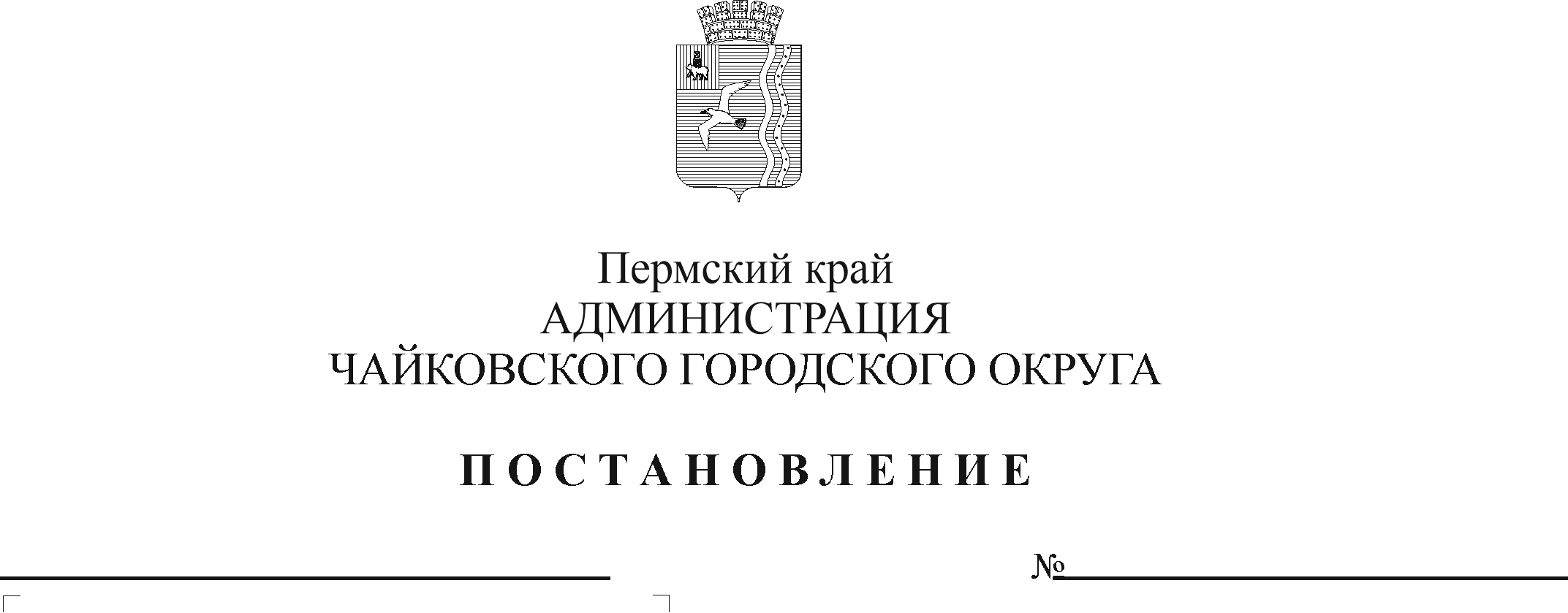 В соответствии со статьей 179 Бюджетного кодекса Российской Федерации, Уставом Чайковского городского округа, постановлением администрации города Чайковского от 19 февраля 2019 г. № 249 «Об утверждении Порядка разработки, реализации и оценки эффективности муниципальных программ Чайковского городского округа»ПОСТАНОВЛЯЮ:1. Утвердить прилагаемые изменения, которые вносятся в муниципальную программу «Развитие культуры и молодежной политики Чайковского городского округа», утвержденную постановлением администрации города Чайковского от 16 января 2019 г. № 6/1 (в редакции от 29.03.2019 № 688, от 30.04.2019 № 910, от 21.06.2019 № 1148, от 10.07.2019 № 1237, 06.09.2019 № 1508, от 09.10.2019 № 1650, от 24.10.2019 № 1733, от 29.11.2019 № 1868, от 25.12.2019 № 2012, от 25.02.2020 № 188, от 06.03.2020 № 241, от 14.04.2020 № 406, от 21.05.2020 № 504, от 17.06.2020 № 577, от 07.07.2020 № 627, от 27.08.2020 № 786, от 30.09.2020 № 907, от 10.11.2020 № 1063, от 04.12.2020 № 1180, от 25.12.2020 № 1265, от 20.01.2021 № 41, от 26.01.2021 № 63, от 02.04.2021 № 305, от 06.05.2021 № 441, от 15.06.2021 № 569, № 846 от 16.08.2021, от 07.10.2021 № 1032, от 11.11.2021 № 1171, от 21.12.2021 № 1347).2. Опубликовать постановление в газете «Огни Камы» и разместить на официальном сайте администрации Чайковского городского округа.3. Постановление вступает в силу после его официального опубликования. Глава городского округа –глава администрацииЧайковского городского округа                                                     Ю.Г. ВостриковУТВЕРЖДЕНЫпостановлением администрацииЧайковского городского округаот __________ № ____ИЗМЕНЕНИЯ,которые вносятся в муниципальную программу «Развитие культуры и молодежной политики Чайковского городского округа»Паспорт Программы изложить в новой редакции:2. Абзац третий пункта 1.1 раздела «Характеристика текущего состояния сферы реализации муниципальной программы» изложить в новой редакции:«Сфера культуры и молодежной политики включает 11 учреждений (юридических лиц) с филиалами, к которым относятся: 2 культурно – досуговых учреждения, библиотека, музей, театр, парк культуры и отдыха, 3 учреждения дополнительного образования детей (ДШИ, ДМШ), 1 учреждение молодежной политики, 1 учреждение организационно-технического сопровождения. Общая численность работающих в учреждениях составляет более 500 человек.».3. Паспорт подпрограммы «Сохранение и развитие культурного потенциала Чайковского городского округа» изложить в новой редакции:4. Паспорт подпрограммы «Приведение в нормативное состояние учреждений сферы культуры и молодежной политики Чайковского городского округа» изложить в новой редакции:5. Паспорт подпрограммы «Кадровая политика в сфере культуры и молодежной политики» изложить в новой редакции:6. Паспорт подпрограммы «Обеспечение реализации муниципальной программы» изложить в новой редакции:7. Приложение 5 к Программе изложить в новой редакции:Ответственный исполнитель программыОтветственный исполнитель программыОтветственный исполнитель программыОтветственный исполнитель программыУправление культуры и молодежной политики администрации Чайковского городского округа (далее - Управление КиМП).Управление культуры и молодежной политики администрации Чайковского городского округа (далее - Управление КиМП).Управление культуры и молодежной политики администрации Чайковского городского округа (далее - Управление КиМП).Управление культуры и молодежной политики администрации Чайковского городского округа (далее - Управление КиМП).Управление культуры и молодежной политики администрации Чайковского городского округа (далее - Управление КиМП).Управление культуры и молодежной политики администрации Чайковского городского округа (далее - Управление КиМП).Управление культуры и молодежной политики администрации Чайковского городского округа (далее - Управление КиМП).Управление культуры и молодежной политики администрации Чайковского городского округа (далее - Управление КиМП).Управление культуры и молодежной политики администрации Чайковского городского округа (далее - Управление КиМП).Управление культуры и молодежной политики администрации Чайковского городского округа (далее - Управление КиМП).Управление культуры и молодежной политики администрации Чайковского городского округа (далее - Управление КиМП).Управление культуры и молодежной политики администрации Чайковского городского округа (далее - Управление КиМП).Управление культуры и молодежной политики администрации Чайковского городского округа (далее - Управление КиМП).Управление культуры и молодежной политики администрации Чайковского городского округа (далее - Управление КиМП).Соисполнители программыСоисполнители программыСоисполнители программыСоисполнители программыУправление строительства и архитектуры администрации Чайковского городского округа (далее – УСИА)Управление строительства и архитектуры администрации Чайковского городского округа (далее – УСИА)Управление строительства и архитектуры администрации Чайковского городского округа (далее – УСИА)Управление строительства и архитектуры администрации Чайковского городского округа (далее – УСИА)Управление строительства и архитектуры администрации Чайковского городского округа (далее – УСИА)Управление строительства и архитектуры администрации Чайковского городского округа (далее – УСИА)Управление строительства и архитектуры администрации Чайковского городского округа (далее – УСИА)Управление строительства и архитектуры администрации Чайковского городского округа (далее – УСИА)Управление строительства и архитектуры администрации Чайковского городского округа (далее – УСИА)Управление строительства и архитектуры администрации Чайковского городского округа (далее – УСИА)Управление строительства и архитектуры администрации Чайковского городского округа (далее – УСИА)Управление строительства и архитектуры администрации Чайковского городского округа (далее – УСИА)Управление строительства и архитектуры администрации Чайковского городского округа (далее – УСИА)Управление строительства и архитектуры администрации Чайковского городского округа (далее – УСИА)Участники программыУчастники программыУчастники программыУчастники программыУправление КиМП, УСИАУправление КиМП, УСИАУправление КиМП, УСИАУправление КиМП, УСИАУправление КиМП, УСИАУправление КиМП, УСИАУправление КиМП, УСИАУправление КиМП, УСИАУправление КиМП, УСИАУправление КиМП, УСИАУправление КиМП, УСИАУправление КиМП, УСИАУправление КиМП, УСИАУправление КиМП, УСИАПодпрограммы программыПодпрограммы программыПодпрограммы программыПодпрограммы программы1. «Сохранение и развитие культурного потенциала Чайковского городского округа».2. «Приведение в нормативное состояние учреждений сферы культуры и молодежной политики Чайковского городского округа».3. «Кадровая политика в сфере культуры и молодежной политики».4. «Обеспечение реализации муниципальной программы».1. «Сохранение и развитие культурного потенциала Чайковского городского округа».2. «Приведение в нормативное состояние учреждений сферы культуры и молодежной политики Чайковского городского округа».3. «Кадровая политика в сфере культуры и молодежной политики».4. «Обеспечение реализации муниципальной программы».1. «Сохранение и развитие культурного потенциала Чайковского городского округа».2. «Приведение в нормативное состояние учреждений сферы культуры и молодежной политики Чайковского городского округа».3. «Кадровая политика в сфере культуры и молодежной политики».4. «Обеспечение реализации муниципальной программы».1. «Сохранение и развитие культурного потенциала Чайковского городского округа».2. «Приведение в нормативное состояние учреждений сферы культуры и молодежной политики Чайковского городского округа».3. «Кадровая политика в сфере культуры и молодежной политики».4. «Обеспечение реализации муниципальной программы».1. «Сохранение и развитие культурного потенциала Чайковского городского округа».2. «Приведение в нормативное состояние учреждений сферы культуры и молодежной политики Чайковского городского округа».3. «Кадровая политика в сфере культуры и молодежной политики».4. «Обеспечение реализации муниципальной программы».1. «Сохранение и развитие культурного потенциала Чайковского городского округа».2. «Приведение в нормативное состояние учреждений сферы культуры и молодежной политики Чайковского городского округа».3. «Кадровая политика в сфере культуры и молодежной политики».4. «Обеспечение реализации муниципальной программы».1. «Сохранение и развитие культурного потенциала Чайковского городского округа».2. «Приведение в нормативное состояние учреждений сферы культуры и молодежной политики Чайковского городского округа».3. «Кадровая политика в сфере культуры и молодежной политики».4. «Обеспечение реализации муниципальной программы».1. «Сохранение и развитие культурного потенциала Чайковского городского округа».2. «Приведение в нормативное состояние учреждений сферы культуры и молодежной политики Чайковского городского округа».3. «Кадровая политика в сфере культуры и молодежной политики».4. «Обеспечение реализации муниципальной программы».1. «Сохранение и развитие культурного потенциала Чайковского городского округа».2. «Приведение в нормативное состояние учреждений сферы культуры и молодежной политики Чайковского городского округа».3. «Кадровая политика в сфере культуры и молодежной политики».4. «Обеспечение реализации муниципальной программы».1. «Сохранение и развитие культурного потенциала Чайковского городского округа».2. «Приведение в нормативное состояние учреждений сферы культуры и молодежной политики Чайковского городского округа».3. «Кадровая политика в сфере культуры и молодежной политики».4. «Обеспечение реализации муниципальной программы».1. «Сохранение и развитие культурного потенциала Чайковского городского округа».2. «Приведение в нормативное состояние учреждений сферы культуры и молодежной политики Чайковского городского округа».3. «Кадровая политика в сфере культуры и молодежной политики».4. «Обеспечение реализации муниципальной программы».1. «Сохранение и развитие культурного потенциала Чайковского городского округа».2. «Приведение в нормативное состояние учреждений сферы культуры и молодежной политики Чайковского городского округа».3. «Кадровая политика в сфере культуры и молодежной политики».4. «Обеспечение реализации муниципальной программы».1. «Сохранение и развитие культурного потенциала Чайковского городского округа».2. «Приведение в нормативное состояние учреждений сферы культуры и молодежной политики Чайковского городского округа».3. «Кадровая политика в сфере культуры и молодежной политики».4. «Обеспечение реализации муниципальной программы».1. «Сохранение и развитие культурного потенциала Чайковского городского округа».2. «Приведение в нормативное состояние учреждений сферы культуры и молодежной политики Чайковского городского округа».3. «Кадровая политика в сфере культуры и молодежной политики».4. «Обеспечение реализации муниципальной программы».Этапы и сроки реализации программыЭтапы и сроки реализации программыЭтапы и сроки реализации программыЭтапы и сроки реализации программы2019-2024 годы, реализация муниципальной программы по этапам не предусмотрена2019-2024 годы, реализация муниципальной программы по этапам не предусмотрена2019-2024 годы, реализация муниципальной программы по этапам не предусмотрена2019-2024 годы, реализация муниципальной программы по этапам не предусмотрена2019-2024 годы, реализация муниципальной программы по этапам не предусмотрена2019-2024 годы, реализация муниципальной программы по этапам не предусмотрена2019-2024 годы, реализация муниципальной программы по этапам не предусмотрена2019-2024 годы, реализация муниципальной программы по этапам не предусмотрена2019-2024 годы, реализация муниципальной программы по этапам не предусмотрена2019-2024 годы, реализация муниципальной программы по этапам не предусмотрена2019-2024 годы, реализация муниципальной программы по этапам не предусмотрена2019-2024 годы, реализация муниципальной программы по этапам не предусмотрена2019-2024 годы, реализация муниципальной программы по этапам не предусмотрена2019-2024 годы, реализация муниципальной программы по этапам не предусмотренаЦели программыЦели программыЦели программыЦели программыСоздание условий, обеспечивающих доступ населения к высококачественным культурным услугам, формирующим благоприятную среду для всестороннего развития личности и проживания на территории Чайковского городского округа.Создание условий, обеспечивающих доступ населения к высококачественным культурным услугам, формирующим благоприятную среду для всестороннего развития личности и проживания на территории Чайковского городского округа.Создание условий, обеспечивающих доступ населения к высококачественным культурным услугам, формирующим благоприятную среду для всестороннего развития личности и проживания на территории Чайковского городского округа.Создание условий, обеспечивающих доступ населения к высококачественным культурным услугам, формирующим благоприятную среду для всестороннего развития личности и проживания на территории Чайковского городского округа.Создание условий, обеспечивающих доступ населения к высококачественным культурным услугам, формирующим благоприятную среду для всестороннего развития личности и проживания на территории Чайковского городского округа.Создание условий, обеспечивающих доступ населения к высококачественным культурным услугам, формирующим благоприятную среду для всестороннего развития личности и проживания на территории Чайковского городского округа.Создание условий, обеспечивающих доступ населения к высококачественным культурным услугам, формирующим благоприятную среду для всестороннего развития личности и проживания на территории Чайковского городского округа.Создание условий, обеспечивающих доступ населения к высококачественным культурным услугам, формирующим благоприятную среду для всестороннего развития личности и проживания на территории Чайковского городского округа.Создание условий, обеспечивающих доступ населения к высококачественным культурным услугам, формирующим благоприятную среду для всестороннего развития личности и проживания на территории Чайковского городского округа.Создание условий, обеспечивающих доступ населения к высококачественным культурным услугам, формирующим благоприятную среду для всестороннего развития личности и проживания на территории Чайковского городского округа.Создание условий, обеспечивающих доступ населения к высококачественным культурным услугам, формирующим благоприятную среду для всестороннего развития личности и проживания на территории Чайковского городского округа.Создание условий, обеспечивающих доступ населения к высококачественным культурным услугам, формирующим благоприятную среду для всестороннего развития личности и проживания на территории Чайковского городского округа.Создание условий, обеспечивающих доступ населения к высококачественным культурным услугам, формирующим благоприятную среду для всестороннего развития личности и проживания на территории Чайковского городского округа.Создание условий, обеспечивающих доступ населения к высококачественным культурным услугам, формирующим благоприятную среду для всестороннего развития личности и проживания на территории Чайковского городского округа.Задачи программыЗадачи программыЗадачи программыЗадачи программы1. Создание условий для обеспечения равного доступа к культурным ценностям и творческой самореализации жителей Чайковского городского округа.2. Сохранение и развитие традиционной народной культуры, нематериального культурного наследия.3. Повышение престижности и привлекательности профессий в сфере культуры.4. Создание условий для получения дополнительного образования и приобщения к искусству и культуре детей.5. Сохранение объектов культурного наследия, расположенных на территории Чайковского городского округа. 6. Приведение в нормативное состояние учреждений культуры и молодежной политики.1. Создание условий для обеспечения равного доступа к культурным ценностям и творческой самореализации жителей Чайковского городского округа.2. Сохранение и развитие традиционной народной культуры, нематериального культурного наследия.3. Повышение престижности и привлекательности профессий в сфере культуры.4. Создание условий для получения дополнительного образования и приобщения к искусству и культуре детей.5. Сохранение объектов культурного наследия, расположенных на территории Чайковского городского округа. 6. Приведение в нормативное состояние учреждений культуры и молодежной политики.1. Создание условий для обеспечения равного доступа к культурным ценностям и творческой самореализации жителей Чайковского городского округа.2. Сохранение и развитие традиционной народной культуры, нематериального культурного наследия.3. Повышение престижности и привлекательности профессий в сфере культуры.4. Создание условий для получения дополнительного образования и приобщения к искусству и культуре детей.5. Сохранение объектов культурного наследия, расположенных на территории Чайковского городского округа. 6. Приведение в нормативное состояние учреждений культуры и молодежной политики.1. Создание условий для обеспечения равного доступа к культурным ценностям и творческой самореализации жителей Чайковского городского округа.2. Сохранение и развитие традиционной народной культуры, нематериального культурного наследия.3. Повышение престижности и привлекательности профессий в сфере культуры.4. Создание условий для получения дополнительного образования и приобщения к искусству и культуре детей.5. Сохранение объектов культурного наследия, расположенных на территории Чайковского городского округа. 6. Приведение в нормативное состояние учреждений культуры и молодежной политики.1. Создание условий для обеспечения равного доступа к культурным ценностям и творческой самореализации жителей Чайковского городского округа.2. Сохранение и развитие традиционной народной культуры, нематериального культурного наследия.3. Повышение престижности и привлекательности профессий в сфере культуры.4. Создание условий для получения дополнительного образования и приобщения к искусству и культуре детей.5. Сохранение объектов культурного наследия, расположенных на территории Чайковского городского округа. 6. Приведение в нормативное состояние учреждений культуры и молодежной политики.1. Создание условий для обеспечения равного доступа к культурным ценностям и творческой самореализации жителей Чайковского городского округа.2. Сохранение и развитие традиционной народной культуры, нематериального культурного наследия.3. Повышение престижности и привлекательности профессий в сфере культуры.4. Создание условий для получения дополнительного образования и приобщения к искусству и культуре детей.5. Сохранение объектов культурного наследия, расположенных на территории Чайковского городского округа. 6. Приведение в нормативное состояние учреждений культуры и молодежной политики.1. Создание условий для обеспечения равного доступа к культурным ценностям и творческой самореализации жителей Чайковского городского округа.2. Сохранение и развитие традиционной народной культуры, нематериального культурного наследия.3. Повышение престижности и привлекательности профессий в сфере культуры.4. Создание условий для получения дополнительного образования и приобщения к искусству и культуре детей.5. Сохранение объектов культурного наследия, расположенных на территории Чайковского городского округа. 6. Приведение в нормативное состояние учреждений культуры и молодежной политики.1. Создание условий для обеспечения равного доступа к культурным ценностям и творческой самореализации жителей Чайковского городского округа.2. Сохранение и развитие традиционной народной культуры, нематериального культурного наследия.3. Повышение престижности и привлекательности профессий в сфере культуры.4. Создание условий для получения дополнительного образования и приобщения к искусству и культуре детей.5. Сохранение объектов культурного наследия, расположенных на территории Чайковского городского округа. 6. Приведение в нормативное состояние учреждений культуры и молодежной политики.1. Создание условий для обеспечения равного доступа к культурным ценностям и творческой самореализации жителей Чайковского городского округа.2. Сохранение и развитие традиционной народной культуры, нематериального культурного наследия.3. Повышение престижности и привлекательности профессий в сфере культуры.4. Создание условий для получения дополнительного образования и приобщения к искусству и культуре детей.5. Сохранение объектов культурного наследия, расположенных на территории Чайковского городского округа. 6. Приведение в нормативное состояние учреждений культуры и молодежной политики.1. Создание условий для обеспечения равного доступа к культурным ценностям и творческой самореализации жителей Чайковского городского округа.2. Сохранение и развитие традиционной народной культуры, нематериального культурного наследия.3. Повышение престижности и привлекательности профессий в сфере культуры.4. Создание условий для получения дополнительного образования и приобщения к искусству и культуре детей.5. Сохранение объектов культурного наследия, расположенных на территории Чайковского городского округа. 6. Приведение в нормативное состояние учреждений культуры и молодежной политики.1. Создание условий для обеспечения равного доступа к культурным ценностям и творческой самореализации жителей Чайковского городского округа.2. Сохранение и развитие традиционной народной культуры, нематериального культурного наследия.3. Повышение престижности и привлекательности профессий в сфере культуры.4. Создание условий для получения дополнительного образования и приобщения к искусству и культуре детей.5. Сохранение объектов культурного наследия, расположенных на территории Чайковского городского округа. 6. Приведение в нормативное состояние учреждений культуры и молодежной политики.1. Создание условий для обеспечения равного доступа к культурным ценностям и творческой самореализации жителей Чайковского городского округа.2. Сохранение и развитие традиционной народной культуры, нематериального культурного наследия.3. Повышение престижности и привлекательности профессий в сфере культуры.4. Создание условий для получения дополнительного образования и приобщения к искусству и культуре детей.5. Сохранение объектов культурного наследия, расположенных на территории Чайковского городского округа. 6. Приведение в нормативное состояние учреждений культуры и молодежной политики.1. Создание условий для обеспечения равного доступа к культурным ценностям и творческой самореализации жителей Чайковского городского округа.2. Сохранение и развитие традиционной народной культуры, нематериального культурного наследия.3. Повышение престижности и привлекательности профессий в сфере культуры.4. Создание условий для получения дополнительного образования и приобщения к искусству и культуре детей.5. Сохранение объектов культурного наследия, расположенных на территории Чайковского городского округа. 6. Приведение в нормативное состояние учреждений культуры и молодежной политики.1. Создание условий для обеспечения равного доступа к культурным ценностям и творческой самореализации жителей Чайковского городского округа.2. Сохранение и развитие традиционной народной культуры, нематериального культурного наследия.3. Повышение престижности и привлекательности профессий в сфере культуры.4. Создание условий для получения дополнительного образования и приобщения к искусству и культуре детей.5. Сохранение объектов культурного наследия, расположенных на территории Чайковского городского округа. 6. Приведение в нормативное состояние учреждений культуры и молодежной политики.Целевые показатели программы№п/пНаименование целевого показателяНаименование целевого показателяНаименование целевого показателяНаименование целевого показателяНаименование целевого показателяЕд.изм.Значения целевых показателейЗначения целевых показателейЗначения целевых показателейЗначения целевых показателейЗначения целевых показателейЗначения целевых показателейЗначения целевых показателейЗначения целевых показателейЗначения целевых показателейЗначения целевых показателейЦелевые показатели программы№п/пНаименование целевого показателяНаименование целевого показателяНаименование целевого показателяНаименование целевого показателяНаименование целевого показателяЕд.изм.2019(факт)2019(факт)2020(факт)2020(факт)2021 (план)2022 (план)2022 (план)2023 (план)2023 (план)2024 (план)Целевые показатели программы1.Увеличение числа посещений мероприятий, проводимых культурно-досуговыми учреждениями (по сравнению с базовым периодом)Увеличение числа посещений мероприятий, проводимых культурно-досуговыми учреждениями (по сравнению с базовым периодом)Увеличение числа посещений мероприятий, проводимых культурно-досуговыми учреждениями (по сравнению с базовым периодом)Увеличение числа посещений мероприятий, проводимых культурно-досуговыми учреждениями (по сравнению с базовым периодом)Увеличение числа посещений мероприятий, проводимых культурно-досуговыми учреждениями (по сравнению с базовым периодом)процент1,51,537371,01,11,11,21,21,2Целевые показатели программы2.Увеличение числа участников клубных формирований (по сравнению с базовым периодом)Увеличение числа участников клубных формирований (по сравнению с базовым периодом)Увеличение числа участников клубных формирований (по сравнению с базовым периодом)Увеличение числа участников клубных формирований (по сравнению с базовым периодом)Увеличение числа участников клубных формирований (по сравнению с базовым периодом)процент1,01,01,01,01,01,11,11,21,21,2Целевые показатели программы3.Увеличение числа посещений библиотекУвеличение числа посещений библиотекУвеличение числа посещений библиотекУвеличение числа посещений библиотекУвеличение числа посещений библиотекпроцент1,81,80,50,51,01,11,11,21,21,2Целевые показатели программы4.Увеличение посещаемости музейных учреждений реальными посетителями, (по сравнению с базовым периодом)Увеличение посещаемости музейных учреждений реальными посетителями, (по сравнению с базовым периодом)Увеличение посещаемости музейных учреждений реальными посетителями, (по сравнению с базовым периодом)Увеличение посещаемости музейных учреждений реальными посетителями, (по сравнению с базовым периодом)Увеличение посещаемости музейных учреждений реальными посетителями, (по сравнению с базовым периодом)процент440,660,661,01,11,11,21,21,2Целевые показатели программы5.Доля детей, ставших победителями и призерами краевых (региональных), всероссийских и международных мероприятий от контингента учащихсяДоля детей, ставших победителями и призерами краевых (региональных), всероссийских и международных мероприятий от контингента учащихсяДоля детей, ставших победителями и призерами краевых (региональных), всероссийских и международных мероприятий от контингента учащихсяДоля детей, ставших победителями и призерами краевых (региональных), всероссийских и международных мероприятий от контингента учащихсяДоля детей, ставших победителями и призерами краевых (региональных), всероссийских и международных мероприятий от контингента учащихсяпроцент--4141414343434343Целевые показатели программы6.Доля численности приоритетной группы (14 – 35 лет) от общего количества участников кружков и секцийДоля численности приоритетной группы (14 – 35 лет) от общего количества участников кружков и секцийДоля численности приоритетной группы (14 – 35 лет) от общего количества участников кружков и секцийДоля численности приоритетной группы (14 – 35 лет) от общего количества участников кружков и секцийДоля численности приоритетной группы (14 – 35 лет) от общего количества участников кружков и секцийпроцент45454545454545454545Целевые показатели программы7.Доля муниципальных учреждений культуры, здания  которых находятся в удовлетворительном состоянии (не требуют капитального ремонта) Доля муниципальных учреждений культуры, здания  которых находятся в удовлетворительном состоянии (не требуют капитального ремонта) Доля муниципальных учреждений культуры, здания  которых находятся в удовлетворительном состоянии (не требуют капитального ремонта) Доля муниципальных учреждений культуры, здания  которых находятся в удовлетворительном состоянии (не требуют капитального ремонта) Доля муниципальных учреждений культуры, здания  которых находятся в удовлетворительном состоянии (не требуют капитального ремонта) процент100100909098989898 98 98 Целевые показатели программы8.Доля объектов культурного наследия, находящихся в удовлетворительном состоянии, от общего количества объектов, находящихся в муниципальной собственностиДоля объектов культурного наследия, находящихся в удовлетворительном состоянии, от общего количества объектов, находящихся в муниципальной собственностиДоля объектов культурного наследия, находящихся в удовлетворительном состоянии, от общего количества объектов, находящихся в муниципальной собственностиДоля объектов культурного наследия, находящихся в удовлетворительном состоянии, от общего количества объектов, находящихся в муниципальной собственностиДоля объектов культурного наследия, находящихся в удовлетворительном состоянии, от общего количества объектов, находящихся в муниципальной собственностипроцент100100100100100100100100100100Целевые показатели программы9.Доля обеспеченности кадрами по основным профессиямДоля обеспеченности кадрами по основным профессиямДоля обеспеченности кадрами по основным профессиямДоля обеспеченности кадрами по основным профессиямДоля обеспеченности кадрами по основным профессиямпроцент--8080979898989898Объемы бюджетных ассигнованийИсточники финансовогообеспеченияИсточники финансовогообеспеченияИсточники финансовогообеспеченияИсточники финансовогообеспеченияРасходы (тыс. рублей)Расходы (тыс. рублей)Расходы (тыс. рублей)Расходы (тыс. рублей)Расходы (тыс. рублей)Расходы (тыс. рублей)Расходы (тыс. рублей)Расходы (тыс. рублей)Расходы (тыс. рублей)Расходы (тыс. рублей)Расходы (тыс. рублей)Расходы (тыс. рублей)Расходы (тыс. рублей)Объемы бюджетных ассигнованийИсточники финансовогообеспеченияИсточники финансовогообеспеченияИсточники финансовогообеспеченияИсточники финансовогообеспечения2019 (факт)2020 (факт)2020 (факт)2020 (факт)2021 (план)2021 (план)2022 (план)2022 (план)2022 (план)2023 (план)2023 (план)2024 (план)2024 (план)Объемы бюджетных ассигнованийВсего, в т. ч.Всего, в т. ч.Всего, в т. ч.Всего, в т. ч.258 825,619276 927,535276 927,535276 927,535453 507,315453 507,315272 446,986272 446,986272 446,986260 479,536260 479,536305 613,744305 613,744Объемы бюджетных ассигнованийместный бюджетместный бюджетместный бюджетместный бюджет251 931,069253 736,837253 736,837253 736,837268 037,052268 037,052266 192,961266 192,961266 192,961260 479,536260 479,536263 639,628263 639,628Объемы бюджетных ассигнованийбюджет Пермского краябюджет Пермского краябюджет Пермского краябюджет Пермского края2 514,5506 419,2006 419,2006 419,20027 945,76927 945,7696 254,0256 254,0256 254,0250,0000,00041 974,11641 974,116Объемы бюджетных ассигнованийфедеральный бюджетфедеральный бюджетфедеральный бюджетфедеральный бюджет4 380,00016 771,49816 771,49816 771,4982 582,2092 582,2090,0000,0000,0000,0000,0000,0000,000Объемы бюджетных ассигнованийвнебюджетные средствавнебюджетные средствавнебюджетные средствавнебюджетные средства0,0000,0000,0000,000154 942,284154 942,2840,0000,0000,0000,0000,0000,0000,000Ожидаемые результаты реализации программы Ожидаемые результаты реализации программы Ожидаемые результаты реализации программы 1. Увеличение числа посещений мероприятий, проводимых КДУ к 2024 году составит 1,2%.2. Увеличение числа участников клубных формирований (по сравнению с базовым периодом) к 2024 году составит 1,2%.3. Увеличение числа посещений библиотек к 2024 году составит 1,2%.4. Увеличение посещаемости музейных учреждений реальными посетителями (по сравнению с базовым периодом) к 2024 году составит 1,2%.5. Доля детей, обучающихся в учреждениях дополнительного образования, ставших победителями и призерами региональных, всероссийских и международных мероприятий (по сравнению с базовым периодом) к 2024 году составит 43%.1. Увеличение числа посещений мероприятий, проводимых КДУ к 2024 году составит 1,2%.2. Увеличение числа участников клубных формирований (по сравнению с базовым периодом) к 2024 году составит 1,2%.3. Увеличение числа посещений библиотек к 2024 году составит 1,2%.4. Увеличение посещаемости музейных учреждений реальными посетителями (по сравнению с базовым периодом) к 2024 году составит 1,2%.5. Доля детей, обучающихся в учреждениях дополнительного образования, ставших победителями и призерами региональных, всероссийских и международных мероприятий (по сравнению с базовым периодом) к 2024 году составит 43%.1. Увеличение числа посещений мероприятий, проводимых КДУ к 2024 году составит 1,2%.2. Увеличение числа участников клубных формирований (по сравнению с базовым периодом) к 2024 году составит 1,2%.3. Увеличение числа посещений библиотек к 2024 году составит 1,2%.4. Увеличение посещаемости музейных учреждений реальными посетителями (по сравнению с базовым периодом) к 2024 году составит 1,2%.5. Доля детей, обучающихся в учреждениях дополнительного образования, ставших победителями и призерами региональных, всероссийских и международных мероприятий (по сравнению с базовым периодом) к 2024 году составит 43%.1. Увеличение числа посещений мероприятий, проводимых КДУ к 2024 году составит 1,2%.2. Увеличение числа участников клубных формирований (по сравнению с базовым периодом) к 2024 году составит 1,2%.3. Увеличение числа посещений библиотек к 2024 году составит 1,2%.4. Увеличение посещаемости музейных учреждений реальными посетителями (по сравнению с базовым периодом) к 2024 году составит 1,2%.5. Доля детей, обучающихся в учреждениях дополнительного образования, ставших победителями и призерами региональных, всероссийских и международных мероприятий (по сравнению с базовым периодом) к 2024 году составит 43%.1. Увеличение числа посещений мероприятий, проводимых КДУ к 2024 году составит 1,2%.2. Увеличение числа участников клубных формирований (по сравнению с базовым периодом) к 2024 году составит 1,2%.3. Увеличение числа посещений библиотек к 2024 году составит 1,2%.4. Увеличение посещаемости музейных учреждений реальными посетителями (по сравнению с базовым периодом) к 2024 году составит 1,2%.5. Доля детей, обучающихся в учреждениях дополнительного образования, ставших победителями и призерами региональных, всероссийских и международных мероприятий (по сравнению с базовым периодом) к 2024 году составит 43%.1. Увеличение числа посещений мероприятий, проводимых КДУ к 2024 году составит 1,2%.2. Увеличение числа участников клубных формирований (по сравнению с базовым периодом) к 2024 году составит 1,2%.3. Увеличение числа посещений библиотек к 2024 году составит 1,2%.4. Увеличение посещаемости музейных учреждений реальными посетителями (по сравнению с базовым периодом) к 2024 году составит 1,2%.5. Доля детей, обучающихся в учреждениях дополнительного образования, ставших победителями и призерами региональных, всероссийских и международных мероприятий (по сравнению с базовым периодом) к 2024 году составит 43%.1. Увеличение числа посещений мероприятий, проводимых КДУ к 2024 году составит 1,2%.2. Увеличение числа участников клубных формирований (по сравнению с базовым периодом) к 2024 году составит 1,2%.3. Увеличение числа посещений библиотек к 2024 году составит 1,2%.4. Увеличение посещаемости музейных учреждений реальными посетителями (по сравнению с базовым периодом) к 2024 году составит 1,2%.5. Доля детей, обучающихся в учреждениях дополнительного образования, ставших победителями и призерами региональных, всероссийских и международных мероприятий (по сравнению с базовым периодом) к 2024 году составит 43%.1. Увеличение числа посещений мероприятий, проводимых КДУ к 2024 году составит 1,2%.2. Увеличение числа участников клубных формирований (по сравнению с базовым периодом) к 2024 году составит 1,2%.3. Увеличение числа посещений библиотек к 2024 году составит 1,2%.4. Увеличение посещаемости музейных учреждений реальными посетителями (по сравнению с базовым периодом) к 2024 году составит 1,2%.5. Доля детей, обучающихся в учреждениях дополнительного образования, ставших победителями и призерами региональных, всероссийских и международных мероприятий (по сравнению с базовым периодом) к 2024 году составит 43%.1. Увеличение числа посещений мероприятий, проводимых КДУ к 2024 году составит 1,2%.2. Увеличение числа участников клубных формирований (по сравнению с базовым периодом) к 2024 году составит 1,2%.3. Увеличение числа посещений библиотек к 2024 году составит 1,2%.4. Увеличение посещаемости музейных учреждений реальными посетителями (по сравнению с базовым периодом) к 2024 году составит 1,2%.5. Доля детей, обучающихся в учреждениях дополнительного образования, ставших победителями и призерами региональных, всероссийских и международных мероприятий (по сравнению с базовым периодом) к 2024 году составит 43%.1. Увеличение числа посещений мероприятий, проводимых КДУ к 2024 году составит 1,2%.2. Увеличение числа участников клубных формирований (по сравнению с базовым периодом) к 2024 году составит 1,2%.3. Увеличение числа посещений библиотек к 2024 году составит 1,2%.4. Увеличение посещаемости музейных учреждений реальными посетителями (по сравнению с базовым периодом) к 2024 году составит 1,2%.5. Доля детей, обучающихся в учреждениях дополнительного образования, ставших победителями и призерами региональных, всероссийских и международных мероприятий (по сравнению с базовым периодом) к 2024 году составит 43%.1. Увеличение числа посещений мероприятий, проводимых КДУ к 2024 году составит 1,2%.2. Увеличение числа участников клубных формирований (по сравнению с базовым периодом) к 2024 году составит 1,2%.3. Увеличение числа посещений библиотек к 2024 году составит 1,2%.4. Увеличение посещаемости музейных учреждений реальными посетителями (по сравнению с базовым периодом) к 2024 году составит 1,2%.5. Доля детей, обучающихся в учреждениях дополнительного образования, ставших победителями и призерами региональных, всероссийских и международных мероприятий (по сравнению с базовым периодом) к 2024 году составит 43%.1. Увеличение числа посещений мероприятий, проводимых КДУ к 2024 году составит 1,2%.2. Увеличение числа участников клубных формирований (по сравнению с базовым периодом) к 2024 году составит 1,2%.3. Увеличение числа посещений библиотек к 2024 году составит 1,2%.4. Увеличение посещаемости музейных учреждений реальными посетителями (по сравнению с базовым периодом) к 2024 году составит 1,2%.5. Доля детей, обучающихся в учреждениях дополнительного образования, ставших победителями и призерами региональных, всероссийских и международных мероприятий (по сравнению с базовым периодом) к 2024 году составит 43%.1. Увеличение числа посещений мероприятий, проводимых КДУ к 2024 году составит 1,2%.2. Увеличение числа участников клубных формирований (по сравнению с базовым периодом) к 2024 году составит 1,2%.3. Увеличение числа посещений библиотек к 2024 году составит 1,2%.4. Увеличение посещаемости музейных учреждений реальными посетителями (по сравнению с базовым периодом) к 2024 году составит 1,2%.5. Доля детей, обучающихся в учреждениях дополнительного образования, ставших победителями и призерами региональных, всероссийских и международных мероприятий (по сравнению с базовым периодом) к 2024 году составит 43%.1. Увеличение числа посещений мероприятий, проводимых КДУ к 2024 году составит 1,2%.2. Увеличение числа участников клубных формирований (по сравнению с базовым периодом) к 2024 году составит 1,2%.3. Увеличение числа посещений библиотек к 2024 году составит 1,2%.4. Увеличение посещаемости музейных учреждений реальными посетителями (по сравнению с базовым периодом) к 2024 году составит 1,2%.5. Доля детей, обучающихся в учреждениях дополнительного образования, ставших победителями и призерами региональных, всероссийских и международных мероприятий (по сравнению с базовым периодом) к 2024 году составит 43%.1. Увеличение числа посещений мероприятий, проводимых КДУ к 2024 году составит 1,2%.2. Увеличение числа участников клубных формирований (по сравнению с базовым периодом) к 2024 году составит 1,2%.3. Увеличение числа посещений библиотек к 2024 году составит 1,2%.4. Увеличение посещаемости музейных учреждений реальными посетителями (по сравнению с базовым периодом) к 2024 году составит 1,2%.5. Доля детей, обучающихся в учреждениях дополнительного образования, ставших победителями и призерами региональных, всероссийских и международных мероприятий (по сравнению с базовым периодом) к 2024 году составит 43%.Ответственный исполнитель подпрограммыОтветственный исполнитель подпрограммыОтветственный исполнитель подпрограммыУправление культуры и молодежной политики администрации Чайковского городского округа (далее - Управление КиМП)Управление культуры и молодежной политики администрации Чайковского городского округа (далее - Управление КиМП)Управление культуры и молодежной политики администрации Чайковского городского округа (далее - Управление КиМП)Управление культуры и молодежной политики администрации Чайковского городского округа (далее - Управление КиМП)Управление культуры и молодежной политики администрации Чайковского городского округа (далее - Управление КиМП)Управление культуры и молодежной политики администрации Чайковского городского округа (далее - Управление КиМП)Управление культуры и молодежной политики администрации Чайковского городского округа (далее - Управление КиМП)Управление культуры и молодежной политики администрации Чайковского городского округа (далее - Управление КиМП)Управление культуры и молодежной политики администрации Чайковского городского округа (далее - Управление КиМП)Управление культуры и молодежной политики администрации Чайковского городского округа (далее - Управление КиМП)Управление культуры и молодежной политики администрации Чайковского городского округа (далее - Управление КиМП)Управление культуры и молодежной политики администрации Чайковского городского округа (далее - Управление КиМП)Управление культуры и молодежной политики администрации Чайковского городского округа (далее - Управление КиМП)Управление культуры и молодежной политики администрации Чайковского городского округа (далее - Управление КиМП)Управление культуры и молодежной политики администрации Чайковского городского округа (далее - Управление КиМП)Соисполнители подпрограммыСоисполнители подпрограммыСоисполнители подпрограммыУправление строительства и архитектуры  администрации Чайковского городского округа (далее – УСИА)Управление строительства и архитектуры  администрации Чайковского городского округа (далее – УСИА)Управление строительства и архитектуры  администрации Чайковского городского округа (далее – УСИА)Управление строительства и архитектуры  администрации Чайковского городского округа (далее – УСИА)Управление строительства и архитектуры  администрации Чайковского городского округа (далее – УСИА)Управление строительства и архитектуры  администрации Чайковского городского округа (далее – УСИА)Управление строительства и архитектуры  администрации Чайковского городского округа (далее – УСИА)Управление строительства и архитектуры  администрации Чайковского городского округа (далее – УСИА)Управление строительства и архитектуры  администрации Чайковского городского округа (далее – УСИА)Управление строительства и архитектуры  администрации Чайковского городского округа (далее – УСИА)Управление строительства и архитектуры  администрации Чайковского городского округа (далее – УСИА)Управление строительства и архитектуры  администрации Чайковского городского округа (далее – УСИА)Управление строительства и архитектуры  администрации Чайковского городского округа (далее – УСИА)Управление строительства и архитектуры  администрации Чайковского городского округа (далее – УСИА)Управление строительства и архитектуры  администрации Чайковского городского округа (далее – УСИА)Участники подпрограммыУчастники подпрограммыУчастники подпрограммыУправление КиМП, УСИАУправление КиМП, УСИАУправление КиМП, УСИАУправление КиМП, УСИАУправление КиМП, УСИАУправление КиМП, УСИАУправление КиМП, УСИАУправление КиМП, УСИАУправление КиМП, УСИАУправление КиМП, УСИАУправление КиМП, УСИАУправление КиМП, УСИАУправление КиМП, УСИАУправление КиМП, УСИАУправление КиМП, УСИАЭтапы и сроки реализации подпрограммыЭтапы и сроки реализации подпрограммыЭтапы и сроки реализации подпрограммы2019-2024 годы, реализация Подпрограммы по этапам не предусмотрена2019-2024 годы, реализация Подпрограммы по этапам не предусмотрена2019-2024 годы, реализация Подпрограммы по этапам не предусмотрена2019-2024 годы, реализация Подпрограммы по этапам не предусмотрена2019-2024 годы, реализация Подпрограммы по этапам не предусмотрена2019-2024 годы, реализация Подпрограммы по этапам не предусмотрена2019-2024 годы, реализация Подпрограммы по этапам не предусмотрена2019-2024 годы, реализация Подпрограммы по этапам не предусмотрена2019-2024 годы, реализация Подпрограммы по этапам не предусмотрена2019-2024 годы, реализация Подпрограммы по этапам не предусмотрена2019-2024 годы, реализация Подпрограммы по этапам не предусмотрена2019-2024 годы, реализация Подпрограммы по этапам не предусмотрена2019-2024 годы, реализация Подпрограммы по этапам не предусмотрена2019-2024 годы, реализация Подпрограммы по этапам не предусмотрена2019-2024 годы, реализация Подпрограммы по этапам не предусмотренаЦели подпрограммыЦели подпрограммыЦели подпрограммыСоздание условий для обеспечения равного доступа к культурным ценностям и творческой самореализации жителей Чайковского городского округа.Создание условий для обеспечения равного доступа к культурным ценностям и творческой самореализации жителей Чайковского городского округа.Создание условий для обеспечения равного доступа к культурным ценностям и творческой самореализации жителей Чайковского городского округа.Создание условий для обеспечения равного доступа к культурным ценностям и творческой самореализации жителей Чайковского городского округа.Создание условий для обеспечения равного доступа к культурным ценностям и творческой самореализации жителей Чайковского городского округа.Создание условий для обеспечения равного доступа к культурным ценностям и творческой самореализации жителей Чайковского городского округа.Создание условий для обеспечения равного доступа к культурным ценностям и творческой самореализации жителей Чайковского городского округа.Создание условий для обеспечения равного доступа к культурным ценностям и творческой самореализации жителей Чайковского городского округа.Создание условий для обеспечения равного доступа к культурным ценностям и творческой самореализации жителей Чайковского городского округа.Создание условий для обеспечения равного доступа к культурным ценностям и творческой самореализации жителей Чайковского городского округа.Создание условий для обеспечения равного доступа к культурным ценностям и творческой самореализации жителей Чайковского городского округа.Создание условий для обеспечения равного доступа к культурным ценностям и творческой самореализации жителей Чайковского городского округа.Создание условий для обеспечения равного доступа к культурным ценностям и творческой самореализации жителей Чайковского городского округа.Создание условий для обеспечения равного доступа к культурным ценностям и творческой самореализации жителей Чайковского городского округа.Создание условий для обеспечения равного доступа к культурным ценностям и творческой самореализации жителей Чайковского городского округа.Задачи подпрограммыЗадачи подпрограммыЗадачи подпрограммы1. Создание условий для предоставления качественных услуг в сфере культуры и молодежной политики жителям Чайковского городского округа.2. Формирование культурного имиджа территории, развитие культурно-досуговой и социально-проектной деятельности.3. Поддержка и развитие отрасли культуры.4. Государственная поддержка отрасли культуры. 5. Обеспечение доступа граждан к культурным ценностям.1. Создание условий для предоставления качественных услуг в сфере культуры и молодежной политики жителям Чайковского городского округа.2. Формирование культурного имиджа территории, развитие культурно-досуговой и социально-проектной деятельности.3. Поддержка и развитие отрасли культуры.4. Государственная поддержка отрасли культуры. 5. Обеспечение доступа граждан к культурным ценностям.1. Создание условий для предоставления качественных услуг в сфере культуры и молодежной политики жителям Чайковского городского округа.2. Формирование культурного имиджа территории, развитие культурно-досуговой и социально-проектной деятельности.3. Поддержка и развитие отрасли культуры.4. Государственная поддержка отрасли культуры. 5. Обеспечение доступа граждан к культурным ценностям.1. Создание условий для предоставления качественных услуг в сфере культуры и молодежной политики жителям Чайковского городского округа.2. Формирование культурного имиджа территории, развитие культурно-досуговой и социально-проектной деятельности.3. Поддержка и развитие отрасли культуры.4. Государственная поддержка отрасли культуры. 5. Обеспечение доступа граждан к культурным ценностям.1. Создание условий для предоставления качественных услуг в сфере культуры и молодежной политики жителям Чайковского городского округа.2. Формирование культурного имиджа территории, развитие культурно-досуговой и социально-проектной деятельности.3. Поддержка и развитие отрасли культуры.4. Государственная поддержка отрасли культуры. 5. Обеспечение доступа граждан к культурным ценностям.1. Создание условий для предоставления качественных услуг в сфере культуры и молодежной политики жителям Чайковского городского округа.2. Формирование культурного имиджа территории, развитие культурно-досуговой и социально-проектной деятельности.3. Поддержка и развитие отрасли культуры.4. Государственная поддержка отрасли культуры. 5. Обеспечение доступа граждан к культурным ценностям.1. Создание условий для предоставления качественных услуг в сфере культуры и молодежной политики жителям Чайковского городского округа.2. Формирование культурного имиджа территории, развитие культурно-досуговой и социально-проектной деятельности.3. Поддержка и развитие отрасли культуры.4. Государственная поддержка отрасли культуры. 5. Обеспечение доступа граждан к культурным ценностям.1. Создание условий для предоставления качественных услуг в сфере культуры и молодежной политики жителям Чайковского городского округа.2. Формирование культурного имиджа территории, развитие культурно-досуговой и социально-проектной деятельности.3. Поддержка и развитие отрасли культуры.4. Государственная поддержка отрасли культуры. 5. Обеспечение доступа граждан к культурным ценностям.1. Создание условий для предоставления качественных услуг в сфере культуры и молодежной политики жителям Чайковского городского округа.2. Формирование культурного имиджа территории, развитие культурно-досуговой и социально-проектной деятельности.3. Поддержка и развитие отрасли культуры.4. Государственная поддержка отрасли культуры. 5. Обеспечение доступа граждан к культурным ценностям.1. Создание условий для предоставления качественных услуг в сфере культуры и молодежной политики жителям Чайковского городского округа.2. Формирование культурного имиджа территории, развитие культурно-досуговой и социально-проектной деятельности.3. Поддержка и развитие отрасли культуры.4. Государственная поддержка отрасли культуры. 5. Обеспечение доступа граждан к культурным ценностям.1. Создание условий для предоставления качественных услуг в сфере культуры и молодежной политики жителям Чайковского городского округа.2. Формирование культурного имиджа территории, развитие культурно-досуговой и социально-проектной деятельности.3. Поддержка и развитие отрасли культуры.4. Государственная поддержка отрасли культуры. 5. Обеспечение доступа граждан к культурным ценностям.1. Создание условий для предоставления качественных услуг в сфере культуры и молодежной политики жителям Чайковского городского округа.2. Формирование культурного имиджа территории, развитие культурно-досуговой и социально-проектной деятельности.3. Поддержка и развитие отрасли культуры.4. Государственная поддержка отрасли культуры. 5. Обеспечение доступа граждан к культурным ценностям.1. Создание условий для предоставления качественных услуг в сфере культуры и молодежной политики жителям Чайковского городского округа.2. Формирование культурного имиджа территории, развитие культурно-досуговой и социально-проектной деятельности.3. Поддержка и развитие отрасли культуры.4. Государственная поддержка отрасли культуры. 5. Обеспечение доступа граждан к культурным ценностям.1. Создание условий для предоставления качественных услуг в сфере культуры и молодежной политики жителям Чайковского городского округа.2. Формирование культурного имиджа территории, развитие культурно-досуговой и социально-проектной деятельности.3. Поддержка и развитие отрасли культуры.4. Государственная поддержка отрасли культуры. 5. Обеспечение доступа граждан к культурным ценностям.1. Создание условий для предоставления качественных услуг в сфере культуры и молодежной политики жителям Чайковского городского округа.2. Формирование культурного имиджа территории, развитие культурно-досуговой и социально-проектной деятельности.3. Поддержка и развитие отрасли культуры.4. Государственная поддержка отрасли культуры. 5. Обеспечение доступа граждан к культурным ценностям.Показатели подпрограммыПоказатели подпрограммы№п/п№п/пНаименование целевого показателяНаименование целевого показателяНаименование целевого показателяЕд.изм.Значения целевых показателейЗначения целевых показателейЗначения целевых показателейЗначения целевых показателейЗначения целевых показателейЗначения целевых показателейЗначения целевых показателейЗначения целевых показателейЗначения целевых показателейЗначения целевых показателейПоказатели подпрограммыПоказатели подпрограммы№п/п№п/пНаименование целевого показателяНаименование целевого показателяНаименование целевого показателяЕд.изм.2019(факт)2019(факт)2020(факт)2020(факт)2021 (план)2022 (план)2022 (план)2023 (план)2023 (план)2024 (план)Показатели подпрограммыПоказатели подпрограммы1.1.Число зрителей театральных мероприятийЧисло зрителей театральных мероприятийЧисло зрителей театральных мероприятийчел.20 00020 00010 55410 55410 00010 00010 00020 00020 00020 000Показатели подпрограммыПоказатели подпрограммы2.2.Количество культурно-массовых мероприятий Количество культурно-массовых мероприятий Количество культурно-массовых мероприятий ед.----525568568568568568Показатели подпрограммыПоказатели подпрограммы3.3.Количество клубных формированийКоличество клубных формированийКоличество клубных формированийед.72727272737474747474Показатели подпрограммыПоказатели подпрограммы4.4.Количество посещений общедоступных (публичных) библиотекКоличество посещений общедоступных (публичных) библиотекКоличество посещений общедоступных (публичных) библиотекчел.224 960224 960153 482153 482224 960213 600213 600213 600213 600213 600Показатели подпрограммыПоказатели подпрограммы5.5.Число посетителей музейных учрежденийЧисло посетителей музейных учрежденийЧисло посетителей музейных учрежденийчел.25 10025 10021 07021 07025 20025 00025 00025 00025 00025 000Показатели подпрограммыПоказатели подпрограммы6.6.Количество кружков и секцийКоличество кружков и секцийКоличество кружков и секцийед.35353535353030303030Показатели подпрограммыПоказатели подпрограммы7.7.Количество мероприятий в сфере молодежной политикиКоличество мероприятий в сфере молодежной политикиКоличество мероприятий в сфере молодежной политикиед.85859090909090909090Объемы бюджетных ассигнованийИсточники финансовогообеспечения Источники финансовогообеспечения Источники финансовогообеспечения Источники финансовогообеспечения Расходы (тыс. рублей)Расходы (тыс. рублей)Расходы (тыс. рублей)Расходы (тыс. рублей)Расходы (тыс. рублей)Расходы (тыс. рублей)Расходы (тыс. рублей)Расходы (тыс. рублей)Расходы (тыс. рублей)Расходы (тыс. рублей)Расходы (тыс. рублей)Расходы (тыс. рублей)Расходы (тыс. рублей)Объемы бюджетных ассигнованийИсточники финансовогообеспечения Источники финансовогообеспечения Источники финансовогообеспечения Источники финансовогообеспечения 2019 (факт)2020 (факт)2020 (факт)2020 (факт)2021 (план)2021 (план)2022 (план)2022 (план)2022 (план)2023 (план)2023 (план)2024 (план)2024 (план)Объемы бюджетных ассигнованийВсего, в т. ч.Всего, в т. ч.Всего, в т. ч.Всего, в т. ч.239 902,381253 281,898253 281,898253 281,898424 826,765424 826,765253 521,355253 521,355253 521,355249 061,830249 061,830285 201,798412285 201,798412Объемы бюджетных ассигнованийместный бюджетместный бюджетместный бюджетместный бюджет233 702,381233 768,909233 768,909233 768,909249 327,290249 327,290253 521,355253 521,355253 521,355249 061,830249 061,830250 232,412250 232,412Объемы бюджетных ассигнованийбюджет Пермского краябюджет Пермского краябюджет Пермского краябюджет Пермского края1 820,000  2 741,492  2 741,492  2 741,492  17 974,981  17 974,981  0,000  0,000  0,000  0,0000,00034 969,38634 969,386Объемы бюджетных ассигнованийфедеральный бюджетфедеральный бюджетфедеральный бюджетфедеральный бюджет4 380,000  16 771,49816 771,49816 771,4982 582,209  2 582,209  0,000  0,000  0,000  0,000  0,000  0,0000,000Объемы бюджетных ассигнованийвнебюджетные средствавнебюджетные средствавнебюджетные средствавнебюджетные средства0,0000,0000,0000,000154 942,284154 942,2840,0000,0000,0000,0000,0000,0000,000Ожидаемые результаты реализации подпрограммыОжидаемые результаты реализации подпрограммыОжидаемые результаты реализации подпрограммы1. Увеличение количества культурно-массовых мероприятий к 2024 году до 568 мероприятий.2. Увеличение числа зрителей театральных мероприятий к 2024 году до 20 000 человек.3. Увеличение числа посетителей музейных учреждений к 2024 году до 25 000 человек.4. Количество посещений общедоступных (публичных) библиотек к 2024 году составит 213 600 человек.5. Доля детей, обучающихся в ДШИ, ДМШ, ставших победителями и призерами краевых (региональных), всероссийских и международных мероприятий от контингента учащихся к 2024 году до 43%. 1. Увеличение количества культурно-массовых мероприятий к 2024 году до 568 мероприятий.2. Увеличение числа зрителей театральных мероприятий к 2024 году до 20 000 человек.3. Увеличение числа посетителей музейных учреждений к 2024 году до 25 000 человек.4. Количество посещений общедоступных (публичных) библиотек к 2024 году составит 213 600 человек.5. Доля детей, обучающихся в ДШИ, ДМШ, ставших победителями и призерами краевых (региональных), всероссийских и международных мероприятий от контингента учащихся к 2024 году до 43%. 1. Увеличение количества культурно-массовых мероприятий к 2024 году до 568 мероприятий.2. Увеличение числа зрителей театральных мероприятий к 2024 году до 20 000 человек.3. Увеличение числа посетителей музейных учреждений к 2024 году до 25 000 человек.4. Количество посещений общедоступных (публичных) библиотек к 2024 году составит 213 600 человек.5. Доля детей, обучающихся в ДШИ, ДМШ, ставших победителями и призерами краевых (региональных), всероссийских и международных мероприятий от контингента учащихся к 2024 году до 43%. 1. Увеличение количества культурно-массовых мероприятий к 2024 году до 568 мероприятий.2. Увеличение числа зрителей театральных мероприятий к 2024 году до 20 000 человек.3. Увеличение числа посетителей музейных учреждений к 2024 году до 25 000 человек.4. Количество посещений общедоступных (публичных) библиотек к 2024 году составит 213 600 человек.5. Доля детей, обучающихся в ДШИ, ДМШ, ставших победителями и призерами краевых (региональных), всероссийских и международных мероприятий от контингента учащихся к 2024 году до 43%. 1. Увеличение количества культурно-массовых мероприятий к 2024 году до 568 мероприятий.2. Увеличение числа зрителей театральных мероприятий к 2024 году до 20 000 человек.3. Увеличение числа посетителей музейных учреждений к 2024 году до 25 000 человек.4. Количество посещений общедоступных (публичных) библиотек к 2024 году составит 213 600 человек.5. Доля детей, обучающихся в ДШИ, ДМШ, ставших победителями и призерами краевых (региональных), всероссийских и международных мероприятий от контингента учащихся к 2024 году до 43%. 1. Увеличение количества культурно-массовых мероприятий к 2024 году до 568 мероприятий.2. Увеличение числа зрителей театральных мероприятий к 2024 году до 20 000 человек.3. Увеличение числа посетителей музейных учреждений к 2024 году до 25 000 человек.4. Количество посещений общедоступных (публичных) библиотек к 2024 году составит 213 600 человек.5. Доля детей, обучающихся в ДШИ, ДМШ, ставших победителями и призерами краевых (региональных), всероссийских и международных мероприятий от контингента учащихся к 2024 году до 43%. 1. Увеличение количества культурно-массовых мероприятий к 2024 году до 568 мероприятий.2. Увеличение числа зрителей театральных мероприятий к 2024 году до 20 000 человек.3. Увеличение числа посетителей музейных учреждений к 2024 году до 25 000 человек.4. Количество посещений общедоступных (публичных) библиотек к 2024 году составит 213 600 человек.5. Доля детей, обучающихся в ДШИ, ДМШ, ставших победителями и призерами краевых (региональных), всероссийских и международных мероприятий от контингента учащихся к 2024 году до 43%. 1. Увеличение количества культурно-массовых мероприятий к 2024 году до 568 мероприятий.2. Увеличение числа зрителей театральных мероприятий к 2024 году до 20 000 человек.3. Увеличение числа посетителей музейных учреждений к 2024 году до 25 000 человек.4. Количество посещений общедоступных (публичных) библиотек к 2024 году составит 213 600 человек.5. Доля детей, обучающихся в ДШИ, ДМШ, ставших победителями и призерами краевых (региональных), всероссийских и международных мероприятий от контингента учащихся к 2024 году до 43%. 1. Увеличение количества культурно-массовых мероприятий к 2024 году до 568 мероприятий.2. Увеличение числа зрителей театральных мероприятий к 2024 году до 20 000 человек.3. Увеличение числа посетителей музейных учреждений к 2024 году до 25 000 человек.4. Количество посещений общедоступных (публичных) библиотек к 2024 году составит 213 600 человек.5. Доля детей, обучающихся в ДШИ, ДМШ, ставших победителями и призерами краевых (региональных), всероссийских и международных мероприятий от контингента учащихся к 2024 году до 43%. 1. Увеличение количества культурно-массовых мероприятий к 2024 году до 568 мероприятий.2. Увеличение числа зрителей театральных мероприятий к 2024 году до 20 000 человек.3. Увеличение числа посетителей музейных учреждений к 2024 году до 25 000 человек.4. Количество посещений общедоступных (публичных) библиотек к 2024 году составит 213 600 человек.5. Доля детей, обучающихся в ДШИ, ДМШ, ставших победителями и призерами краевых (региональных), всероссийских и международных мероприятий от контингента учащихся к 2024 году до 43%. 1. Увеличение количества культурно-массовых мероприятий к 2024 году до 568 мероприятий.2. Увеличение числа зрителей театральных мероприятий к 2024 году до 20 000 человек.3. Увеличение числа посетителей музейных учреждений к 2024 году до 25 000 человек.4. Количество посещений общедоступных (публичных) библиотек к 2024 году составит 213 600 человек.5. Доля детей, обучающихся в ДШИ, ДМШ, ставших победителями и призерами краевых (региональных), всероссийских и международных мероприятий от контингента учащихся к 2024 году до 43%. 1. Увеличение количества культурно-массовых мероприятий к 2024 году до 568 мероприятий.2. Увеличение числа зрителей театральных мероприятий к 2024 году до 20 000 человек.3. Увеличение числа посетителей музейных учреждений к 2024 году до 25 000 человек.4. Количество посещений общедоступных (публичных) библиотек к 2024 году составит 213 600 человек.5. Доля детей, обучающихся в ДШИ, ДМШ, ставших победителями и призерами краевых (региональных), всероссийских и международных мероприятий от контингента учащихся к 2024 году до 43%. 1. Увеличение количества культурно-массовых мероприятий к 2024 году до 568 мероприятий.2. Увеличение числа зрителей театральных мероприятий к 2024 году до 20 000 человек.3. Увеличение числа посетителей музейных учреждений к 2024 году до 25 000 человек.4. Количество посещений общедоступных (публичных) библиотек к 2024 году составит 213 600 человек.5. Доля детей, обучающихся в ДШИ, ДМШ, ставших победителями и призерами краевых (региональных), всероссийских и международных мероприятий от контингента учащихся к 2024 году до 43%. 1. Увеличение количества культурно-массовых мероприятий к 2024 году до 568 мероприятий.2. Увеличение числа зрителей театральных мероприятий к 2024 году до 20 000 человек.3. Увеличение числа посетителей музейных учреждений к 2024 году до 25 000 человек.4. Количество посещений общедоступных (публичных) библиотек к 2024 году составит 213 600 человек.5. Доля детей, обучающихся в ДШИ, ДМШ, ставших победителями и призерами краевых (региональных), всероссийских и международных мероприятий от контингента учащихся к 2024 году до 43%. 1. Увеличение количества культурно-массовых мероприятий к 2024 году до 568 мероприятий.2. Увеличение числа зрителей театральных мероприятий к 2024 году до 20 000 человек.3. Увеличение числа посетителей музейных учреждений к 2024 году до 25 000 человек.4. Количество посещений общедоступных (публичных) библиотек к 2024 году составит 213 600 человек.5. Доля детей, обучающихся в ДШИ, ДМШ, ставших победителями и призерами краевых (региональных), всероссийских и международных мероприятий от контингента учащихся к 2024 году до 43%. Ответственный исполнитель подпрограммыОтветственный исполнитель подпрограммыОтветственный исполнитель подпрограммыУправление культуры и молодежной политики администрации Чайковского городского округа (далее - Управление КиМП)Управление культуры и молодежной политики администрации Чайковского городского округа (далее - Управление КиМП)Управление культуры и молодежной политики администрации Чайковского городского округа (далее - Управление КиМП)Управление культуры и молодежной политики администрации Чайковского городского округа (далее - Управление КиМП)Управление культуры и молодежной политики администрации Чайковского городского округа (далее - Управление КиМП)Управление культуры и молодежной политики администрации Чайковского городского округа (далее - Управление КиМП)Управление культуры и молодежной политики администрации Чайковского городского округа (далее - Управление КиМП)Управление культуры и молодежной политики администрации Чайковского городского округа (далее - Управление КиМП)Управление культуры и молодежной политики администрации Чайковского городского округа (далее - Управление КиМП)Управление культуры и молодежной политики администрации Чайковского городского округа (далее - Управление КиМП)Управление культуры и молодежной политики администрации Чайковского городского округа (далее - Управление КиМП)Управление культуры и молодежной политики администрации Чайковского городского округа (далее - Управление КиМП)Управление культуры и молодежной политики администрации Чайковского городского округа (далее - Управление КиМП)Соисполнители подпрограммыСоисполнители подпрограммыСоисполнители подпрограммыУправление строительства и архитектуры  администрации Чайковского городского округа (далее – УСИА)Управление строительства и архитектуры  администрации Чайковского городского округа (далее – УСИА)Управление строительства и архитектуры  администрации Чайковского городского округа (далее – УСИА)Управление строительства и архитектуры  администрации Чайковского городского округа (далее – УСИА)Управление строительства и архитектуры  администрации Чайковского городского округа (далее – УСИА)Управление строительства и архитектуры  администрации Чайковского городского округа (далее – УСИА)Управление строительства и архитектуры  администрации Чайковского городского округа (далее – УСИА)Управление строительства и архитектуры  администрации Чайковского городского округа (далее – УСИА)Управление строительства и архитектуры  администрации Чайковского городского округа (далее – УСИА)Управление строительства и архитектуры  администрации Чайковского городского округа (далее – УСИА)Управление строительства и архитектуры  администрации Чайковского городского округа (далее – УСИА)Управление строительства и архитектуры  администрации Чайковского городского округа (далее – УСИА)Управление строительства и архитектуры  администрации Чайковского городского округа (далее – УСИА)Участники подпрограммыУчастники подпрограммыУчастники подпрограммыУправление КиМП, УСИАУправление КиМП, УСИАУправление КиМП, УСИАУправление КиМП, УСИАУправление КиМП, УСИАУправление КиМП, УСИАУправление КиМП, УСИАУправление КиМП, УСИАУправление КиМП, УСИАУправление КиМП, УСИАУправление КиМП, УСИАУправление КиМП, УСИАУправление КиМП, УСИАЭтапы и сроки реализации подпрограммыЭтапы и сроки реализации подпрограммыЭтапы и сроки реализации подпрограммы2019-2024 годы, реализация Подпрограммы по этапам не предусмотрена2019-2024 годы, реализация Подпрограммы по этапам не предусмотрена2019-2024 годы, реализация Подпрограммы по этапам не предусмотрена2019-2024 годы, реализация Подпрограммы по этапам не предусмотрена2019-2024 годы, реализация Подпрограммы по этапам не предусмотрена2019-2024 годы, реализация Подпрограммы по этапам не предусмотрена2019-2024 годы, реализация Подпрограммы по этапам не предусмотрена2019-2024 годы, реализация Подпрограммы по этапам не предусмотрена2019-2024 годы, реализация Подпрограммы по этапам не предусмотрена2019-2024 годы, реализация Подпрограммы по этапам не предусмотрена2019-2024 годы, реализация Подпрограммы по этапам не предусмотрена2019-2024 годы, реализация Подпрограммы по этапам не предусмотрена2019-2024 годы, реализация Подпрограммы по этапам не предусмотренаЦели подпрограммыЦели подпрограммыЦели подпрограммыПриведение существующей материальной базы учреждений в соответствие с требованиями в области защиты жизни и здоровья граждан, обеспечения сохранности муниципального имущества, требованиями и предписаниями надзорных органов.Приведение существующей материальной базы учреждений в соответствие с требованиями в области защиты жизни и здоровья граждан, обеспечения сохранности муниципального имущества, требованиями и предписаниями надзорных органов.Приведение существующей материальной базы учреждений в соответствие с требованиями в области защиты жизни и здоровья граждан, обеспечения сохранности муниципального имущества, требованиями и предписаниями надзорных органов.Приведение существующей материальной базы учреждений в соответствие с требованиями в области защиты жизни и здоровья граждан, обеспечения сохранности муниципального имущества, требованиями и предписаниями надзорных органов.Приведение существующей материальной базы учреждений в соответствие с требованиями в области защиты жизни и здоровья граждан, обеспечения сохранности муниципального имущества, требованиями и предписаниями надзорных органов.Приведение существующей материальной базы учреждений в соответствие с требованиями в области защиты жизни и здоровья граждан, обеспечения сохранности муниципального имущества, требованиями и предписаниями надзорных органов.Приведение существующей материальной базы учреждений в соответствие с требованиями в области защиты жизни и здоровья граждан, обеспечения сохранности муниципального имущества, требованиями и предписаниями надзорных органов.Приведение существующей материальной базы учреждений в соответствие с требованиями в области защиты жизни и здоровья граждан, обеспечения сохранности муниципального имущества, требованиями и предписаниями надзорных органов.Приведение существующей материальной базы учреждений в соответствие с требованиями в области защиты жизни и здоровья граждан, обеспечения сохранности муниципального имущества, требованиями и предписаниями надзорных органов.Приведение существующей материальной базы учреждений в соответствие с требованиями в области защиты жизни и здоровья граждан, обеспечения сохранности муниципального имущества, требованиями и предписаниями надзорных органов.Приведение существующей материальной базы учреждений в соответствие с требованиями в области защиты жизни и здоровья граждан, обеспечения сохранности муниципального имущества, требованиями и предписаниями надзорных органов.Приведение существующей материальной базы учреждений в соответствие с требованиями в области защиты жизни и здоровья граждан, обеспечения сохранности муниципального имущества, требованиями и предписаниями надзорных органов.Приведение существующей материальной базы учреждений в соответствие с требованиями в области защиты жизни и здоровья граждан, обеспечения сохранности муниципального имущества, требованиями и предписаниями надзорных органов.Задачи подпрограммыЗадачи подпрограммыЗадачи подпрограммы1. Обеспечение нормативного состояния учреждений.2. Проведение ремонтных работ.3. Обновление материально-технической базы муниципальных учреждений4. Обеспечение доступности учреждений дополнительного образования, культуры и молодежной политики для инвалидов и других маломобильных групп населения.5. Приведение в нормативное состояние имущественных комплексов учреждений культуры и молодежной политики в рамках приоритетного регионального проекта.6. Сохранение историко-культурного наследия Чайковского городского округа.1. Обеспечение нормативного состояния учреждений.2. Проведение ремонтных работ.3. Обновление материально-технической базы муниципальных учреждений4. Обеспечение доступности учреждений дополнительного образования, культуры и молодежной политики для инвалидов и других маломобильных групп населения.5. Приведение в нормативное состояние имущественных комплексов учреждений культуры и молодежной политики в рамках приоритетного регионального проекта.6. Сохранение историко-культурного наследия Чайковского городского округа.1. Обеспечение нормативного состояния учреждений.2. Проведение ремонтных работ.3. Обновление материально-технической базы муниципальных учреждений4. Обеспечение доступности учреждений дополнительного образования, культуры и молодежной политики для инвалидов и других маломобильных групп населения.5. Приведение в нормативное состояние имущественных комплексов учреждений культуры и молодежной политики в рамках приоритетного регионального проекта.6. Сохранение историко-культурного наследия Чайковского городского округа.1. Обеспечение нормативного состояния учреждений.2. Проведение ремонтных работ.3. Обновление материально-технической базы муниципальных учреждений4. Обеспечение доступности учреждений дополнительного образования, культуры и молодежной политики для инвалидов и других маломобильных групп населения.5. Приведение в нормативное состояние имущественных комплексов учреждений культуры и молодежной политики в рамках приоритетного регионального проекта.6. Сохранение историко-культурного наследия Чайковского городского округа.1. Обеспечение нормативного состояния учреждений.2. Проведение ремонтных работ.3. Обновление материально-технической базы муниципальных учреждений4. Обеспечение доступности учреждений дополнительного образования, культуры и молодежной политики для инвалидов и других маломобильных групп населения.5. Приведение в нормативное состояние имущественных комплексов учреждений культуры и молодежной политики в рамках приоритетного регионального проекта.6. Сохранение историко-культурного наследия Чайковского городского округа.1. Обеспечение нормативного состояния учреждений.2. Проведение ремонтных работ.3. Обновление материально-технической базы муниципальных учреждений4. Обеспечение доступности учреждений дополнительного образования, культуры и молодежной политики для инвалидов и других маломобильных групп населения.5. Приведение в нормативное состояние имущественных комплексов учреждений культуры и молодежной политики в рамках приоритетного регионального проекта.6. Сохранение историко-культурного наследия Чайковского городского округа.1. Обеспечение нормативного состояния учреждений.2. Проведение ремонтных работ.3. Обновление материально-технической базы муниципальных учреждений4. Обеспечение доступности учреждений дополнительного образования, культуры и молодежной политики для инвалидов и других маломобильных групп населения.5. Приведение в нормативное состояние имущественных комплексов учреждений культуры и молодежной политики в рамках приоритетного регионального проекта.6. Сохранение историко-культурного наследия Чайковского городского округа.1. Обеспечение нормативного состояния учреждений.2. Проведение ремонтных работ.3. Обновление материально-технической базы муниципальных учреждений4. Обеспечение доступности учреждений дополнительного образования, культуры и молодежной политики для инвалидов и других маломобильных групп населения.5. Приведение в нормативное состояние имущественных комплексов учреждений культуры и молодежной политики в рамках приоритетного регионального проекта.6. Сохранение историко-культурного наследия Чайковского городского округа.1. Обеспечение нормативного состояния учреждений.2. Проведение ремонтных работ.3. Обновление материально-технической базы муниципальных учреждений4. Обеспечение доступности учреждений дополнительного образования, культуры и молодежной политики для инвалидов и других маломобильных групп населения.5. Приведение в нормативное состояние имущественных комплексов учреждений культуры и молодежной политики в рамках приоритетного регионального проекта.6. Сохранение историко-культурного наследия Чайковского городского округа.1. Обеспечение нормативного состояния учреждений.2. Проведение ремонтных работ.3. Обновление материально-технической базы муниципальных учреждений4. Обеспечение доступности учреждений дополнительного образования, культуры и молодежной политики для инвалидов и других маломобильных групп населения.5. Приведение в нормативное состояние имущественных комплексов учреждений культуры и молодежной политики в рамках приоритетного регионального проекта.6. Сохранение историко-культурного наследия Чайковского городского округа.1. Обеспечение нормативного состояния учреждений.2. Проведение ремонтных работ.3. Обновление материально-технической базы муниципальных учреждений4. Обеспечение доступности учреждений дополнительного образования, культуры и молодежной политики для инвалидов и других маломобильных групп населения.5. Приведение в нормативное состояние имущественных комплексов учреждений культуры и молодежной политики в рамках приоритетного регионального проекта.6. Сохранение историко-культурного наследия Чайковского городского округа.1. Обеспечение нормативного состояния учреждений.2. Проведение ремонтных работ.3. Обновление материально-технической базы муниципальных учреждений4. Обеспечение доступности учреждений дополнительного образования, культуры и молодежной политики для инвалидов и других маломобильных групп населения.5. Приведение в нормативное состояние имущественных комплексов учреждений культуры и молодежной политики в рамках приоритетного регионального проекта.6. Сохранение историко-культурного наследия Чайковского городского округа.1. Обеспечение нормативного состояния учреждений.2. Проведение ремонтных работ.3. Обновление материально-технической базы муниципальных учреждений4. Обеспечение доступности учреждений дополнительного образования, культуры и молодежной политики для инвалидов и других маломобильных групп населения.5. Приведение в нормативное состояние имущественных комплексов учреждений культуры и молодежной политики в рамках приоритетного регионального проекта.6. Сохранение историко-культурного наследия Чайковского городского округа.Показатели подпрограммыПоказатели подпрограммы№п/п№п/пНаименование целевого показателяНаименование целевого показателяНаименование целевого показателяЕд.изм.Значения целевых показателейЗначения целевых показателейЗначения целевых показателейЗначения целевых показателейЗначения целевых показателейЗначения целевых показателейЗначения целевых показателейЗначения целевых показателейПоказатели подпрограммыПоказатели подпрограммы№п/п№п/пНаименование целевого показателяНаименование целевого показателяНаименование целевого показателяЕд.изм.2019 (факт)2020(факт)2020(факт)2021 (план)2022 (план)2023 (план)2023 (план)2024 (план)Показатели подпрограммыПоказатели подпрограммы1.1.Число учреждений в которых проведен текущий, капитальный ремонт Число учреждений в которых проведен текущий, капитальный ремонт Число учреждений в которых проведен текущий, капитальный ремонт ед.14430111Показатели подпрограммыПоказатели подпрограммы2.2.Число учреждений обновивших материально-техническую базуЧисло учреждений обновивших материально-техническую базуЧисло учреждений обновивших материально-техническую базуед.11111111Объемы бюджетных ассигнованийИсточники финансовогообеспечения Источники финансовогообеспечения Источники финансовогообеспечения Источники финансовогообеспечения Расходы (тыс. рублей)Расходы (тыс. рублей)Расходы (тыс. рублей)Расходы (тыс. рублей)Расходы (тыс. рублей)Расходы (тыс. рублей)Расходы (тыс. рублей)Расходы (тыс. рублей)Расходы (тыс. рублей)Расходы (тыс. рублей)Объемы бюджетных ассигнованийИсточники финансовогообеспечения Источники финансовогообеспечения Источники финансовогообеспечения Источники финансовогообеспечения 2019 (факт)2020 (факт)2020 (факт)2021 (план)2021 (план)2022 (план)2022 (план)2023 (план)2023 (план)2024 (план)2024 (план)Объемы бюджетных ассигнованийВсего, в т. ч.Всего, в т. ч.Всего, в т. ч.Всего, в т. ч.7 563,85613 165,24513 165,24517 874,04717 874,0477 853,3257 853,325345,400345,4009 339,6409 339,640Объемы бюджетных ассигнованийместный бюджетместный бюджетместный бюджетместный бюджет7 563,8569 487,5379 487,5377 903,2597 903,2591 599,3001 599,300345,400345,4002 334,9102 334,910Объемы бюджетных ассигнованийбюджет Пермского краябюджет Пермского краябюджет Пермского краябюджет Пермского края0,0003 677,708  3 677,708  9 970,788  9 970,788  6 254,025  6 254,025  0,0000,0007 004,7307 004,730Объемы бюджетных ассигнованийфедеральный бюджетфедеральный бюджетфедеральный бюджетфедеральный бюджет0,000  0,000  0,000  0,000  0,000  0,000  0,000  0,0000,0000,000  0,000  Объемы бюджетных ассигнованийвнебюджетные средствавнебюджетные средствавнебюджетные средствавнебюджетные средства0,000  0,000  0,000  0,000  0,000  0,000  0,000  0,000  0,000  0,0000,000Ожидаемые результаты реализации подпрограммыОжидаемые результаты реализации подпрограммыОжидаемые результаты реализации подпрограммы1. Доля муниципальных учреждений культуры, здания которых находятся в удовлетворительном состоянии (не требуют капитального ремонта) к 2024 году составит 98%.2. Доля объектов культурного наследия, находящихся в удовлетворительном состоянии, от общего количества объектов, находящихся в муниципальной собственности к 2024 году составит 100 %.1. Доля муниципальных учреждений культуры, здания которых находятся в удовлетворительном состоянии (не требуют капитального ремонта) к 2024 году составит 98%.2. Доля объектов культурного наследия, находящихся в удовлетворительном состоянии, от общего количества объектов, находящихся в муниципальной собственности к 2024 году составит 100 %.1. Доля муниципальных учреждений культуры, здания которых находятся в удовлетворительном состоянии (не требуют капитального ремонта) к 2024 году составит 98%.2. Доля объектов культурного наследия, находящихся в удовлетворительном состоянии, от общего количества объектов, находящихся в муниципальной собственности к 2024 году составит 100 %.1. Доля муниципальных учреждений культуры, здания которых находятся в удовлетворительном состоянии (не требуют капитального ремонта) к 2024 году составит 98%.2. Доля объектов культурного наследия, находящихся в удовлетворительном состоянии, от общего количества объектов, находящихся в муниципальной собственности к 2024 году составит 100 %.1. Доля муниципальных учреждений культуры, здания которых находятся в удовлетворительном состоянии (не требуют капитального ремонта) к 2024 году составит 98%.2. Доля объектов культурного наследия, находящихся в удовлетворительном состоянии, от общего количества объектов, находящихся в муниципальной собственности к 2024 году составит 100 %.1. Доля муниципальных учреждений культуры, здания которых находятся в удовлетворительном состоянии (не требуют капитального ремонта) к 2024 году составит 98%.2. Доля объектов культурного наследия, находящихся в удовлетворительном состоянии, от общего количества объектов, находящихся в муниципальной собственности к 2024 году составит 100 %.1. Доля муниципальных учреждений культуры, здания которых находятся в удовлетворительном состоянии (не требуют капитального ремонта) к 2024 году составит 98%.2. Доля объектов культурного наследия, находящихся в удовлетворительном состоянии, от общего количества объектов, находящихся в муниципальной собственности к 2024 году составит 100 %.1. Доля муниципальных учреждений культуры, здания которых находятся в удовлетворительном состоянии (не требуют капитального ремонта) к 2024 году составит 98%.2. Доля объектов культурного наследия, находящихся в удовлетворительном состоянии, от общего количества объектов, находящихся в муниципальной собственности к 2024 году составит 100 %.1. Доля муниципальных учреждений культуры, здания которых находятся в удовлетворительном состоянии (не требуют капитального ремонта) к 2024 году составит 98%.2. Доля объектов культурного наследия, находящихся в удовлетворительном состоянии, от общего количества объектов, находящихся в муниципальной собственности к 2024 году составит 100 %.1. Доля муниципальных учреждений культуры, здания которых находятся в удовлетворительном состоянии (не требуют капитального ремонта) к 2024 году составит 98%.2. Доля объектов культурного наследия, находящихся в удовлетворительном состоянии, от общего количества объектов, находящихся в муниципальной собственности к 2024 году составит 100 %.1. Доля муниципальных учреждений культуры, здания которых находятся в удовлетворительном состоянии (не требуют капитального ремонта) к 2024 году составит 98%.2. Доля объектов культурного наследия, находящихся в удовлетворительном состоянии, от общего количества объектов, находящихся в муниципальной собственности к 2024 году составит 100 %.1. Доля муниципальных учреждений культуры, здания которых находятся в удовлетворительном состоянии (не требуют капитального ремонта) к 2024 году составит 98%.2. Доля объектов культурного наследия, находящихся в удовлетворительном состоянии, от общего количества объектов, находящихся в муниципальной собственности к 2024 году составит 100 %.1. Доля муниципальных учреждений культуры, здания которых находятся в удовлетворительном состоянии (не требуют капитального ремонта) к 2024 году составит 98%.2. Доля объектов культурного наследия, находящихся в удовлетворительном состоянии, от общего количества объектов, находящихся в муниципальной собственности к 2024 году составит 100 %.Ответственный исполнитель подпрограммыОтветственный исполнитель подпрограммыОтветственный исполнитель подпрограммыУправление культуры и молодежной политики администрации Чайковского городского округа (далее - Управление КиМП)Управление культуры и молодежной политики администрации Чайковского городского округа (далее - Управление КиМП)Управление культуры и молодежной политики администрации Чайковского городского округа (далее - Управление КиМП)Управление культуры и молодежной политики администрации Чайковского городского округа (далее - Управление КиМП)Управление культуры и молодежной политики администрации Чайковского городского округа (далее - Управление КиМП)Управление культуры и молодежной политики администрации Чайковского городского округа (далее - Управление КиМП)Управление культуры и молодежной политики администрации Чайковского городского округа (далее - Управление КиМП)Управление культуры и молодежной политики администрации Чайковского городского округа (далее - Управление КиМП)Управление культуры и молодежной политики администрации Чайковского городского округа (далее - Управление КиМП)Управление культуры и молодежной политики администрации Чайковского городского округа (далее - Управление КиМП)Управление культуры и молодежной политики администрации Чайковского городского округа (далее - Управление КиМП)Управление культуры и молодежной политики администрации Чайковского городского округа (далее - Управление КиМП)Управление культуры и молодежной политики администрации Чайковского городского округа (далее - Управление КиМП)Управление культуры и молодежной политики администрации Чайковского городского округа (далее - Управление КиМП)Управление культуры и молодежной политики администрации Чайковского городского округа (далее - Управление КиМП)Управление культуры и молодежной политики администрации Чайковского городского округа (далее - Управление КиМП)Соисполнители подпрограммыСоисполнители подпрограммыСоисполнители подпрограммыОтсутствуютОтсутствуютОтсутствуютОтсутствуютОтсутствуютОтсутствуютОтсутствуютОтсутствуютОтсутствуютОтсутствуютОтсутствуютОтсутствуютОтсутствуютОтсутствуютОтсутствуютОтсутствуютУчастники подпрограммыУчастники подпрограммыУчастники подпрограммыУправление КиМПУправление КиМПУправление КиМПУправление КиМПУправление КиМПУправление КиМПУправление КиМПУправление КиМПУправление КиМПУправление КиМПУправление КиМПУправление КиМПУправление КиМПУправление КиМПУправление КиМПУправление КиМПЭтапы и сроки реализации подпрограммыЭтапы и сроки реализации подпрограммыЭтапы и сроки реализации подпрограммы2019-2024 годы, реализация Подпрограммы по этапам не предусмотрена2019-2024 годы, реализация Подпрограммы по этапам не предусмотрена2019-2024 годы, реализация Подпрограммы по этапам не предусмотрена2019-2024 годы, реализация Подпрограммы по этапам не предусмотрена2019-2024 годы, реализация Подпрограммы по этапам не предусмотрена2019-2024 годы, реализация Подпрограммы по этапам не предусмотрена2019-2024 годы, реализация Подпрограммы по этапам не предусмотрена2019-2024 годы, реализация Подпрограммы по этапам не предусмотрена2019-2024 годы, реализация Подпрограммы по этапам не предусмотрена2019-2024 годы, реализация Подпрограммы по этапам не предусмотрена2019-2024 годы, реализация Подпрограммы по этапам не предусмотрена2019-2024 годы, реализация Подпрограммы по этапам не предусмотрена2019-2024 годы, реализация Подпрограммы по этапам не предусмотрена2019-2024 годы, реализация Подпрограммы по этапам не предусмотрена2019-2024 годы, реализация Подпрограммы по этапам не предусмотрена2019-2024 годы, реализация Подпрограммы по этапам не предусмотренаЦели подпрограммыЦели подпрограммыЦели подпрограммыОбеспечение  условий для удовлетворения потребности отрасли в компетентных, высокомотивированных специалистах.Обеспечение  условий для удовлетворения потребности отрасли в компетентных, высокомотивированных специалистах.Обеспечение  условий для удовлетворения потребности отрасли в компетентных, высокомотивированных специалистах.Обеспечение  условий для удовлетворения потребности отрасли в компетентных, высокомотивированных специалистах.Обеспечение  условий для удовлетворения потребности отрасли в компетентных, высокомотивированных специалистах.Обеспечение  условий для удовлетворения потребности отрасли в компетентных, высокомотивированных специалистах.Обеспечение  условий для удовлетворения потребности отрасли в компетентных, высокомотивированных специалистах.Обеспечение  условий для удовлетворения потребности отрасли в компетентных, высокомотивированных специалистах.Обеспечение  условий для удовлетворения потребности отрасли в компетентных, высокомотивированных специалистах.Обеспечение  условий для удовлетворения потребности отрасли в компетентных, высокомотивированных специалистах.Обеспечение  условий для удовлетворения потребности отрасли в компетентных, высокомотивированных специалистах.Обеспечение  условий для удовлетворения потребности отрасли в компетентных, высокомотивированных специалистах.Обеспечение  условий для удовлетворения потребности отрасли в компетентных, высокомотивированных специалистах.Обеспечение  условий для удовлетворения потребности отрасли в компетентных, высокомотивированных специалистах.Обеспечение  условий для удовлетворения потребности отрасли в компетентных, высокомотивированных специалистах.Обеспечение  условий для удовлетворения потребности отрасли в компетентных, высокомотивированных специалистах.Задачи подпрограммыЗадачи подпрограммыЗадачи подпрограммы1. Повышение престижности и привлекательности профессии, материальное стимулирование роста профессионального мастерства, привлечение молодых специалистов.1. Повышение престижности и привлекательности профессии, материальное стимулирование роста профессионального мастерства, привлечение молодых специалистов.1. Повышение престижности и привлекательности профессии, материальное стимулирование роста профессионального мастерства, привлечение молодых специалистов.1. Повышение престижности и привлекательности профессии, материальное стимулирование роста профессионального мастерства, привлечение молодых специалистов.1. Повышение престижности и привлекательности профессии, материальное стимулирование роста профессионального мастерства, привлечение молодых специалистов.1. Повышение престижности и привлекательности профессии, материальное стимулирование роста профессионального мастерства, привлечение молодых специалистов.1. Повышение престижности и привлекательности профессии, материальное стимулирование роста профессионального мастерства, привлечение молодых специалистов.1. Повышение престижности и привлекательности профессии, материальное стимулирование роста профессионального мастерства, привлечение молодых специалистов.1. Повышение престижности и привлекательности профессии, материальное стимулирование роста профессионального мастерства, привлечение молодых специалистов.1. Повышение престижности и привлекательности профессии, материальное стимулирование роста профессионального мастерства, привлечение молодых специалистов.1. Повышение престижности и привлекательности профессии, материальное стимулирование роста профессионального мастерства, привлечение молодых специалистов.1. Повышение престижности и привлекательности профессии, материальное стимулирование роста профессионального мастерства, привлечение молодых специалистов.1. Повышение престижности и привлекательности профессии, материальное стимулирование роста профессионального мастерства, привлечение молодых специалистов.1. Повышение престижности и привлекательности профессии, материальное стимулирование роста профессионального мастерства, привлечение молодых специалистов.1. Повышение престижности и привлекательности профессии, материальное стимулирование роста профессионального мастерства, привлечение молодых специалистов.1. Повышение престижности и привлекательности профессии, материальное стимулирование роста профессионального мастерства, привлечение молодых специалистов.Показатели подпрограммыПоказатели подпрограммы№п/п№п/пНаименование целевого показателяНаименование целевого показателяНаименование целевого показателяНаименование целевого показателяЕд.изм.Значения целевых показателейЗначения целевых показателейЗначения целевых показателейЗначения целевых показателейЗначения целевых показателейЗначения целевых показателейЗначения целевых показателейЗначения целевых показателейЗначения целевых показателейЗначения целевых показателейПоказатели подпрограммыПоказатели подпрограммы№п/п№п/пНаименование целевого показателяНаименование целевого показателяНаименование целевого показателяНаименование целевого показателяЕд.изм.2019 (факт)2019 (факт)2020(факт)2020(факт)2021 (план)2022 (план)2022 (план)2023 (план)2023 (план)2024 (план)Показатели подпрограммыПоказатели подпрограммы1.1.Количество специалистов получающих социальные гарантии и льготыКоличество специалистов получающих социальные гарантии и льготыКоличество специалистов получающих социальные гарантии и льготыКоличество специалистов получающих социальные гарантии и льготычел.50505151485151515151Объемы бюджетных ассигнованийИсточники финансовогообеспечения Источники финансовогообеспечения Источники финансовогообеспечения Источники финансовогообеспечения Расходы (тыс. рублей)Расходы (тыс. рублей)Расходы (тыс. рублей)Расходы (тыс. рублей)Расходы (тыс. рублей)Расходы (тыс. рублей)Расходы (тыс. рублей)Расходы (тыс. рублей)Расходы (тыс. рублей)Расходы (тыс. рублей)Расходы (тыс. рублей)Расходы (тыс. рублей)Расходы (тыс. рублей)Расходы (тыс. рублей)Объемы бюджетных ассигнованийИсточники финансовогообеспечения Источники финансовогообеспечения Источники финансовогообеспечения Источники финансовогообеспечения 2019 (факт)2019 (факт)2020 (факт)2020 (факт)2020 (факт)2021(план)2021(план)2022(план)2022(план)2022(план)2023 (план)2023 (план)2024 (план)2024 (план)Объемы бюджетных ассигнованийВсего, в т. ч.Всего, в т. ч.Всего, в т. ч.Всего, в т. ч.3 171,6533 171,6532 261,0432 261,0432 261,0432 180,9882 180,9882 261,0432 261,0432 261,0432 261,0432 261,0432 261,0432 261,043Объемы бюджетных ассигнованийместный бюджетместный бюджетместный бюджетместный бюджет2 477,1032 477,1032 261,0432 261,0432 261,0432 180,9882 180,9882 261,0432 261,0432 261,0432 261,0432 261,0432 261,0432 261,043Объемы бюджетных ассигнованийбюджет Пермского краябюджет Пермского краябюджет Пермского краябюджет Пермского края694,550694,5500,000  0,000  0,000  0,000  0,000  0,000  0,000  0,000  0,0000,0000,0000,000Объемы бюджетных ассигнованийфедеральный бюджетфедеральный бюджетфедеральный бюджетфедеральный бюджет0,000000,000000,000  0,000  0,000  0,000  0,000  0,000  0,000  0,000  0,000  0,000  0,000  0,000  Объемы бюджетных ассигнованийвнебюджетные средствавнебюджетные средствавнебюджетные средствавнебюджетные средства0,000  0,000  0,000  0,000  0,000  0,000  0,000  0,000  0,000  0,000  0,000  0,000  0,000  0,000  Ожидаемые результаты реализации подпрограммыОжидаемые результаты реализации подпрограммыОжидаемые результаты реализации подпрограммыОжидаемые результаты реализации подпрограммыОжидаемые результаты реализации подпрограммыОжидаемые результаты реализации подпрограммы1. Количество специалистов получающих социальные гарантии и льготы к 2024 году составит 51 человек.1. Количество специалистов получающих социальные гарантии и льготы к 2024 году составит 51 человек.1. Количество специалистов получающих социальные гарантии и льготы к 2024 году составит 51 человек.1. Количество специалистов получающих социальные гарантии и льготы к 2024 году составит 51 человек.1. Количество специалистов получающих социальные гарантии и льготы к 2024 году составит 51 человек.1. Количество специалистов получающих социальные гарантии и льготы к 2024 году составит 51 человек.1. Количество специалистов получающих социальные гарантии и льготы к 2024 году составит 51 человек.1. Количество специалистов получающих социальные гарантии и льготы к 2024 году составит 51 человек.1. Количество специалистов получающих социальные гарантии и льготы к 2024 году составит 51 человек.1. Количество специалистов получающих социальные гарантии и льготы к 2024 году составит 51 человек.1. Количество специалистов получающих социальные гарантии и льготы к 2024 году составит 51 человек.1. Количество специалистов получающих социальные гарантии и льготы к 2024 году составит 51 человек.1. Количество специалистов получающих социальные гарантии и льготы к 2024 году составит 51 человек.Ответственный исполнитель ПодпрограммыОтветственный исполнитель ПодпрограммыОтветственный исполнитель ПодпрограммыОтветственный исполнитель ПодпрограммыОтветственный исполнитель ПодпрограммыУправление культуры и молодежной политики администрации Чайковского городского округа (далее - Управление КиМП).Управление культуры и молодежной политики администрации Чайковского городского округа (далее - Управление КиМП).Управление культуры и молодежной политики администрации Чайковского городского округа (далее - Управление КиМП).Управление культуры и молодежной политики администрации Чайковского городского округа (далее - Управление КиМП).Управление культуры и молодежной политики администрации Чайковского городского округа (далее - Управление КиМП).Управление культуры и молодежной политики администрации Чайковского городского округа (далее - Управление КиМП).Управление культуры и молодежной политики администрации Чайковского городского округа (далее - Управление КиМП).Управление культуры и молодежной политики администрации Чайковского городского округа (далее - Управление КиМП).Управление культуры и молодежной политики администрации Чайковского городского округа (далее - Управление КиМП).Управление культуры и молодежной политики администрации Чайковского городского округа (далее - Управление КиМП).Управление культуры и молодежной политики администрации Чайковского городского округа (далее - Управление КиМП).Управление культуры и молодежной политики администрации Чайковского городского округа (далее - Управление КиМП).Управление культуры и молодежной политики администрации Чайковского городского округа (далее - Управление КиМП).Соисполнители ПодпрограммыСоисполнители ПодпрограммыСоисполнители ПодпрограммыСоисполнители ПодпрограммыСоисполнители ПодпрограммыОтсутствуютОтсутствуютОтсутствуютОтсутствуютОтсутствуютОтсутствуютОтсутствуютОтсутствуютОтсутствуютОтсутствуютОтсутствуютОтсутствуютОтсутствуютУчастники ПодпрограммыУчастники ПодпрограммыУчастники ПодпрограммыУчастники ПодпрограммыУчастники ПодпрограммыУправление КиМПУправление КиМПУправление КиМПУправление КиМПУправление КиМПУправление КиМПУправление КиМПУправление КиМПУправление КиМПУправление КиМПУправление КиМПУправление КиМПУправление КиМПЭтапы и сроки реализации подпрограммыЭтапы и сроки реализации подпрограммыЭтапы и сроки реализации подпрограммыЭтапы и сроки реализации подпрограммыЭтапы и сроки реализации подпрограммы2019-2024 годы, реализация Подпрограммы по этапам не предусмотрена2019-2024 годы, реализация Подпрограммы по этапам не предусмотрена2019-2024 годы, реализация Подпрограммы по этапам не предусмотрена2019-2024 годы, реализация Подпрограммы по этапам не предусмотрена2019-2024 годы, реализация Подпрограммы по этапам не предусмотрена2019-2024 годы, реализация Подпрограммы по этапам не предусмотрена2019-2024 годы, реализация Подпрограммы по этапам не предусмотрена2019-2024 годы, реализация Подпрограммы по этапам не предусмотрена2019-2024 годы, реализация Подпрограммы по этапам не предусмотрена2019-2024 годы, реализация Подпрограммы по этапам не предусмотрена2019-2024 годы, реализация Подпрограммы по этапам не предусмотрена2019-2024 годы, реализация Подпрограммы по этапам не предусмотрена2019-2024 годы, реализация Подпрограммы по этапам не предусмотренаЦели ПодпрограммыЦели ПодпрограммыЦели ПодпрограммыЦели ПодпрограммыЦели ПодпрограммыОбеспечение управленческой деятельности учреждений.Обеспечение управленческой деятельности учреждений.Обеспечение управленческой деятельности учреждений.Обеспечение управленческой деятельности учреждений.Обеспечение управленческой деятельности учреждений.Обеспечение управленческой деятельности учреждений.Обеспечение управленческой деятельности учреждений.Обеспечение управленческой деятельности учреждений.Обеспечение управленческой деятельности учреждений.Обеспечение управленческой деятельности учреждений.Обеспечение управленческой деятельности учреждений.Обеспечение управленческой деятельности учреждений.Обеспечение управленческой деятельности учреждений.Задачи ПодпрограммыЗадачи ПодпрограммыЗадачи ПодпрограммыЗадачи ПодпрограммыЗадачи Подпрограммы1. Эффективная реализация полномочий и совершенствование правового, организационного, финансового механизмов функционирования муниципальной программы 1. Эффективная реализация полномочий и совершенствование правового, организационного, финансового механизмов функционирования муниципальной программы 1. Эффективная реализация полномочий и совершенствование правового, организационного, финансового механизмов функционирования муниципальной программы 1. Эффективная реализация полномочий и совершенствование правового, организационного, финансового механизмов функционирования муниципальной программы 1. Эффективная реализация полномочий и совершенствование правового, организационного, финансового механизмов функционирования муниципальной программы 1. Эффективная реализация полномочий и совершенствование правового, организационного, финансового механизмов функционирования муниципальной программы 1. Эффективная реализация полномочий и совершенствование правового, организационного, финансового механизмов функционирования муниципальной программы 1. Эффективная реализация полномочий и совершенствование правового, организационного, финансового механизмов функционирования муниципальной программы 1. Эффективная реализация полномочий и совершенствование правового, организационного, финансового механизмов функционирования муниципальной программы 1. Эффективная реализация полномочий и совершенствование правового, организационного, финансового механизмов функционирования муниципальной программы 1. Эффективная реализация полномочий и совершенствование правового, организационного, финансового механизмов функционирования муниципальной программы 1. Эффективная реализация полномочий и совершенствование правового, организационного, финансового механизмов функционирования муниципальной программы 1. Эффективная реализация полномочий и совершенствование правового, организационного, финансового механизмов функционирования муниципальной программы Показатели подпрограммыПоказатели подпрограммы№п/пНаименование целевого  показателяНаименование целевого  показателяНаименование целевого  показателяНаименование целевого  показателяНаименование целевого  показателяЕд.изм.Значения целевых показателейЗначения целевых показателейЗначения целевых показателейЗначения целевых показателейЗначения целевых показателейЗначения целевых показателейЗначения целевых показателейЗначения целевых показателейЗначения целевых показателейПоказатели подпрограммыПоказатели подпрограммы№п/пНаименование целевого  показателяНаименование целевого  показателяНаименование целевого  показателяНаименование целевого  показателяНаименование целевого  показателяЕд.изм.2019 (факт)2019 (факт)2020(факт)2020(факт)2021 (план)2022 (план)2023 (план)2023 (план)2024 (план)Показатели подпрограммыПоказатели подпрограммы1.Уровень достижения показателей ПрограммыУровень достижения показателей ПрограммыУровень достижения показателей ПрограммыУровень достижения показателей ПрограммыУровень достижения показателей Программыпроцент909090909595959595Показатели подпрограммыПоказатели подпрограммы2.Отсутствие просроченной кредиторской  задолженности в учреждениях, подведомственных Управлению культуры и молодежной политикиОтсутствие просроченной кредиторской  задолженности в учреждениях, подведомственных Управлению культуры и молодежной политикиОтсутствие просроченной кредиторской  задолженности в учреждениях, подведомственных Управлению культуры и молодежной политикиОтсутствие просроченной кредиторской  задолженности в учреждениях, подведомственных Управлению культуры и молодежной политикиОтсутствие просроченной кредиторской  задолженности в учреждениях, подведомственных Управлению культуры и молодежной политикипроцент000000000Объемы бюджетных ассигнованийИсточники финансовогообеспечения Источники финансовогообеспечения Источники финансовогообеспечения Источники финансовогообеспечения Источники финансовогообеспечения Расходы (тыс. рублей)Расходы (тыс. рублей)Расходы (тыс. рублей)Расходы (тыс. рублей)Расходы (тыс. рублей)Расходы (тыс. рублей)Расходы (тыс. рублей)Расходы (тыс. рублей)Расходы (тыс. рублей)Расходы (тыс. рублей)Расходы (тыс. рублей)Расходы (тыс. рублей)Объемы бюджетных ассигнованийИсточники финансовогообеспечения Источники финансовогообеспечения Источники финансовогообеспечения Источники финансовогообеспечения Источники финансовогообеспечения 2019 (факт)2020 (факт)2020 (факт)2020 (факт)2021 (план)2021 (план)2022 (план)2022 (план)2023 (план)2023 (план)2024 (план)2024 (план)Объемы бюджетных ассигнованийВсего, в т. ч.Всего, в т. ч.Всего, в т. ч.Всего, в т. ч.Всего, в т. ч.8 187,7298 219,3498 219,3498 219,3498 625,5158 625,5158 811,2638 811,2638 811,2638 811,2638 811,2638 811,263Объемы бюджетных ассигнованийместный бюджетместный бюджетместный бюджетместный бюджетместный бюджет8 187,7298 219,3498 219,3498 219,3498 625,5158 625,5158 811,2638 811,2638 811,2638 811,2638 811,2638 811,263Объемы бюджетных ассигнованийбюджет Пермского краябюджет Пермского краябюджет Пермского краябюджет Пермского краябюджет Пермского края0,0000,0000,0000,0000,0000,0000,0000,0000,0000,0000,0000,000Объемы бюджетных ассигнованийфедеральный бюджетфедеральный бюджетфедеральный бюджетфедеральный бюджетфедеральный бюджет0,0000,0000,0000,0000,0000,0000,0000,0000,0000,0000,0000,000Объемы бюджетных ассигнованийвнебюджетные средствавнебюджетные средствавнебюджетные средствавнебюджетные средствавнебюджетные средства0,000  0,000  0,000  0,000  0,000  0,000  0,000  0,000  0,000  0,000  0,000  0,000  Ожидаемые результаты реализации ПодпрограммыОжидаемые результаты реализации ПодпрограммыОжидаемые результаты реализации ПодпрограммыОжидаемые результаты реализации Подпрограммы1. Уровень достижения показателей Программы составит 95%.2. Отсутствие просроченной кредиторской задолженности в учреждениях, подведомственных Управлению культуры и молодежной политики(0 рублей - ежегодно).1. Уровень достижения показателей Программы составит 95%.2. Отсутствие просроченной кредиторской задолженности в учреждениях, подведомственных Управлению культуры и молодежной политики(0 рублей - ежегодно).1. Уровень достижения показателей Программы составит 95%.2. Отсутствие просроченной кредиторской задолженности в учреждениях, подведомственных Управлению культуры и молодежной политики(0 рублей - ежегодно).1. Уровень достижения показателей Программы составит 95%.2. Отсутствие просроченной кредиторской задолженности в учреждениях, подведомственных Управлению культуры и молодежной политики(0 рублей - ежегодно).1. Уровень достижения показателей Программы составит 95%.2. Отсутствие просроченной кредиторской задолженности в учреждениях, подведомственных Управлению культуры и молодежной политики(0 рублей - ежегодно).1. Уровень достижения показателей Программы составит 95%.2. Отсутствие просроченной кредиторской задолженности в учреждениях, подведомственных Управлению культуры и молодежной политики(0 рублей - ежегодно).1. Уровень достижения показателей Программы составит 95%.2. Отсутствие просроченной кредиторской задолженности в учреждениях, подведомственных Управлению культуры и молодежной политики(0 рублей - ежегодно).1. Уровень достижения показателей Программы составит 95%.2. Отсутствие просроченной кредиторской задолженности в учреждениях, подведомственных Управлению культуры и молодежной политики(0 рублей - ежегодно).1. Уровень достижения показателей Программы составит 95%.2. Отсутствие просроченной кредиторской задолженности в учреждениях, подведомственных Управлению культуры и молодежной политики(0 рублей - ежегодно).1. Уровень достижения показателей Программы составит 95%.2. Отсутствие просроченной кредиторской задолженности в учреждениях, подведомственных Управлению культуры и молодежной политики(0 рублей - ежегодно).1. Уровень достижения показателей Программы составит 95%.2. Отсутствие просроченной кредиторской задолженности в учреждениях, подведомственных Управлению культуры и молодежной политики(0 рублей - ежегодно).1. Уровень достижения показателей Программы составит 95%.2. Отсутствие просроченной кредиторской задолженности в учреждениях, подведомственных Управлению культуры и молодежной политики(0 рублей - ежегодно).1. Уровень достижения показателей Программы составит 95%.2. Отсутствие просроченной кредиторской задолженности в учреждениях, подведомственных Управлению культуры и молодежной политики(0 рублей - ежегодно).1. Уровень достижения показателей Программы составит 95%.2. Отсутствие просроченной кредиторской задолженности в учреждениях, подведомственных Управлению культуры и молодежной политики(0 рублей - ежегодно).Приложение 5 
к муниципальной программе «Развитие культуры  и молодежной политики Чайковского городского округа»Приложение 5 
к муниципальной программе «Развитие культуры  и молодежной политики Чайковского городского округа»Приложение 5 
к муниципальной программе «Развитие культуры  и молодежной политики Чайковского городского округа»Приложение 5 
к муниципальной программе «Развитие культуры  и молодежной политики Чайковского городского округа»Приложение 5 
к муниципальной программе «Развитие культуры  и молодежной политики Чайковского городского округа»Приложение 5 
к муниципальной программе «Развитие культуры  и молодежной политики Чайковского городского округа»Приложение 5 
к муниципальной программе «Развитие культуры  и молодежной политики Чайковского городского округа»Приложение 5 
к муниципальной программе «Развитие культуры  и молодежной политики Чайковского городского округа»Приложение 5 
к муниципальной программе «Развитие культуры  и молодежной политики Чайковского городского округа» Сводные финансовые затраты и показатели результативности выполнения муниципальной программы Сводные финансовые затраты и показатели результативности выполнения муниципальной программы Сводные финансовые затраты и показатели результативности выполнения муниципальной программы Сводные финансовые затраты и показатели результативности выполнения муниципальной программы Сводные финансовые затраты и показатели результативности выполнения муниципальной программы Сводные финансовые затраты и показатели результативности выполнения муниципальной программы Сводные финансовые затраты и показатели результативности выполнения муниципальной программы Сводные финансовые затраты и показатели результативности выполнения муниципальной программы Сводные финансовые затраты и показатели результативности выполнения муниципальной программы Сводные финансовые затраты и показатели результативности выполнения муниципальной программы Сводные финансовые затраты и показатели результативности выполнения муниципальной программы Сводные финансовые затраты и показатели результативности выполнения муниципальной программы Сводные финансовые затраты и показатели результативности выполнения муниципальной программы Сводные финансовые затраты и показатели результативности выполнения муниципальной программы Сводные финансовые затраты и показатели результативности выполнения муниципальной программы Сводные финансовые затраты и показатели результативности выполнения муниципальной программы Сводные финансовые затраты и показатели результативности выполнения муниципальной программы Сводные финансовые затраты и показатели результативности выполнения муниципальной программы Сводные финансовые затраты и показатели результативности выполнения муниципальной программы Сводные финансовые затраты и показатели результативности выполнения муниципальной программы Сводные финансовые затраты и показатели результативности выполнения муниципальной программы Сводные финансовые затраты и показатели результативности выполнения муниципальной программы Сводные финансовые затраты и показатели результативности выполнения муниципальной программы Сводные финансовые затраты и показатели результативности выполнения муниципальной программы Сводные финансовые затраты и показатели результативности выполнения муниципальной программы Сводные финансовые затраты и показатели результативности выполнения муниципальной программы Сводные финансовые затраты и показатели результативности выполнения муниципальной программы Сводные финансовые затраты и показатели результативности выполнения муниципальной программы Сводные финансовые затраты и показатели результативности выполнения муниципальной программы«Развитие культуры и молодежной политики Чайковского городского округа»«Развитие культуры и молодежной политики Чайковского городского округа»«Развитие культуры и молодежной политики Чайковского городского округа»«Развитие культуры и молодежной политики Чайковского городского округа»«Развитие культуры и молодежной политики Чайковского городского округа»«Развитие культуры и молодежной политики Чайковского городского округа»«Развитие культуры и молодежной политики Чайковского городского округа»«Развитие культуры и молодежной политики Чайковского городского округа»«Развитие культуры и молодежной политики Чайковского городского округа»«Развитие культуры и молодежной политики Чайковского городского округа»«Развитие культуры и молодежной политики Чайковского городского округа»«Развитие культуры и молодежной политики Чайковского городского округа»«Развитие культуры и молодежной политики Чайковского городского округа»«Развитие культуры и молодежной политики Чайковского городского округа»«Развитие культуры и молодежной политики Чайковского городского округа»«Развитие культуры и молодежной политики Чайковского городского округа»«Развитие культуры и молодежной политики Чайковского городского округа»«Развитие культуры и молодежной политики Чайковского городского округа»«Развитие культуры и молодежной политики Чайковского городского округа»«Развитие культуры и молодежной политики Чайковского городского округа»«Развитие культуры и молодежной политики Чайковского городского округа»«Развитие культуры и молодежной политики Чайковского городского округа»«Развитие культуры и молодежной политики Чайковского городского округа»«Развитие культуры и молодежной политики Чайковского городского округа»«Развитие культуры и молодежной политики Чайковского городского округа»«Развитие культуры и молодежной политики Чайковского городского округа»«Развитие культуры и молодежной политики Чайковского городского округа»«Развитие культуры и молодежной политики Чайковского городского округа»«Развитие культуры и молодежной политики Чайковского городского округа»Наименование задачи, мероприятийИсполнительИсполнительИсточник финансированияИсточник финансированияОбъем финансирования, (тыс. руб.)Объем финансирования, (тыс. руб.)Объем финансирования, (тыс. руб.)Объем финансирования, (тыс. руб.)Объем финансирования, (тыс. руб.)Объем финансирования, (тыс. руб.)Объем финансирования, (тыс. руб.)Объем финансирования, (тыс. руб.)Объем финансирования, (тыс. руб.)Объем финансирования, (тыс. руб.)Объем финансирования, (тыс. руб.)Объем финансирования, (тыс. руб.)Объем финансирования, (тыс. руб.)Объем финансирования, (тыс. руб.)Показатели результативности выполнения программыПоказатели результативности выполнения программыПоказатели результативности выполнения программыПоказатели результативности выполнения программыПоказатели результативности выполнения программыПоказатели результативности выполнения программыПоказатели результативности выполнения программыПоказатели результативности выполнения программыПоказатели результативности выполнения программыПоказатели результативности выполнения программыПоказатели результативности выполнения программыНаименование задачи, мероприятийИсполнительИсполнительИсточник финансированияИсточник финансированияОбъем финансирования, (тыс. руб.)Объем финансирования, (тыс. руб.)Объем финансирования, (тыс. руб.)Объем финансирования, (тыс. руб.)Объем финансирования, (тыс. руб.)Объем финансирования, (тыс. руб.)Объем финансирования, (тыс. руб.)Объем финансирования, (тыс. руб.)Объем финансирования, (тыс. руб.)Объем финансирования, (тыс. руб.)Объем финансирования, (тыс. руб.)Объем финансирования, (тыс. руб.)Объем финансирования, (тыс. руб.)Объем финансирования, (тыс. руб.)Показатели результативности выполнения программыПоказатели результативности выполнения программыПоказатели результативности выполнения программыПоказатели результативности выполнения программыПоказатели результативности выполнения программыПоказатели результативности выполнения программыПоказатели результативности выполнения программыПоказатели результативности выполнения программыПоказатели результативности выполнения программыПоказатели результативности выполнения программыПоказатели результативности выполнения программыНаименование задачи, мероприятийИсполнительИсполнительИсточник финансированияИсточник финансированияВсегоВсегов том числе по годамв том числе по годамв том числе по годамв том числе по годамв том числе по годамв том числе по годамв том числе по годамв том числе по годамв том числе по годамв том числе по годамв том числе по годамв том числе по годамНаименование
показателяНаименование
показателяед. изм.ед. изм.Базовое
значение План по годамПлан по годамПлан по годамПлан по годамПлан по годамПлан по годамНаименование задачи, мероприятийИсполнительИсполнительИсточник финансированияИсточник финансированияВсегоВсего201920192020202020212021202220222023202320242024Наименование
показателяНаименование
показателяед. изм.ед. изм.Базовое
значение 2019202020212022202320241223344556677889910101111121213141516171819Подпрограмма № 1.  «Сохранение и развитие культурного потенциала Чайковского городского округа»Подпрограмма № 1.  «Сохранение и развитие культурного потенциала Чайковского городского округа»Подпрограмма № 1.  «Сохранение и развитие культурного потенциала Чайковского городского округа»Подпрограмма № 1.  «Сохранение и развитие культурного потенциала Чайковского городского округа»Подпрограмма № 1.  «Сохранение и развитие культурного потенциала Чайковского городского округа»Подпрограмма № 1.  «Сохранение и развитие культурного потенциала Чайковского городского округа»Подпрограмма № 1.  «Сохранение и развитие культурного потенциала Чайковского городского округа»Подпрограмма № 1.  «Сохранение и развитие культурного потенциала Чайковского городского округа»Подпрограмма № 1.  «Сохранение и развитие культурного потенциала Чайковского городского округа»Подпрограмма № 1.  «Сохранение и развитие культурного потенциала Чайковского городского округа»Подпрограмма № 1.  «Сохранение и развитие культурного потенциала Чайковского городского округа»Подпрограмма № 1.  «Сохранение и развитие культурного потенциала Чайковского городского округа»Подпрограмма № 1.  «Сохранение и развитие культурного потенциала Чайковского городского округа»Подпрограмма № 1.  «Сохранение и развитие культурного потенциала Чайковского городского округа»Подпрограмма № 1.  «Сохранение и развитие культурного потенциала Чайковского городского округа»Подпрограмма № 1.  «Сохранение и развитие культурного потенциала Чайковского городского округа»Подпрограмма № 1.  «Сохранение и развитие культурного потенциала Чайковского городского округа»Подпрограмма № 1.  «Сохранение и развитие культурного потенциала Чайковского городского округа»Подпрограмма № 1.  «Сохранение и развитие культурного потенциала Чайковского городского округа»Подпрограмма № 1.  «Сохранение и развитие культурного потенциала Чайковского городского округа»Подпрограмма № 1.  «Сохранение и развитие культурного потенциала Чайковского городского округа»Подпрограмма № 1.  «Сохранение и развитие культурного потенциала Чайковского городского округа»Подпрограмма № 1.  «Сохранение и развитие культурного потенциала Чайковского городского округа»Подпрограмма № 1.  «Сохранение и развитие культурного потенциала Чайковского городского округа»Подпрограмма № 1.  «Сохранение и развитие культурного потенциала Чайковского городского округа»Подпрограмма № 1.  «Сохранение и развитие культурного потенциала Чайковского городского округа»Подпрограмма № 1.  «Сохранение и развитие культурного потенциала Чайковского городского округа»Подпрограмма № 1.  «Сохранение и развитие культурного потенциала Чайковского городского округа»Подпрограмма № 1.  «Сохранение и развитие культурного потенциала Чайковского городского округа»Подпрограмма № 1.  «Сохранение и развитие культурного потенциала Чайковского городского округа»Цель Подпрограммы  № 1.: Создание условий для обеспечения равного доступа к культурным ценностям и творческой самореализации жителей Чайковского городского округаЦель Подпрограммы  № 1.: Создание условий для обеспечения равного доступа к культурным ценностям и творческой самореализации жителей Чайковского городского округаЦель Подпрограммы  № 1.: Создание условий для обеспечения равного доступа к культурным ценностям и творческой самореализации жителей Чайковского городского округаЦель Подпрограммы  № 1.: Создание условий для обеспечения равного доступа к культурным ценностям и творческой самореализации жителей Чайковского городского округаЦель Подпрограммы  № 1.: Создание условий для обеспечения равного доступа к культурным ценностям и творческой самореализации жителей Чайковского городского округаЦель Подпрограммы  № 1.: Создание условий для обеспечения равного доступа к культурным ценностям и творческой самореализации жителей Чайковского городского округаЦель Подпрограммы  № 1.: Создание условий для обеспечения равного доступа к культурным ценностям и творческой самореализации жителей Чайковского городского округаЦель Подпрограммы  № 1.: Создание условий для обеспечения равного доступа к культурным ценностям и творческой самореализации жителей Чайковского городского округаЦель Подпрограммы  № 1.: Создание условий для обеспечения равного доступа к культурным ценностям и творческой самореализации жителей Чайковского городского округаЦель Подпрограммы  № 1.: Создание условий для обеспечения равного доступа к культурным ценностям и творческой самореализации жителей Чайковского городского округаЦель Подпрограммы  № 1.: Создание условий для обеспечения равного доступа к культурным ценностям и творческой самореализации жителей Чайковского городского округаЦель Подпрограммы  № 1.: Создание условий для обеспечения равного доступа к культурным ценностям и творческой самореализации жителей Чайковского городского округаЦель Подпрограммы  № 1.: Создание условий для обеспечения равного доступа к культурным ценностям и творческой самореализации жителей Чайковского городского округаЦель Подпрограммы  № 1.: Создание условий для обеспечения равного доступа к культурным ценностям и творческой самореализации жителей Чайковского городского округаЦель Подпрограммы  № 1.: Создание условий для обеспечения равного доступа к культурным ценностям и творческой самореализации жителей Чайковского городского округаЦель Подпрограммы  № 1.: Создание условий для обеспечения равного доступа к культурным ценностям и творческой самореализации жителей Чайковского городского округаЦель Подпрограммы  № 1.: Создание условий для обеспечения равного доступа к культурным ценностям и творческой самореализации жителей Чайковского городского округаЦель Подпрограммы  № 1.: Создание условий для обеспечения равного доступа к культурным ценностям и творческой самореализации жителей Чайковского городского округаЦель Подпрограммы  № 1.: Создание условий для обеспечения равного доступа к культурным ценностям и творческой самореализации жителей Чайковского городского округаЦель Подпрограммы  № 1.: Создание условий для обеспечения равного доступа к культурным ценностям и творческой самореализации жителей Чайковского городского округаЦель Подпрограммы  № 1.: Создание условий для обеспечения равного доступа к культурным ценностям и творческой самореализации жителей Чайковского городского округаЦель Подпрограммы  № 1.: Создание условий для обеспечения равного доступа к культурным ценностям и творческой самореализации жителей Чайковского городского округаЦель Подпрограммы  № 1.: Создание условий для обеспечения равного доступа к культурным ценностям и творческой самореализации жителей Чайковского городского округаЦель Подпрограммы  № 1.: Создание условий для обеспечения равного доступа к культурным ценностям и творческой самореализации жителей Чайковского городского округаЦель Подпрограммы  № 1.: Создание условий для обеспечения равного доступа к культурным ценностям и творческой самореализации жителей Чайковского городского округаЦель Подпрограммы  № 1.: Создание условий для обеспечения равного доступа к культурным ценностям и творческой самореализации жителей Чайковского городского округаЦель Подпрограммы  № 1.: Создание условий для обеспечения равного доступа к культурным ценностям и творческой самореализации жителей Чайковского городского округаЦель Подпрограммы  № 1.: Создание условий для обеспечения равного доступа к культурным ценностям и творческой самореализации жителей Чайковского городского округаЦель Подпрограммы  № 1.: Создание условий для обеспечения равного доступа к культурным ценностям и творческой самореализации жителей Чайковского городского округаЦель Подпрограммы  № 1.: Создание условий для обеспечения равного доступа к культурным ценностям и творческой самореализации жителей Чайковского городского округаЗадача № 1.1.  Создание условий для предоставления качественных услуг в сфере культуры и молодежной политики жителям Чайковского городского округаЗадача № 1.1.  Создание условий для предоставления качественных услуг в сфере культуры и молодежной политики жителям Чайковского городского округаЗадача № 1.1.  Создание условий для предоставления качественных услуг в сфере культуры и молодежной политики жителям Чайковского городского округаЗадача № 1.1.  Создание условий для предоставления качественных услуг в сфере культуры и молодежной политики жителям Чайковского городского округаЗадача № 1.1.  Создание условий для предоставления качественных услуг в сфере культуры и молодежной политики жителям Чайковского городского округаЗадача № 1.1.  Создание условий для предоставления качественных услуг в сфере культуры и молодежной политики жителям Чайковского городского округаЗадача № 1.1.  Создание условий для предоставления качественных услуг в сфере культуры и молодежной политики жителям Чайковского городского округаЗадача № 1.1.  Создание условий для предоставления качественных услуг в сфере культуры и молодежной политики жителям Чайковского городского округаЗадача № 1.1.  Создание условий для предоставления качественных услуг в сфере культуры и молодежной политики жителям Чайковского городского округаЗадача № 1.1.  Создание условий для предоставления качественных услуг в сфере культуры и молодежной политики жителям Чайковского городского округаЗадача № 1.1.  Создание условий для предоставления качественных услуг в сфере культуры и молодежной политики жителям Чайковского городского округаЗадача № 1.1.  Создание условий для предоставления качественных услуг в сфере культуры и молодежной политики жителям Чайковского городского округаЗадача № 1.1.  Создание условий для предоставления качественных услуг в сфере культуры и молодежной политики жителям Чайковского городского округаЗадача № 1.1.  Создание условий для предоставления качественных услуг в сфере культуры и молодежной политики жителям Чайковского городского округаЗадача № 1.1.  Создание условий для предоставления качественных услуг в сфере культуры и молодежной политики жителям Чайковского городского округаЗадача № 1.1.  Создание условий для предоставления качественных услуг в сфере культуры и молодежной политики жителям Чайковского городского округаЗадача № 1.1.  Создание условий для предоставления качественных услуг в сфере культуры и молодежной политики жителям Чайковского городского округаЗадача № 1.1.  Создание условий для предоставления качественных услуг в сфере культуры и молодежной политики жителям Чайковского городского округаЗадача № 1.1.  Создание условий для предоставления качественных услуг в сфере культуры и молодежной политики жителям Чайковского городского округаЗадача № 1.1.  Создание условий для предоставления качественных услуг в сфере культуры и молодежной политики жителям Чайковского городского округаЗадача № 1.1.  Создание условий для предоставления качественных услуг в сфере культуры и молодежной политики жителям Чайковского городского округаЗадача № 1.1.  Создание условий для предоставления качественных услуг в сфере культуры и молодежной политики жителям Чайковского городского округаЗадача № 1.1.  Создание условий для предоставления качественных услуг в сфере культуры и молодежной политики жителям Чайковского городского округаЗадача № 1.1.  Создание условий для предоставления качественных услуг в сфере культуры и молодежной политики жителям Чайковского городского округаЗадача № 1.1.  Создание условий для предоставления качественных услуг в сфере культуры и молодежной политики жителям Чайковского городского округаЗадача № 1.1.  Создание условий для предоставления качественных услуг в сфере культуры и молодежной политики жителям Чайковского городского округаЗадача № 1.1.  Создание условий для предоставления качественных услуг в сфере культуры и молодежной политики жителям Чайковского городского округаЗадача № 1.1.  Создание условий для предоставления качественных услуг в сфере культуры и молодежной политики жителям Чайковского городского округаЗадача № 1.1.  Создание условий для предоставления качественных услуг в сфере культуры и молодежной политики жителям Чайковского городского округаЗадача № 1.1.  Создание условий для предоставления качественных услуг в сфере культуры и молодежной политики жителям Чайковского городского округа1.1.1. Показ спектаклейУправление КиМПУправление КиМПместный бюджетместный бюджет153 811,887153 811,88724 469,56524 469,56525 882,47625 882,47628 157,42828 157,42825 414,06225 414,06224 944,17824 944,17824 944,17824 944,1781.1.1.1. Число зрителей
 1.1.1.1. Число зрителей
 чел.чел.27 734  20 000  10 554  10 000  10 000  20 000  20 000  1.1.2. Обеспечение культурного отдыха населенияУправление КиМПУправление КиМПместный бюджетместный бюджет8 833,0588 833,0581 674,5631 674,5633 051,2393 051,2391 719,4871 719,487795,923795,923795,923795,923795,923795,9231.1.2.1. Количество посетителей1.1.2.1. Количество посетителейчел.чел.-10 000  33 329  10 000  10 000  10 000  10 000  1.1.3. Организация и проведение культурно-массовых мероприятийУправление КиМПУправление КиМПместный бюджетместный бюджет283 530,007283 530,00750 350,09150 350,09144 598,29444 598,29451 687,05051 687,05046 950,30046 950,30044 972,13644 972,13644 972,13644 972,1361.1.3.1. Количество участников мероприятий1.1.3.1. Количество участников мероприятийчел.чел.259 013  259 013  280 215  ----1.1.3. Организация и проведение культурно-массовых мероприятийУправление КиМПУправление КиМПместный бюджетместный бюджет283 530,007283 530,00750 350,09150 350,09144 598,29444 598,29451 687,05051 687,05046 950,30046 950,30044 972,13644 972,13644 972,13644 972,1361.1.3.2. Количество мероприятий1.1.3.2. Количество мероприятийед.ед.---525  568  568  568  1.1.4. Организация деятельности клубных формирований и формирований самодеятельного народного творчестваУправление КиМПУправление КиМПместный бюджетместный бюджет110 524,345110 524,34523 750,52323 750,52323 674,48723 674,48717 501,03317 501,03315 214,47415 214,47415 191,91415 191,91415 191,91415 191,9141.1.4.1. Количество клубных формирований1.1.4.1. Количество клубных формированийед.ед.72  72  72  73  74  74  74  1.1.5. Библиотечное, библиографическое и информационное обслуживание пользователей библиотекиУправление КиМПУправление КиМПместный бюджетместный бюджет140 222,914140 222,91423 975,45923 975,45921 693,11121 693,11123 018,96723 018,96724 066,59924 066,59923 734,38923 734,38923 734,38923 734,3891.1.5.1. Количество посещений1.1.5.1. Количество посещенийчел.чел.205 400  205 400  153 482  224 960  213 600  213 600  213 600  1.1.6. Организация публичного показа музейных предметов, музейных коллекцийУправление КиМПУправление КиМПместный бюджетместный бюджет73 789,39273 789,39214 059,56914 059,56914 156,56414 156,56413 508,05413 508,05410 815,33110 815,33110 624,93710 624,93710 624,93710 624,9371.1.6.1. Число посетителей1.1.6.1. Число посетителейчел.чел.25 000  25 000  21 070  25 200  25 000  25 000  25 000  1.1.7. Дополнительное образование детей художественно-эстетической направленностиУправление КиМПУправление КиМПместный бюджетместный бюджет412 937,748412 937,74862 659,31262 659,31263 948,24163 948,24174 736,49174 736,49170 829,14870 829,14870 382,27870 382,27870 382,27870 382,2781.1.7.1. Доля детей, ставших победителями и призерами краевых (региональных), всероссийских и международных мероприятий от контингента учащихся1.1.7.1. Доля детей, ставших победителями и призерами краевых (региональных), всероссийских и международных мероприятий от контингента учащихсяпроцентпроцент--41  41  43  43  43  1.1.7. Дополнительное образование детей художественно-эстетической направленностиУправление КиМПУправление КиМПместный бюджетместный бюджет412 937,748412 937,74862 659,31262 659,31263 948,24163 948,24174 736,49174 736,49170 829,14870 829,14870 382,27870 382,27870 382,27870 382,2781.1.7.2. Доля детей обучающихся в ДШИ, ДМШ, участвующих в конкурсах, от общего числа учащихся1.1.7.2. Доля детей обучающихся в ДШИ, ДМШ, участвующих в конкурсах, от общего числа учащихсяпроцентпроцент80  80  -----1.1.8. Организация досуга детей, подростков и молодежиУправление КиМПУправление КиМПместный бюджетместный бюджет83 056,02083 056,02021 279,25121 279,25111 806,86811 806,86813 093,86213 093,86212 272,33512 272,33512 301,85212 301,85212 301,85212 301,8521.1.8.1. Количество кружков и секций1.1.8.1. Количество кружков и секцийед.ед.35  35  35  35  30  30  30  1.1.8. Организация досуга детей, подростков и молодежиУправление КиМПУправление КиМПместный бюджетместный бюджет83 056,02083 056,02021 279,25121 279,25111 806,86811 806,86813 093,86213 093,86212 272,33512 272,33512 301,85212 301,85212 301,85212 301,8521.1.8.2. Доля численности приоритетной группы (14 – 30 лет) от общего количества участников кружков и секций.1.1.8.2. Доля численности приоритетной группы (14 – 30 лет) от общего количества участников кружков и секций.процентпроцент45  45  45  45  45  45  45  1.1.9. Организация мероприятий в сфере молодежной политикиУправление КиМПУправление КиМПместный бюджетместный бюджет96 529,64196 529,6417 755,7567 755,75617 610,23217 610,23216 490,54016 490,54018 343,41318 343,41318 164,85018 164,85018 164,85018 164,8501.1.9.1. Количество мероприятий1.1.9.1. Количество мероприятийед.ед.85  85  85  90  90  90  90  1.1.10. Реализация мероприятий в сфере молодежной политикиУправление КиМПУправление КиМПместный бюджетместный бюджет67,67567,67522,72522,72522,72522,72522,22522,2250,0000,0000,0000,0000,0000,0001.1.10.1. Количество мероприятий1.1.10.1. Количество мероприятийед.ед.-6  5  3  ---1.1.10. Реализация мероприятий в сфере молодежной политикиУправление КиМПУправление КиМПкраевой бюджеткраевой бюджет600,000600,000200,000200,000200,000200,000200,000200,0000,0000,0000,0000,0000,0000,0001.1.10.2. Количество участников мероприятий1.1.10.2. Количество участников мероприятийчел.чел.-550  2 600  4 150  ---1.1.11. Финансовое обеспечение деятельности учреждений в части  недополученных доходов от иной приносящей доход деятельности, образовавшихся в период приостановления деятельности учреждений в связи с угрозой распространения новой коронавирусной инфекцииУправление КиМПУправление КиМПместный бюджетместный бюджет1 494,0191 494,0190,0000,0001 494,0191 494,0190,0000,0000,0000,0000,0000,0000,0000,0001.1.11.1. Число учреждений1.1.11.1. Число учрежденийед.ед.--1  ----1.1.12. Организационно-техническое сопровождение деятельности муниципальных учреждений культурыУправление КиМПУправление КиМПместный бюджетместный бюджет78 856,18978 856,1890,0000,0000,0000,0000,0000,00026 857,44326 857,44325 999,37325 999,37325 999,37325 999,3731.1.12.1. Число учреждений1.1.12.1. Число учрежденийед.ед.----5  5  5  Всего по задаче № 1.1.Всего по задаче № 1.1.Всего по задаче № 1.1.всеговсего1 444 252,8951 444 252,895230 196,814230 196,814228 138,256228 138,256240 135,137240 135,137251 559,028251 559,028247 111,830247 111,830247 111,830247 111,830Всего по задаче № 1.1.Всего по задаче № 1.1.Всего по задаче № 1.1.местный бюджетместный бюджет1 443 652,8951 443 652,895229 996,814229 996,814227 938,256227 938,256239 935,137239 935,137251 559,028251 559,028247 111,830247 111,830247 111,830247 111,830Всего по задаче № 1.1.Всего по задаче № 1.1.Всего по задаче № 1.1.краевой бюджеткраевой бюджет600,000600,000200,000200,000200,000200,000200,000200,0000,0000,0000,0000,0000,0000,000Задача № 1.2. Формирование культурного имиджа территории, развитие культурно-досуговой и социально-проектной деятельностиЗадача № 1.2. Формирование культурного имиджа территории, развитие культурно-досуговой и социально-проектной деятельностиЗадача № 1.2. Формирование культурного имиджа территории, развитие культурно-досуговой и социально-проектной деятельностиЗадача № 1.2. Формирование культурного имиджа территории, развитие культурно-досуговой и социально-проектной деятельностиЗадача № 1.2. Формирование культурного имиджа территории, развитие культурно-досуговой и социально-проектной деятельностиЗадача № 1.2. Формирование культурного имиджа территории, развитие культурно-досуговой и социально-проектной деятельностиЗадача № 1.2. Формирование культурного имиджа территории, развитие культурно-досуговой и социально-проектной деятельностиЗадача № 1.2. Формирование культурного имиджа территории, развитие культурно-досуговой и социально-проектной деятельностиЗадача № 1.2. Формирование культурного имиджа территории, развитие культурно-досуговой и социально-проектной деятельностиЗадача № 1.2. Формирование культурного имиджа территории, развитие культурно-досуговой и социально-проектной деятельностиЗадача № 1.2. Формирование культурного имиджа территории, развитие культурно-досуговой и социально-проектной деятельностиЗадача № 1.2. Формирование культурного имиджа территории, развитие культурно-досуговой и социально-проектной деятельностиЗадача № 1.2. Формирование культурного имиджа территории, развитие культурно-досуговой и социально-проектной деятельностиЗадача № 1.2. Формирование культурного имиджа территории, развитие культурно-досуговой и социально-проектной деятельностиЗадача № 1.2. Формирование культурного имиджа территории, развитие культурно-досуговой и социально-проектной деятельностиЗадача № 1.2. Формирование культурного имиджа территории, развитие культурно-досуговой и социально-проектной деятельностиЗадача № 1.2. Формирование культурного имиджа территории, развитие культурно-досуговой и социально-проектной деятельностиЗадача № 1.2. Формирование культурного имиджа территории, развитие культурно-досуговой и социально-проектной деятельностиЗадача № 1.2. Формирование культурного имиджа территории, развитие культурно-досуговой и социально-проектной деятельностиЗадача № 1.2. Формирование культурного имиджа территории, развитие культурно-досуговой и социально-проектной деятельностиЗадача № 1.2. Формирование культурного имиджа территории, развитие культурно-досуговой и социально-проектной деятельностиЗадача № 1.2. Формирование культурного имиджа территории, развитие культурно-досуговой и социально-проектной деятельностиЗадача № 1.2. Формирование культурного имиджа территории, развитие культурно-досуговой и социально-проектной деятельностиЗадача № 1.2. Формирование культурного имиджа территории, развитие культурно-досуговой и социально-проектной деятельностиЗадача № 1.2. Формирование культурного имиджа территории, развитие культурно-досуговой и социально-проектной деятельностиЗадача № 1.2. Формирование культурного имиджа территории, развитие культурно-досуговой и социально-проектной деятельностиЗадача № 1.2. Формирование культурного имиджа территории, развитие культурно-досуговой и социально-проектной деятельностиЗадача № 1.2. Формирование культурного имиджа территории, развитие культурно-досуговой и социально-проектной деятельностиЗадача № 1.2. Формирование культурного имиджа территории, развитие культурно-досуговой и социально-проектной деятельностиЗадача № 1.2. Формирование культурного имиджа территории, развитие культурно-досуговой и социально-проектной деятельности1.2.1. Фестиваль искусств детей и юношества Пермского края им.Д.Б. Кабалевского «Наш Пермский край»Управление КиМПУправление КиМПместный бюджет местный бюджет 3 000,0003 000,0000,0000,0000,0000,0000,0000,0001 000,0001 000,0001 000,0001 000,0001 000,0001 000,0001.2.1.1. Количество участников мероприятий1.2.1.1. Количество участников мероприятийчел.чел.5000001000100010001.2.2. Организация и проведение значимых мероприятий и юбилейных датУправление КиМПУправление КиМПместный бюджетместный бюджет12 976,55412 976,5542 350,0002 350,0004 279,0384 279,0383 497,5163 497,516950,000950,000950,000950,000950,000950,0001.2.2.1. Количество мероприятий1.2.2.1. Количество мероприятийед.ед.-2831111.2.2.1. Международная академия молодых композиторовУправление КиМПУправление КиМПместный бюджетместный бюджет4 580,0404 580,040550,000550,000230,040230,040950,000950,000950,000950,000950,000950,000950,000950,0001.2.2.1.1. Количество стран участниц1.2.2.1.1. Количество стран участницед.ед.-не менее 4не менее 2не менее 4не менее 4не менее 4не менее 41.2.2.2. День городаУправление КиМПУправление КиМПместный бюджетместный бюджет2 722,4552 722,4551 800,0001 800,000322,455322,455600,000600,0000,0000,0000,0000,0000,0000,0001.2.2.2.1. Количество участников мероприятий1.2.2.2.1. Количество участников мероприятийчел.чел.-44500256003000001.2.2.3. Мероприятия, посвященные 75-летию ПобедыУправление КиМПУправление КиМПместный бюджетместный бюджет3 314,3233 314,3230,0000,0003 314,3233 314,3230,0000,0000,0000,0000,0000,0000,0000,0001.2.2.3.1. Количество мероприятий1.2.2.3.1. Количество мероприятийед.ед.-0400001.2.2.4 Культурно-просветительский проект "Аллея-45 года"Управление КиМПУправление КиМПместный бюджетместный бюджет142,260142,2600,0000,000142,260142,2600,0000,0000,0000,0000,0000,0000,0000,0001.2.2.4.1. Количество мероприятий1.2.2.4.1. Количество мероприятийед.ед.-0100001.2.2.5 Зимняя сказкаУправление КиМПУправление КиМПместный бюджетместный бюджет2 217,4762 217,4760,0000,000269,960269,9601 947,5161 947,5160,0000,0000,0000,0000,0000,0001.2.2.5.1. Количество мероприятий1.2.2.5.1. Количество мероприятийед.ед.-0110001.2.3. Издательская деятельностьУправление КиМПУправление КиМПместный бюджетместный бюджет988,900988,900688,900688,9000,0000,000300,000300,0000,0000,0000,0000,0000,0000,0001.2.3.1. Количество изданий1.2.3.1. Количество изданийед.ед.-101000Итого по задаче № 1.2.Итого по задаче № 1.2.Итого по задаче № 1.2.всеговсего16 965,45416 965,4543 038,9003 038,9004 279,0384 279,0383 797,5163 797,5161 950,0001 950,0001 950,0001 950,0001 950,0001 950,000Итого по задаче № 1.2.Итого по задаче № 1.2.Итого по задаче № 1.2.местный бюджетместный бюджет16 965,45416 965,4543 038,9003 038,9004 279,0384 279,0383 797,5163 797,5161 950,0001 950,0001 950,0001 950,0001 950,0001 950,000Задача № 1.3. Поддержка и развитие отрасли культурыЗадача № 1.3. Поддержка и развитие отрасли культурыЗадача № 1.3. Поддержка и развитие отрасли культурыЗадача № 1.3. Поддержка и развитие отрасли культурыЗадача № 1.3. Поддержка и развитие отрасли культурыЗадача № 1.3. Поддержка и развитие отрасли культурыЗадача № 1.3. Поддержка и развитие отрасли культурыЗадача № 1.3. Поддержка и развитие отрасли культурыЗадача № 1.3. Поддержка и развитие отрасли культурыЗадача № 1.3. Поддержка и развитие отрасли культурыЗадача № 1.3. Поддержка и развитие отрасли культурыЗадача № 1.3. Поддержка и развитие отрасли культурыЗадача № 1.3. Поддержка и развитие отрасли культурыЗадача № 1.3. Поддержка и развитие отрасли культурыЗадача № 1.3. Поддержка и развитие отрасли культурыЗадача № 1.3. Поддержка и развитие отрасли культурыЗадача № 1.3. Поддержка и развитие отрасли культурыЗадача № 1.3. Поддержка и развитие отрасли культурыЗадача № 1.3. Поддержка и развитие отрасли культурыЗадача № 1.3. Поддержка и развитие отрасли культурыЗадача № 1.3. Поддержка и развитие отрасли культурыЗадача № 1.3. Поддержка и развитие отрасли культурыЗадача № 1.3. Поддержка и развитие отрасли культурыЗадача № 1.3. Поддержка и развитие отрасли культурыЗадача № 1.3. Поддержка и развитие отрасли культурыЗадача № 1.3. Поддержка и развитие отрасли культурыЗадача № 1.3. Поддержка и развитие отрасли культурыЗадача № 1.3. Поддержка и развитие отрасли культурыЗадача № 1.3. Поддержка и развитие отрасли культурыЗадача № 1.3. Поддержка и развитие отрасли культуры1.3.1. Поддержка творческой деятельности и укрепление материально-технической базы муниципальных театров Управление КиМПУправление КиМПместный бюджетместный бюджет1 573,2961 573,296666,667666,667524,470524,470382,159382,1590,0000,0000,0000,0000,0000,0001.3.1.1. Количество творческих проектов
1.3.1.2. Количество приобретенной мебели и технического и технологического оборудования, необходимого для осуществления творческой деятельности1.3.1.1. Количество творческих проектов
1.3.1.2. Количество приобретенной мебели и технического и технологического оборудования, необходимого для осуществления творческой деятельностиед.ед.-2                                                                                                                                                                                                                                                                                                                                                                                                                                                                                                                                                                               3001                                                                                                                                                                                                                                                                                                                                                                                                                                                                                                                                                                               501                                                                                                                                                                                                                                                                                                                                                                                                                                                                                                                                                                               241.3.1. Поддержка творческой деятельности и укрепление материально-технической базы муниципальных театров Управление КиМПУправление КиМПкраевой бюджеткраевой бюджет3 823,0983 823,0981 620,0001 620,0001 274,4541 274,454928,644928,6440,0000,0000,0000,0000,0000,0001.3.1.1. Количество творческих проектов
1.3.1.2. Количество приобретенной мебели и технического и технологического оборудования, необходимого для осуществления творческой деятельности1.3.1.1. Количество творческих проектов
1.3.1.2. Количество приобретенной мебели и технического и технологического оборудования, необходимого для осуществления творческой деятельностиед.ед.-2                                                                                                                                                                                                                                                                                                                                                                                                                                                                                                                                                                               3001                                                                                                                                                                                                                                                                                                                                                                                                                                                                                                                                                                               501                                                                                                                                                                                                                                                                                                                                                                                                                                                                                                                                                                               241.3.1. Поддержка творческой деятельности и укрепление материально-технической базы муниципальных театров Управление КиМПУправление КиМПфедеральный бюджетфедеральный бюджет10 336,55110 336,5514 380,0004 380,0003 445,7723 445,7722 510,7792 510,7790,0000,0000,0000,0000,0000,0001.3.1.1. Количество творческих проектов
1.3.1.2. Количество приобретенной мебели и технического и технологического оборудования, необходимого для осуществления творческой деятельности1.3.1.1. Количество творческих проектов
1.3.1.2. Количество приобретенной мебели и технического и технологического оборудования, необходимого для осуществления творческой деятельностиед.ед.-2                                                                                                                                                                                                                                                                                                                                                                                                                                                                                                                                                                               3001                                                                                                                                                                                                                                                                                                                                                                                                                                                                                                                                                                               501                                                                                                                                                                                                                                                                                                                                                                                                                                                                                                                                                                               241.3.2. Развитие и укрепление материально-технической базы культурно-досуговых учреждений (и их филиалов), расположенных в населенных пунктах с числом жителей до 50 тысяч человекУправление КиМПУправление КиМПместный бюджетместный бюджет330,000330,0000,0000,000330,000330,0000,0000,0000,0000,0000,0000,0000,0000,0001.3.2. Развитие и укрепление материально-технической базы культурно-досуговых учреждений (и их филиалов), расположенных в населенных пунктах с числом жителей до 50 тысяч человекУправление КиМПУправление КиМПкраевой бюджеткраевой бюджет720,900720,9000,0000,000720,900720,9000,0000,0000,0000,0000,0000,0000,0000,0001.3.2. Развитие и укрепление материально-технической базы культурно-досуговых учреждений (и их филиалов), расположенных в населенных пунктах с числом жителей до 50 тысяч человекУправление КиМПУправление КиМПфедеральный бюджетфедеральный бюджет1 949,1001 949,1000,0000,0001 949,1001 949,1000,0000,0000,0000,0000,0000,0000,0000,0001.3.2.1. Развитие и укрепление материально-технической базы домов культурыУправление КиМПУправление КиМПместный бюджетместный бюджет330,000330,0000,0000,000330,000330,0000,0000,0000,0000,0000,0000,0000,0000,0001.3.2.1.1 Число учреждений1.3.2.1.1 Число учрежденийед.ед.-0100001.3.2.1. Развитие и укрепление материально-технической базы домов культурыУправление КиМПУправление КиМПкраевой бюджеткраевой бюджет720,900720,9000,0000,000720,900720,9000,0000,0000,0000,0000,0000,0000,0000,0001.3.2.1.1 Число учреждений1.3.2.1.1 Число учрежденийед.ед.-0100001.3.2.1. Развитие и укрепление материально-технической базы домов культурыУправление КиМПУправление КиМПфедеральный бюджетфедеральный бюджет1 949,1001 949,1000,0000,0001 949,1001 949,1000,0000,0000,0000,0000,0000,0000,0000,0001.3.2.1.1 Число учреждений1.3.2.1.1 Число учрежденийед.ед.-0100001.3.2.2. Ремонтные работы (текущий ремонт) зданий домов культурыУправление КиМПУправление КиМПместный бюджетместный бюджет0,0000,0000,0000,0000,0000,0000,0000,0000,0000,0000,0000,0000,0000,0001.3.2.2.1. Число учреждений1.3.2.2.1. Число учрежденийед.ед.-0000001.3.2.2. Ремонтные работы (текущий ремонт) зданий домов культурыУправление КиМПУправление КиМПкраевой бюджеткраевой бюджет0,0000,0000,0000,0000,0000,0000,0000,0000,0000,0000,0000,0000,0000,0001.3.2.2.1. Число учреждений1.3.2.2.1. Число учрежденийед.ед.-0000001.3.2.2. Ремонтные работы (текущий ремонт) зданий домов культурыУправление КиМПУправление КиМПфедеральный бюджетфедеральный бюджет0,0000,0000,0000,0000,0000,0000,0000,0000,0000,0000,0000,0000,0000,0001.3.2.2.1. Число учреждений1.3.2.2.1. Число учрежденийед.ед.-0000001.3.3. Строительство сельского дома культуры в п. БуренкаУСИАУСИАместный бюджетместный бюджет2 369,5602 369,5600,0000,0000,0000,0001 198,9781 198,9780,0000,0000,0000,0001 170,5821 170,5821.3.3.1. Число учреждений                                                                                                           1.3.3.2. Количество разработанных ПСД1.3.3.1. Число учреждений                                                                                                           1.3.3.2. Количество разработанных ПСДед.           ед.ед.           ед.-0                                          00                                          00                                          10                                          00                                          01                                          01.3.3. Строительство сельского дома культуры в п. БуренкаУСИАУСИАкраевой бюджеткраевой бюджет34 969,38634 969,3860,0000,0000,0000,0000,0000,0000,0000,0000,0000,00034 969,38634 969,3861.3.3.1. Число учреждений                                                                                                           1.3.3.2. Количество разработанных ПСД1.3.3.1. Число учреждений                                                                                                           1.3.3.2. Количество разработанных ПСДед.           ед.ед.           ед.-0                                          00                                          00                                          10                                          00                                          01                                          01.3.3. Строительство сельского дома культуры в п. БуренкаУСИАУСИАфедеральный бюджетфедеральный бюджет0,0000,0000,0000,0000,0000,0000,0000,0000,0000,0000,0000,0000,0000,0001.3.3.1. Число учреждений                                                                                                           1.3.3.2. Количество разработанных ПСД1.3.3.1. Число учреждений                                                                                                           1.3.3.2. Количество разработанных ПСДед.           ед.ед.           ед.-0                                          00                                          00                                          10                                          00                                          01                                          01.3.4. Обеспечение музыкальными инструментами, оборудованием и материалами образовательных учреждений в сфере культурыУправление КиМПУправление КиМПместный бюджетместный бюджет400,000400,0000,0000,0000,0000,000400,000400,0000,0000,0000,0000,0000,0000,0001.3.4.1. Число учреждений1.3.4.1. Число учрежденийед.ед.-0010001.3.4. Обеспечение музыкальными инструментами, оборудованием и материалами образовательных учреждений в сфере культурыУправление КиМПУправление КиМПкраевой бюджеткраевой бюджет3 567,7673 567,7670,0000,0000,0000,0003 567,7673 567,7670,0000,0000,0000,0000,0000,0001.3.4.1. Число учреждений1.3.4.1. Число учрежденийед.ед.-0010001.3.4. Обеспечение музыкальными инструментами, оборудованием и материалами образовательных учреждений в сфере культурыУправление КиМПУправление КиМПфедеральный бюджетфедеральный бюджет0,0000,0000,0000,0000,0000,0000,0000,0000,0000,0000,0000,0000,0000,0001.3.4.1. Число учреждений1.3.4.1. Число учрежденийед.ед.-0010001.3.5. Отапливаемый санузел на 8 кабин (строительство)ООО "Газпром трансгаз Чайковский"ООО "Газпром трансгаз Чайковский"внебюджетные средствавнебюджетные средства20 290,94020 290,9400,0000,0000,0000,00020 290,94020 290,9400,0000,0000,0000,0000,0000,0001.3.5.1. Число объектов1.3.5.1. Число объектовед.ед.-0010001.3.6. Административно-складское здание (строительство)ООО "Газпром трансгаз Чайковский"ООО "Газпром трансгаз Чайковский"внебюджетные средствавнебюджетные средства134 651,344134 651,3440,0000,0000,0000,000134 651,344134 651,3440,0000,0000,0000,0000,0000,0001.3.6.1. Число объектов1.3.6.1. Число объектовед.ед.-0010001.3.7. Организация и проведение мероприятий в сфере культуры на территории Пермского краяУправление КиМПУправление КиМПместный бюджетместный бюджет3 540,0003 540,0000,0000,0000,0000,0003 540,0003 540,0000,0000,0000,0000,0000,0000,0001.3.7.1. Количество проведенных мероприятий1.3.7.1. Количество проведенных мероприятийед.ед.-00100001.3.7. Организация и проведение мероприятий в сфере культуры на территории Пермского краяУправление КиМПУправление КиМПкраевой бюджеткраевой бюджет8 250,0008 250,0000,0000,0000,0000,0008 250,0008 250,0000,0000,0000,0000,0000,0000,0001.3.7.1. Количество проведенных мероприятий1.3.7.1. Количество проведенных мероприятийед.ед.-00100001.3.8. Создание модельных муниципальных библиотекУправление КиМПУправление КиМПместный бюджетместный бюджет73,50073,5000,0000,0000,0000,00073,50073,5000,0000,0000,0000,0000,0000,0001.3.8.1. Число учреждений1.3.8.1. Число учрежденийед.ед.-0010001.3.8. Создание модельных муниципальных библиотекУправление КиМПУправление КиМПкраевой бюджеткраевой бюджет5 000,0005 000,0000,0000,0000,0000,0005 000,0005 000,0000,0000,0000,0000,0000,0000,0001.3.8.1. Число учреждений1.3.8.1. Число учрежденийед.ед.-001000Итого по задаче № 1.3.Итого по задаче № 1.3.Итого по задаче № 1.3.всеговсего231 845,442231 845,4426 666,6676 666,6678 244,6958 244,695180 794,112180 794,1120,0000,0000,0000,00036 139,96836 139,968Итого по задаче № 1.3.Итого по задаче № 1.3.Итого по задаче № 1.3.местный бюджетместный бюджет8 286,3568 286,356666,667666,667854,470854,4705 594,6375 594,6370,0000,0000,0000,0001 170,5821 170,582Итого по задаче № 1.3.Итого по задаче № 1.3.Итого по задаче № 1.3.краевой бюджет краевой бюджет 56 331,15156 331,1511 620,0001 620,0001 995,3541 995,35417 746,41117 746,4110,0000,0000,0000,00034 969,38634 969,386Итого по задаче № 1.3.Итого по задаче № 1.3.Итого по задаче № 1.3.федеральный бюджетфедеральный бюджет12 285,65112 285,6514 380,0004 380,0005 394,8725 394,8722 510,7792 510,7790,0000,0000,0000,0000,0000,000Итого по задаче № 1.3.Итого по задаче № 1.3.Итого по задаче № 1.3.внебюджетные средствавнебюджетные средства154 942,284154 942,2840,0000,0000,0000,000154 942,284154 942,2840,0000,0000,0000,0000,0000,000Задача № 1.4. Региональный проект "Культурная среда"Задача № 1.4. Региональный проект "Культурная среда"Задача № 1.4. Региональный проект "Культурная среда"Задача № 1.4. Региональный проект "Культурная среда"Задача № 1.4. Региональный проект "Культурная среда"Задача № 1.4. Региональный проект "Культурная среда"Задача № 1.4. Региональный проект "Культурная среда"Задача № 1.4. Региональный проект "Культурная среда"Задача № 1.4. Региональный проект "Культурная среда"Задача № 1.4. Региональный проект "Культурная среда"Задача № 1.4. Региональный проект "Культурная среда"Задача № 1.4. Региональный проект "Культурная среда"Задача № 1.4. Региональный проект "Культурная среда"Задача № 1.4. Региональный проект "Культурная среда"Задача № 1.4. Региональный проект "Культурная среда"Задача № 1.4. Региональный проект "Культурная среда"Задача № 1.4. Региональный проект "Культурная среда"Задача № 1.4. Региональный проект "Культурная среда"Задача № 1.4. Региональный проект "Культурная среда"Задача № 1.4. Региональный проект "Культурная среда"Задача № 1.4. Региональный проект "Культурная среда"Задача № 1.4. Региональный проект "Культурная среда"Задача № 1.4. Региональный проект "Культурная среда"Задача № 1.4. Региональный проект "Культурная среда"Задача № 1.4. Региональный проект "Культурная среда"Задача № 1.4. Региональный проект "Культурная среда"Задача № 1.4. Региональный проект "Культурная среда"Задача № 1.4. Региональный проект "Культурная среда"Задача № 1.4. Региональный проект "Культурная среда"Задача № 1.4. Региональный проект "Культурная среда"1.4.1. Государственная поддержка отрасли культурыУправление КиМПУправление КиМПместный бюджетместный бюджет697,145697,1450,0000,000697,145697,1450,0000,0000,0000,0000,0000,0000,0000,0001.4.1.1. Число учреждений1.4.1.1. Число учрежденийед.ед.-0200001.4.1. Государственная поддержка отрасли культурыУправление КиМПУправление КиМПкраевой бюджеткраевой бюджет546,138546,1380,0000,000546,138546,1380,0000,0000,0000,0000,0000,0000,0000,0001.4.1.1. Число учреждений1.4.1.1. Число учрежденийед.ед.-0200001.4.1. Государственная поддержка отрасли культурыУправление КиМПУправление КиМПфедеральный бюджетфедеральный бюджет10 376,62610 376,6260,0000,00010 376,62610 376,6260,0000,0000,0000,0000,0000,0000,0000,0001.4.1.1. Число учреждений1.4.1.1. Число учрежденийед.ед.-020000Итого по задаче № 1.4.Итого по задаче № 1.4.Итого по задаче № 1.4.всеговсего11 619,90911 619,9090,0000,00011 619,90911 619,9090,0000,0000,0000,0000,0000,0000,0000,000Итого по задаче № 1.4.Итого по задаче № 1.4.Итого по задаче № 1.4.местный бюджетместный бюджет697,145697,1450,0000,000697,145697,1450,0000,0000,0000,0000,0000,0000,0000,000Итого по задаче № 1.4.Итого по задаче № 1.4.Итого по задаче № 1.4.краевой бюджет краевой бюджет 546,138546,1380,0000,000546,138546,1380,0000,0000,0000,0000,0000,0000,0000,000Итого по задаче № 1.4.Итого по задаче № 1.4.Итого по задаче № 1.4.федеральный бюджетфедеральный бюджет10 376,62610 376,6260,0000,00010 376,62610 376,6260,0000,0000,0000,0000,0000,0000,0000,000Задача № 1.5. Региональный проект "Цифровая культура"Задача № 1.5. Региональный проект "Цифровая культура"Задача № 1.5. Региональный проект "Цифровая культура"Задача № 1.5. Региональный проект "Цифровая культура"Задача № 1.5. Региональный проект "Цифровая культура"Задача № 1.5. Региональный проект "Цифровая культура"Задача № 1.5. Региональный проект "Цифровая культура"Задача № 1.5. Региональный проект "Цифровая культура"Задача № 1.5. Региональный проект "Цифровая культура"Задача № 1.5. Региональный проект "Цифровая культура"Задача № 1.5. Региональный проект "Цифровая культура"Задача № 1.5. Региональный проект "Цифровая культура"Задача № 1.5. Региональный проект "Цифровая культура"Задача № 1.5. Региональный проект "Цифровая культура"Задача № 1.5. Региональный проект "Цифровая культура"Задача № 1.5. Региональный проект "Цифровая культура"Задача № 1.5. Региональный проект "Цифровая культура"Задача № 1.5. Региональный проект "Цифровая культура"Задача № 1.5. Региональный проект "Цифровая культура"Задача № 1.5. Региональный проект "Цифровая культура"Задача № 1.5. Региональный проект "Цифровая культура"Задача № 1.5. Региональный проект "Цифровая культура"Задача № 1.5. Региональный проект "Цифровая культура"Задача № 1.5. Региональный проект "Цифровая культура"Задача № 1.5. Региональный проект "Цифровая культура"Задача № 1.5. Региональный проект "Цифровая культура"Задача № 1.5. Региональный проект "Цифровая культура"Задача № 1.5. Региональный проект "Цифровая культура"Задача № 1.5. Региональный проект "Цифровая культура"Задача № 1.5. Региональный проект "Цифровая культура"1.5.1. Создание виртуальных концертных заловУправление КиМПУправление КиМПфедеральный бюджетфедеральный бюджет1 000,0001 000,0000,0000,0001 000,0001 000,0000,0000,0000,0000,0000,0000,0000,0000,0001.5.1.1. Количество виртуальных концертных залов1.5.1.1. Количество виртуальных концертных заловед.ед.-010000Итого по задаче № 1.5.Итого по задаче № 1.5.Итого по задаче № 1.5.всеговсего1 000,0001 000,0000,0000,0001 000,0001 000,0000,0000,0000,0000,0000,0000,0000,0000,000Итого по задаче № 1.5.Итого по задаче № 1.5.Итого по задаче № 1.5.федеральный бюджетфедеральный бюджет1 000,0001 000,0000,0000,0001 000,0001 000,0000,0000,0000,0000,0000,0000,0000,0000,000Задача № 1.6. Региональный проект "Создание условий для реализации творческого потенциала нации (Творческие люди)"Задача № 1.6. Региональный проект "Создание условий для реализации творческого потенциала нации (Творческие люди)"Задача № 1.6. Региональный проект "Создание условий для реализации творческого потенциала нации (Творческие люди)"Задача № 1.6. Региональный проект "Создание условий для реализации творческого потенциала нации (Творческие люди)"Задача № 1.6. Региональный проект "Создание условий для реализации творческого потенциала нации (Творческие люди)"Задача № 1.6. Региональный проект "Создание условий для реализации творческого потенциала нации (Творческие люди)"Задача № 1.6. Региональный проект "Создание условий для реализации творческого потенциала нации (Творческие люди)"Задача № 1.6. Региональный проект "Создание условий для реализации творческого потенциала нации (Творческие люди)"Задача № 1.6. Региональный проект "Создание условий для реализации творческого потенциала нации (Творческие люди)"Задача № 1.6. Региональный проект "Создание условий для реализации творческого потенциала нации (Творческие люди)"Задача № 1.6. Региональный проект "Создание условий для реализации творческого потенциала нации (Творческие люди)"Задача № 1.6. Региональный проект "Создание условий для реализации творческого потенциала нации (Творческие люди)"Задача № 1.6. Региональный проект "Создание условий для реализации творческого потенциала нации (Творческие люди)"Задача № 1.6. Региональный проект "Создание условий для реализации творческого потенциала нации (Творческие люди)"Задача № 1.6. Региональный проект "Создание условий для реализации творческого потенциала нации (Творческие люди)"Задача № 1.6. Региональный проект "Создание условий для реализации творческого потенциала нации (Творческие люди)"Задача № 1.6. Региональный проект "Создание условий для реализации творческого потенциала нации (Творческие люди)"Задача № 1.6. Региональный проект "Создание условий для реализации творческого потенциала нации (Творческие люди)"Задача № 1.6. Региональный проект "Создание условий для реализации творческого потенциала нации (Творческие люди)"Задача № 1.6. Региональный проект "Создание условий для реализации творческого потенциала нации (Творческие люди)"Задача № 1.6. Региональный проект "Создание условий для реализации творческого потенциала нации (Творческие люди)"Задача № 1.6. Региональный проект "Создание условий для реализации творческого потенциала нации (Творческие люди)"Задача № 1.6. Региональный проект "Создание условий для реализации творческого потенциала нации (Творческие люди)"Задача № 1.6. Региональный проект "Создание условий для реализации творческого потенциала нации (Творческие люди)"Задача № 1.6. Региональный проект "Создание условий для реализации творческого потенциала нации (Творческие люди)"Задача № 1.6. Региональный проект "Создание условий для реализации творческого потенциала нации (Творческие люди)"Задача № 1.6. Региональный проект "Создание условий для реализации творческого потенциала нации (Творческие люди)"Задача № 1.6. Региональный проект "Создание условий для реализации творческого потенциала нации (Творческие люди)"Задача № 1.6. Региональный проект "Создание условий для реализации творческого потенциала нации (Творческие люди)"Задача № 1.6. Региональный проект "Создание условий для реализации творческого потенциала нации (Творческие люди)"1.6.1. Государственная поддержка лучших сельских учреждений культурыУправление КиМПУправление КиМПкраевой бюджеткраевой бюджет28,57028,5700,0000,0000,0000,00028,57028,5700,0000,0000,0000,0000,0000,0001.6.1.1.                                             Число учреждений1.6.1.1.                                             Число учрежденийед.ед.-0010001.6.1. Государственная поддержка лучших сельских учреждений культурыУправление КиМПУправление КиМПфедеральный бюджетфедеральный бюджет71,43071,4300,0000,0000,0000,00071,43071,4300,0000,0000,0000,0000,0000,0001.6.1.1.                                             Число учреждений1.6.1.1.                                             Число учрежденийед.ед.-001000Итого по задаче № 1.6.Итого по задаче № 1.6.Итого по задаче № 1.6.всеговсего100,000100,0000,0000,0000,0000,000100,000100,0000,0000,0000,0000,0000,0000,000Итого по задаче № 1.6.Итого по задаче № 1.6.Итого по задаче № 1.6.краевой бюджеткраевой бюджет28,57028,5700,0000,0000,0000,00028,57028,5700,0000,0000,0000,0000,0000,000Итого по задаче № 1.6.Итого по задаче № 1.6.Итого по задаче № 1.6.федеральный бюджетфедеральный бюджет71,43071,4300,0000,0000,0000,00071,43071,4300,0000,0000,0000,0000,0000,000Итого Подпрограмма № 1.Итого Подпрограмма № 1.Итого Подпрограмма № 1.всеговсего1 705 783,7001 705 783,700239 902,381239 902,381253 281,898253 281,898424 826,765424 826,765253 509,028253 509,028249 061,830249 061,830285 201,798285 201,798Итого Подпрограмма № 1.Итого Подпрограмма № 1.Итого Подпрограмма № 1.местный бюджетместный бюджет1 469 601,8501 469 601,850233 702,381233 702,381233 768,909233 768,909249 327,290249 327,290253 509,028253 509,028249 061,830249 061,830250 232,412250 232,412Итого Подпрограмма № 1.Итого Подпрограмма № 1.Итого Подпрограмма № 1.краевой бюджет краевой бюджет 57 505,85957 505,8591 820,0001 820,0002 741,4922 741,49217 974,98117 974,9810,0000,0000,0000,00034 969,38634 969,386Итого Подпрограмма № 1.Итого Подпрограмма № 1.Итого Подпрограмма № 1.федеральный бюджетфедеральный бюджет23 733,70723 733,7074 380,0004 380,00016 771,49816 771,4982 582,2092 582,2090,0000,0000,0000,0000,0000,000Итого Подпрограмма № 1.Итого Подпрограмма № 1.Итого Подпрограмма № 1.внебюджетные средствавнебюджетные средства154 942,284154 942,2840,0000,0000,0000,000154 942,284154 942,2840,0000,0000,0000,0000,0000,000Подпрограмма № 2. «Приведение в нормативное состояние учреждений сферы культуры и молодежной политики Чайковского городского округа» Подпрограмма № 2. «Приведение в нормативное состояние учреждений сферы культуры и молодежной политики Чайковского городского округа» Подпрограмма № 2. «Приведение в нормативное состояние учреждений сферы культуры и молодежной политики Чайковского городского округа» Подпрограмма № 2. «Приведение в нормативное состояние учреждений сферы культуры и молодежной политики Чайковского городского округа» Подпрограмма № 2. «Приведение в нормативное состояние учреждений сферы культуры и молодежной политики Чайковского городского округа» Подпрограмма № 2. «Приведение в нормативное состояние учреждений сферы культуры и молодежной политики Чайковского городского округа» Подпрограмма № 2. «Приведение в нормативное состояние учреждений сферы культуры и молодежной политики Чайковского городского округа» Подпрограмма № 2. «Приведение в нормативное состояние учреждений сферы культуры и молодежной политики Чайковского городского округа» Подпрограмма № 2. «Приведение в нормативное состояние учреждений сферы культуры и молодежной политики Чайковского городского округа» Подпрограмма № 2. «Приведение в нормативное состояние учреждений сферы культуры и молодежной политики Чайковского городского округа» Подпрограмма № 2. «Приведение в нормативное состояние учреждений сферы культуры и молодежной политики Чайковского городского округа» Подпрограмма № 2. «Приведение в нормативное состояние учреждений сферы культуры и молодежной политики Чайковского городского округа» Подпрограмма № 2. «Приведение в нормативное состояние учреждений сферы культуры и молодежной политики Чайковского городского округа» Подпрограмма № 2. «Приведение в нормативное состояние учреждений сферы культуры и молодежной политики Чайковского городского округа» Подпрограмма № 2. «Приведение в нормативное состояние учреждений сферы культуры и молодежной политики Чайковского городского округа» Подпрограмма № 2. «Приведение в нормативное состояние учреждений сферы культуры и молодежной политики Чайковского городского округа» Подпрограмма № 2. «Приведение в нормативное состояние учреждений сферы культуры и молодежной политики Чайковского городского округа» Подпрограмма № 2. «Приведение в нормативное состояние учреждений сферы культуры и молодежной политики Чайковского городского округа» Подпрограмма № 2. «Приведение в нормативное состояние учреждений сферы культуры и молодежной политики Чайковского городского округа» Подпрограмма № 2. «Приведение в нормативное состояние учреждений сферы культуры и молодежной политики Чайковского городского округа» Подпрограмма № 2. «Приведение в нормативное состояние учреждений сферы культуры и молодежной политики Чайковского городского округа» Подпрограмма № 2. «Приведение в нормативное состояние учреждений сферы культуры и молодежной политики Чайковского городского округа» Подпрограмма № 2. «Приведение в нормативное состояние учреждений сферы культуры и молодежной политики Чайковского городского округа» Подпрограмма № 2. «Приведение в нормативное состояние учреждений сферы культуры и молодежной политики Чайковского городского округа» Подпрограмма № 2. «Приведение в нормативное состояние учреждений сферы культуры и молодежной политики Чайковского городского округа» Подпрограмма № 2. «Приведение в нормативное состояние учреждений сферы культуры и молодежной политики Чайковского городского округа» Подпрограмма № 2. «Приведение в нормативное состояние учреждений сферы культуры и молодежной политики Чайковского городского округа» Подпрограмма № 2. «Приведение в нормативное состояние учреждений сферы культуры и молодежной политики Чайковского городского округа» Подпрограмма № 2. «Приведение в нормативное состояние учреждений сферы культуры и молодежной политики Чайковского городского округа» Подпрограмма № 2. «Приведение в нормативное состояние учреждений сферы культуры и молодежной политики Чайковского городского округа» Цель Подпрограммы № 2.: Приведение существующей материально базы учреждений в соответствие с требованиями в области защиты жизни и здоровья граждан, обеспечения сохранности муниципального имущества, требованиями и предписаниями надзорных органовЦель Подпрограммы № 2.: Приведение существующей материально базы учреждений в соответствие с требованиями в области защиты жизни и здоровья граждан, обеспечения сохранности муниципального имущества, требованиями и предписаниями надзорных органовЦель Подпрограммы № 2.: Приведение существующей материально базы учреждений в соответствие с требованиями в области защиты жизни и здоровья граждан, обеспечения сохранности муниципального имущества, требованиями и предписаниями надзорных органовЦель Подпрограммы № 2.: Приведение существующей материально базы учреждений в соответствие с требованиями в области защиты жизни и здоровья граждан, обеспечения сохранности муниципального имущества, требованиями и предписаниями надзорных органовЦель Подпрограммы № 2.: Приведение существующей материально базы учреждений в соответствие с требованиями в области защиты жизни и здоровья граждан, обеспечения сохранности муниципального имущества, требованиями и предписаниями надзорных органовЦель Подпрограммы № 2.: Приведение существующей материально базы учреждений в соответствие с требованиями в области защиты жизни и здоровья граждан, обеспечения сохранности муниципального имущества, требованиями и предписаниями надзорных органовЦель Подпрограммы № 2.: Приведение существующей материально базы учреждений в соответствие с требованиями в области защиты жизни и здоровья граждан, обеспечения сохранности муниципального имущества, требованиями и предписаниями надзорных органовЦель Подпрограммы № 2.: Приведение существующей материально базы учреждений в соответствие с требованиями в области защиты жизни и здоровья граждан, обеспечения сохранности муниципального имущества, требованиями и предписаниями надзорных органовЦель Подпрограммы № 2.: Приведение существующей материально базы учреждений в соответствие с требованиями в области защиты жизни и здоровья граждан, обеспечения сохранности муниципального имущества, требованиями и предписаниями надзорных органовЦель Подпрограммы № 2.: Приведение существующей материально базы учреждений в соответствие с требованиями в области защиты жизни и здоровья граждан, обеспечения сохранности муниципального имущества, требованиями и предписаниями надзорных органовЦель Подпрограммы № 2.: Приведение существующей материально базы учреждений в соответствие с требованиями в области защиты жизни и здоровья граждан, обеспечения сохранности муниципального имущества, требованиями и предписаниями надзорных органовЦель Подпрограммы № 2.: Приведение существующей материально базы учреждений в соответствие с требованиями в области защиты жизни и здоровья граждан, обеспечения сохранности муниципального имущества, требованиями и предписаниями надзорных органовЦель Подпрограммы № 2.: Приведение существующей материально базы учреждений в соответствие с требованиями в области защиты жизни и здоровья граждан, обеспечения сохранности муниципального имущества, требованиями и предписаниями надзорных органовЦель Подпрограммы № 2.: Приведение существующей материально базы учреждений в соответствие с требованиями в области защиты жизни и здоровья граждан, обеспечения сохранности муниципального имущества, требованиями и предписаниями надзорных органовЦель Подпрограммы № 2.: Приведение существующей материально базы учреждений в соответствие с требованиями в области защиты жизни и здоровья граждан, обеспечения сохранности муниципального имущества, требованиями и предписаниями надзорных органовЦель Подпрограммы № 2.: Приведение существующей материально базы учреждений в соответствие с требованиями в области защиты жизни и здоровья граждан, обеспечения сохранности муниципального имущества, требованиями и предписаниями надзорных органовЦель Подпрограммы № 2.: Приведение существующей материально базы учреждений в соответствие с требованиями в области защиты жизни и здоровья граждан, обеспечения сохранности муниципального имущества, требованиями и предписаниями надзорных органовЦель Подпрограммы № 2.: Приведение существующей материально базы учреждений в соответствие с требованиями в области защиты жизни и здоровья граждан, обеспечения сохранности муниципального имущества, требованиями и предписаниями надзорных органовЦель Подпрограммы № 2.: Приведение существующей материально базы учреждений в соответствие с требованиями в области защиты жизни и здоровья граждан, обеспечения сохранности муниципального имущества, требованиями и предписаниями надзорных органовЦель Подпрограммы № 2.: Приведение существующей материально базы учреждений в соответствие с требованиями в области защиты жизни и здоровья граждан, обеспечения сохранности муниципального имущества, требованиями и предписаниями надзорных органовЦель Подпрограммы № 2.: Приведение существующей материально базы учреждений в соответствие с требованиями в области защиты жизни и здоровья граждан, обеспечения сохранности муниципального имущества, требованиями и предписаниями надзорных органовЦель Подпрограммы № 2.: Приведение существующей материально базы учреждений в соответствие с требованиями в области защиты жизни и здоровья граждан, обеспечения сохранности муниципального имущества, требованиями и предписаниями надзорных органовЦель Подпрограммы № 2.: Приведение существующей материально базы учреждений в соответствие с требованиями в области защиты жизни и здоровья граждан, обеспечения сохранности муниципального имущества, требованиями и предписаниями надзорных органовЦель Подпрограммы № 2.: Приведение существующей материально базы учреждений в соответствие с требованиями в области защиты жизни и здоровья граждан, обеспечения сохранности муниципального имущества, требованиями и предписаниями надзорных органовЦель Подпрограммы № 2.: Приведение существующей материально базы учреждений в соответствие с требованиями в области защиты жизни и здоровья граждан, обеспечения сохранности муниципального имущества, требованиями и предписаниями надзорных органовЦель Подпрограммы № 2.: Приведение существующей материально базы учреждений в соответствие с требованиями в области защиты жизни и здоровья граждан, обеспечения сохранности муниципального имущества, требованиями и предписаниями надзорных органовЦель Подпрограммы № 2.: Приведение существующей материально базы учреждений в соответствие с требованиями в области защиты жизни и здоровья граждан, обеспечения сохранности муниципального имущества, требованиями и предписаниями надзорных органовЦель Подпрограммы № 2.: Приведение существующей материально базы учреждений в соответствие с требованиями в области защиты жизни и здоровья граждан, обеспечения сохранности муниципального имущества, требованиями и предписаниями надзорных органовЦель Подпрограммы № 2.: Приведение существующей материально базы учреждений в соответствие с требованиями в области защиты жизни и здоровья граждан, обеспечения сохранности муниципального имущества, требованиями и предписаниями надзорных органовЦель Подпрограммы № 2.: Приведение существующей материально базы учреждений в соответствие с требованиями в области защиты жизни и здоровья граждан, обеспечения сохранности муниципального имущества, требованиями и предписаниями надзорных органовЗадача № 2.1. Обеспечение нормативного состояния учрежденийЗадача № 2.1. Обеспечение нормативного состояния учрежденийЗадача № 2.1. Обеспечение нормативного состояния учрежденийЗадача № 2.1. Обеспечение нормативного состояния учрежденийЗадача № 2.1. Обеспечение нормативного состояния учрежденийЗадача № 2.1. Обеспечение нормативного состояния учрежденийЗадача № 2.1. Обеспечение нормативного состояния учрежденийЗадача № 2.1. Обеспечение нормативного состояния учрежденийЗадача № 2.1. Обеспечение нормативного состояния учрежденийЗадача № 2.1. Обеспечение нормативного состояния учрежденийЗадача № 2.1. Обеспечение нормативного состояния учрежденийЗадача № 2.1. Обеспечение нормативного состояния учрежденийЗадача № 2.1. Обеспечение нормативного состояния учрежденийЗадача № 2.1. Обеспечение нормативного состояния учрежденийЗадача № 2.1. Обеспечение нормативного состояния учрежденийЗадача № 2.1. Обеспечение нормативного состояния учрежденийЗадача № 2.1. Обеспечение нормативного состояния учрежденийЗадача № 2.1. Обеспечение нормативного состояния учрежденийЗадача № 2.1. Обеспечение нормативного состояния учрежденийЗадача № 2.1. Обеспечение нормативного состояния учрежденийЗадача № 2.1. Обеспечение нормативного состояния учрежденийЗадача № 2.1. Обеспечение нормативного состояния учрежденийЗадача № 2.1. Обеспечение нормативного состояния учрежденийЗадача № 2.1. Обеспечение нормативного состояния учрежденийЗадача № 2.1. Обеспечение нормативного состояния учрежденийЗадача № 2.1. Обеспечение нормативного состояния учрежденийЗадача № 2.1. Обеспечение нормативного состояния учрежденийЗадача № 2.1. Обеспечение нормативного состояния учрежденийЗадача № 2.1. Обеспечение нормативного состояния учрежденийЗадача № 2.1. Обеспечение нормативного состояния учреждений2.1.1. Приведение в нормативное состояние имущественных комплексов учреждений в соответствии с противопожарным законодательствомУправление КиМПУправление КиМПместный бюджетместный бюджет4 407,8354 407,8353 933,1123 933,112474,723474,7230,0000,0000,0000,0000,0000,0000,0000,0002.1.1.1 Число учреждений2.1.1.1 Число учрежденийед.ед.-3100002.1.1.1. Замена автоматической пожарной сигнализацииУправление КиМПУправление КиМПместный бюджетместный бюджет236,310236,310236,310236,3100,0000,0000,0000,0000,0000,0000,0000,0000,0000,0002.1.1.1.1 Число учреждений2.1.1.1.1 Число учрежденийед.ед.-1000002.1.1.2. Проведение текущего ремонта противопожарного водопровода Вассятский сельский дом культурыУправление КиМПУправление КиМПместный бюджетместный бюджет819,126819,126344,403344,403474,723474,7230,0000,0000,0000,0000,0000,0000,0000,0002.1.1.2.1 Число учреждений2.1.1.2.1 Число учрежденийед.ед.-1100002.1.1.3. Проведение ремонтных работ системы пожаротушения и внутреннего пожарного водопровода, системы дымоудаления. Огнезащитная обработка поверхностей. Монтаж противопожарного оборудованияУправление КиМПУправление КиМПместный бюджетместный бюджет3 352,3993 352,3993 352,3993 352,3990,0000,0000,0000,0000,0000,0000,0000,0000,0000,0002.1.1.3.1 Число учреждений2.1.1.3.1 Число учрежденийед.ед.-100000Итого по задаче № 2.1.Итого по задаче № 2.1.Итого по задаче № 2.1.всеговсего4 407,8354 407,8353 933,1123 933,112474,723474,7230,0000,0000,0000,0000,0000,0000,0000,000Итого по задаче № 2.1.Итого по задаче № 2.1.Итого по задаче № 2.1.местный бюджетместный бюджет4 407,8354 407,8353 933,1123 933,112474,723474,7230,0000,0000,0000,0000,0000,0000,0000,000Задача № 2.2. Проведение ремонтных работЗадача № 2.2. Проведение ремонтных работЗадача № 2.2. Проведение ремонтных работЗадача № 2.2. Проведение ремонтных работЗадача № 2.2. Проведение ремонтных работЗадача № 2.2. Проведение ремонтных работЗадача № 2.2. Проведение ремонтных работЗадача № 2.2. Проведение ремонтных работЗадача № 2.2. Проведение ремонтных работЗадача № 2.2. Проведение ремонтных работЗадача № 2.2. Проведение ремонтных работЗадача № 2.2. Проведение ремонтных работЗадача № 2.2. Проведение ремонтных работЗадача № 2.2. Проведение ремонтных работЗадача № 2.2. Проведение ремонтных работЗадача № 2.2. Проведение ремонтных работЗадача № 2.2. Проведение ремонтных работЗадача № 2.2. Проведение ремонтных работЗадача № 2.2. Проведение ремонтных работЗадача № 2.2. Проведение ремонтных работЗадача № 2.2. Проведение ремонтных работЗадача № 2.2. Проведение ремонтных работЗадача № 2.2. Проведение ремонтных работЗадача № 2.2. Проведение ремонтных работЗадача № 2.2. Проведение ремонтных работЗадача № 2.2. Проведение ремонтных работЗадача № 2.2. Проведение ремонтных работЗадача № 2.2. Проведение ремонтных работЗадача № 2.2. Проведение ремонтных работЗадача № 2.2. Проведение ремонтных работ2.2.1. Текущий, капитальный ремонт муниципальных учрежденийУправление КиМП УСИАУправление КиМП УСИАместный бюджетместный бюджет12 594,14712 594,1472 473,7082 473,7082 162,0992 162,0995 623,4305 623,4300,0000,0000,0000,0002 334,9102 334,9102.2.1.1. Число учреждений2.2.1.1. Число учрежденийед.ед.-1430012.2.1. Текущий, капитальный ремонт муниципальных учрежденийУправление КиМП УСИАУправление КиМП УСИАкраевой бюджеткраевой бюджет22 675,75522 675,7550,0000,0000,0000,0009 417,0009 417,0006 254,0256 254,0250,0000,0007 004,7307 004,7302.2.1.1. Число учреждений2.2.1.1. Число учрежденийед.ед.-1430012.2.1.1. Ремонт входной группыУправление КиМПУправление КиМПместный бюджетместный бюджет446,898446,8980,0000,000446,898446,8980,0000,0000,0000,0000,0000,0000,0000,0002.2.1.1.1. Число учреждений2.2.1.1.1. Число учрежденийед.ед.-0100002.2.1.2. Ремонт отмостки фундаментов, подвала 5-ти этажного здания и ремонт отмостки фундаментов, замена водостоков 3-х этажного зданияУправление КиМПУправление КиМПместный бюджетместный бюджет685,977685,9770,0000,000685,977685,9770,0000,0000,0000,0000,0000,0000,0000,0002.2.1.2.1. Число учреждений2.2.1.2.1. Число учрежденийед.ед.-0100002.2.1.3. Капитальный ремонт здания театра драмы и комедии по адресу: Пермский край, г. Чайковский, ул. Вокзальная д. 5/2УСИАУСИАместный бюджетместный бюджет5 223,6755 223,6750,0000,0000,0000,0005 223,6755 223,6750,0000,0000,0000,0000,0000,0002.2.1.3.1. Число учреждений2.2.1.3.1. Число учрежденийед.ед.-0010002.2.1.3. Капитальный ремонт здания театра драмы и комедии по адресу: Пермский край, г. Чайковский, ул. Вокзальная д. 5/2УСИАУСИАкраевой бюджеткраевой бюджет15 671,02515 671,0250,0000,0000,0000,0009 417,0009 417,0006 254,0256 254,0250,0000,0000,0000,0002.2.1.3.1. Число учреждений2.2.1.3.1. Число учрежденийед.ед.-0010002.2.2. Реализация программ развития преобразованных муниципальных образований (ремонт помещений муниципальных учреждений)УСИАУСИАместный бюджетместный бюджет1 839,0291 839,0290,0000,000286,000286,0001 553,0291 553,0290,0000,0000,0000,0000,0000,0002.2.2.1. Число учреждений2.2.2.1. Число учрежденийед.ед.-0110002.2.2. Реализация программ развития преобразованных муниципальных образований (ремонт помещений муниципальных учреждений)УСИАУСИАкраевой бюджеткраевой бюджет839,788839,7880,0000,000286,000286,000553,788553,7880,0000,0000,0000,0000,0000,0002.2.2.1. Число учреждений2.2.2.1. Число учрежденийед.ед.-0110002.2.2.1. Ремонт Ольховского сельского дома культуры МАУК «Чайковский центр развития культуры» по адресу: Пермский край, с.Ольховка, ул. Школьная, 2УСИАУСИАместный бюджетместный бюджет1 553,0291 553,0290,0000,0000,0000,0001 553,0291 553,0290,0000,0000,0000,0000,0000,0002.2.2.1.1. Число учреждений2.2.2.1.1. Число учрежденийед.ед.-0010002.2.2.1. Ремонт Ольховского сельского дома культуры МАУК «Чайковский центр развития культуры» по адресу: Пермский край, с.Ольховка, ул. Школьная, 2УСИАУСИАкраевой бюджеткраевой бюджет553,788553,7880,0000,0000,0000,000553,788553,7880,0000,0000,0000,0000,0000,0002.2.2.1.1. Число учреждений2.2.2.1.1. Число учрежденийед.ед.-001000Итого по задаче № 2.2.Итого по задаче № 2.2.Итого по задаче № 2.2.всеговсего37 948,71937 948,7192 473,7082 473,7082 734,0992 734,09917 147,24717 147,2476 254,0256 254,0250,0000,0009 339,6409 339,640Итого по задаче № 2.2.Итого по задаче № 2.2.Итого по задаче № 2.2.местный бюджетместный бюджет14 433,17614 433,1762 473,7082 473,7082 448,0992 448,0997 176,4597 176,4590,0000,0000,0000,0002 334,9102 334,910Итого по задаче № 2.2.Итого по задаче № 2.2.Итого по задаче № 2.2.краевой бюджеткраевой бюджет23 515,54323 515,5430,0000,000286,000286,0009 970,7889 970,7886 254,0256 254,0250,0000,0007 004,7307 004,730Задача № 2.3. Обновление материально-технической базы муниципальных учрежденийЗадача № 2.3. Обновление материально-технической базы муниципальных учрежденийЗадача № 2.3. Обновление материально-технической базы муниципальных учрежденийЗадача № 2.3. Обновление материально-технической базы муниципальных учрежденийЗадача № 2.3. Обновление материально-технической базы муниципальных учрежденийЗадача № 2.3. Обновление материально-технической базы муниципальных учрежденийЗадача № 2.3. Обновление материально-технической базы муниципальных учрежденийЗадача № 2.3. Обновление материально-технической базы муниципальных учрежденийЗадача № 2.3. Обновление материально-технической базы муниципальных учрежденийЗадача № 2.3. Обновление материально-технической базы муниципальных учрежденийЗадача № 2.3. Обновление материально-технической базы муниципальных учрежденийЗадача № 2.3. Обновление материально-технической базы муниципальных учрежденийЗадача № 2.3. Обновление материально-технической базы муниципальных учрежденийЗадача № 2.3. Обновление материально-технической базы муниципальных учрежденийЗадача № 2.3. Обновление материально-технической базы муниципальных учрежденийЗадача № 2.3. Обновление материально-технической базы муниципальных учрежденийЗадача № 2.3. Обновление материально-технической базы муниципальных учрежденийЗадача № 2.3. Обновление материально-технической базы муниципальных учрежденийЗадача № 2.3. Обновление материально-технической базы муниципальных учрежденийЗадача № 2.3. Обновление материально-технической базы муниципальных учрежденийЗадача № 2.3. Обновление материально-технической базы муниципальных учрежденийЗадача № 2.3. Обновление материально-технической базы муниципальных учрежденийЗадача № 2.3. Обновление материально-технической базы муниципальных учрежденийЗадача № 2.3. Обновление материально-технической базы муниципальных учрежденийЗадача № 2.3. Обновление материально-технической базы муниципальных учрежденийЗадача № 2.3. Обновление материально-технической базы муниципальных учрежденийЗадача № 2.3. Обновление материально-технической базы муниципальных учрежденийЗадача № 2.3. Обновление материально-технической базы муниципальных учрежденийЗадача № 2.3. Обновление материально-технической базы муниципальных учрежденийЗадача № 2.3. Обновление материально-технической базы муниципальных учреждений2.3.1. Приобретение оборудования и инвентаряУправление КиМПУправление КиМПместный бюджетместный бюджет5 547,0595 547,059145,400145,4004 565,4594 565,459145,400145,400345,400345,400345,400345,4000,0000,0002.3.1.1. Число учреждений2.3.1.1. Число учрежденийед.ед.-1111102.3.2. Установка (монтаж) единых функционирующих систем (включая охранную систему видеонаблюдения, контроля доступа и иных аналогичных систем)Управление КиМПУправление КиМПместный бюджетместный бюджет449,257449,257139,536139,536309,721309,7210,0000,0000,0000,0000,0000,0000,0000,0002.3.2.1. Число учреждений2.3.2.1. Число учрежденийед.ед.-1100002.3.3. Приобретение и оснащение автотранспортаУправление КиМПУправление КиМПместный бюджетместный бюджет1 253,9001 253,9000,0000,0000,0000,0000,0000,0001 253,9001 253,9000,0000,0000,0000,0002.3.3.1. Приобретение автотранспорта2.3.3.1. Приобретение автотранспортаед.ед.-000100Итого по задаче № 2.3.Итого по задаче № 2.3.Итого по задаче № 2.3.всеговсего7 250,2167 250,216284,936284,9364 875,1804 875,180145,400145,4001 599,3001 599,300345,400345,4000,0000,000Итого по задаче № 2.3.Итого по задаче № 2.3.Итого по задаче № 2.3.местный бюджетместный бюджет7 250,2167 250,216284,936284,9364 875,1804 875,180145,400145,4001 599,3001 599,300345,400345,4000,0000,000Итого по задаче № 2.3.Итого по задаче № 2.3.Итого по задаче № 2.3.краевой бюджет краевой бюджет 0,0000,0000,0000,0000,0000,0000,0000,0000,0000,0000,0000,0000,0000,000Итого по задаче № 2.3.Итого по задаче № 2.3.Итого по задаче № 2.3.федеральный бюджетфедеральный бюджет0,0000,0000,0000,0000,0000,0000,0000,0000,0000,0000,0000,0000,0000,000Задача № 2.4. Обеспечение доступности учреждений культуры и молодежной политики для инвалидов и других маломобильных групп населенияЗадача № 2.4. Обеспечение доступности учреждений культуры и молодежной политики для инвалидов и других маломобильных групп населенияЗадача № 2.4. Обеспечение доступности учреждений культуры и молодежной политики для инвалидов и других маломобильных групп населенияЗадача № 2.4. Обеспечение доступности учреждений культуры и молодежной политики для инвалидов и других маломобильных групп населенияЗадача № 2.4. Обеспечение доступности учреждений культуры и молодежной политики для инвалидов и других маломобильных групп населенияЗадача № 2.4. Обеспечение доступности учреждений культуры и молодежной политики для инвалидов и других маломобильных групп населенияЗадача № 2.4. Обеспечение доступности учреждений культуры и молодежной политики для инвалидов и других маломобильных групп населенияЗадача № 2.4. Обеспечение доступности учреждений культуры и молодежной политики для инвалидов и других маломобильных групп населенияЗадача № 2.4. Обеспечение доступности учреждений культуры и молодежной политики для инвалидов и других маломобильных групп населенияЗадача № 2.4. Обеспечение доступности учреждений культуры и молодежной политики для инвалидов и других маломобильных групп населенияЗадача № 2.4. Обеспечение доступности учреждений культуры и молодежной политики для инвалидов и других маломобильных групп населенияЗадача № 2.4. Обеспечение доступности учреждений культуры и молодежной политики для инвалидов и других маломобильных групп населенияЗадача № 2.4. Обеспечение доступности учреждений культуры и молодежной политики для инвалидов и других маломобильных групп населенияЗадача № 2.4. Обеспечение доступности учреждений культуры и молодежной политики для инвалидов и других маломобильных групп населенияЗадача № 2.4. Обеспечение доступности учреждений культуры и молодежной политики для инвалидов и других маломобильных групп населенияЗадача № 2.4. Обеспечение доступности учреждений культуры и молодежной политики для инвалидов и других маломобильных групп населенияЗадача № 2.4. Обеспечение доступности учреждений культуры и молодежной политики для инвалидов и других маломобильных групп населенияЗадача № 2.4. Обеспечение доступности учреждений культуры и молодежной политики для инвалидов и других маломобильных групп населенияЗадача № 2.4. Обеспечение доступности учреждений культуры и молодежной политики для инвалидов и других маломобильных групп населенияЗадача № 2.4. Обеспечение доступности учреждений культуры и молодежной политики для инвалидов и других маломобильных групп населенияЗадача № 2.4. Обеспечение доступности учреждений культуры и молодежной политики для инвалидов и других маломобильных групп населенияЗадача № 2.4. Обеспечение доступности учреждений культуры и молодежной политики для инвалидов и других маломобильных групп населенияЗадача № 2.4. Обеспечение доступности учреждений культуры и молодежной политики для инвалидов и других маломобильных групп населенияЗадача № 2.4. Обеспечение доступности учреждений культуры и молодежной политики для инвалидов и других маломобильных групп населенияЗадача № 2.4. Обеспечение доступности учреждений культуры и молодежной политики для инвалидов и других маломобильных групп населенияЗадача № 2.4. Обеспечение доступности учреждений культуры и молодежной политики для инвалидов и других маломобильных групп населенияЗадача № 2.4. Обеспечение доступности учреждений культуры и молодежной политики для инвалидов и других маломобильных групп населенияЗадача № 2.4. Обеспечение доступности учреждений культуры и молодежной политики для инвалидов и других маломобильных групп населенияЗадача № 2.4. Обеспечение доступности учреждений культуры и молодежной политики для инвалидов и других маломобильных групп населенияЗадача № 2.4. Обеспечение доступности учреждений культуры и молодежной политики для инвалидов и других маломобильных групп населения2.4.1. Приведение в нормативное состояние имущественных комплексов учреждений с целью обеспечения доступности инвалидов и других маломобильных групп населенияУправление КиМПУправление КиМПместный бюджет местный бюджет 558,965558,9650,0000,000558,965558,9650,0000,0000,0000,0000,0000,0000,0000,0002.4.1.1. Число учреждений2.4.1.1. Число учрежденийед.ед.-0100002.4.1. Приведение в нормативное состояние имущественных комплексов учреждений с целью обеспечения доступности инвалидов и других маломобильных групп населенияУправление КиМПУправление КиМПкраевой бюджеткраевой бюджет0,0000,0000,0000,0000,0000,0000,0000,0000,0000,0000,0000,0000,0000,0002.4.1.1. Число учреждений2.4.1.1. Число учрежденийед.ед.-0100002.4.1. Приведение в нормативное состояние имущественных комплексов учреждений с целью обеспечения доступности инвалидов и других маломобильных групп населенияУправление КиМПУправление КиМПфедеральный бюджетфедеральный бюджет0,0000,0000,0000,0000,0000,0000,0000,0000,0000,0000,0000,0000,0000,0002.4.1.1. Число учреждений2.4.1.1. Число учрежденийед.ед.-010000Итого по задаче № 2.4.Итого по задаче № 2.4.Итого по задаче № 2.4.всеговсего558,965558,9650,0000,000558,965558,9650,0000,0000,0000,0000,0000,0000,0000,000Итого по задаче № 2.4.Итого по задаче № 2.4.Итого по задаче № 2.4.местный бюджетместный бюджет558,965558,9650,0000,000558,965558,9650,0000,0000,0000,0000,0000,0000,0000,000Итого по задаче № 2.4.Итого по задаче № 2.4.Итого по задаче № 2.4.краевой бюджет краевой бюджет 0,0000,0000,0000,0000,0000,0000,0000,0000,0000,0000,0000,0000,0000,000Итого по задаче № 2.4.Итого по задаче № 2.4.Итого по задаче № 2.4.федеральный бюджетфедеральный бюджет0,0000,0000,0000,0000,0000,0000,0000,0000,0000,0000,0000,0000,0000,000Задача № 2.5. Приведение в нормативное состояние имущественных комплексов учреждений культуры и молодежной политики в рамках приоритетного регионального проекта Задача № 2.5. Приведение в нормативное состояние имущественных комплексов учреждений культуры и молодежной политики в рамках приоритетного регионального проекта Задача № 2.5. Приведение в нормативное состояние имущественных комплексов учреждений культуры и молодежной политики в рамках приоритетного регионального проекта Задача № 2.5. Приведение в нормативное состояние имущественных комплексов учреждений культуры и молодежной политики в рамках приоритетного регионального проекта Задача № 2.5. Приведение в нормативное состояние имущественных комплексов учреждений культуры и молодежной политики в рамках приоритетного регионального проекта Задача № 2.5. Приведение в нормативное состояние имущественных комплексов учреждений культуры и молодежной политики в рамках приоритетного регионального проекта Задача № 2.5. Приведение в нормативное состояние имущественных комплексов учреждений культуры и молодежной политики в рамках приоритетного регионального проекта Задача № 2.5. Приведение в нормативное состояние имущественных комплексов учреждений культуры и молодежной политики в рамках приоритетного регионального проекта Задача № 2.5. Приведение в нормативное состояние имущественных комплексов учреждений культуры и молодежной политики в рамках приоритетного регионального проекта Задача № 2.5. Приведение в нормативное состояние имущественных комплексов учреждений культуры и молодежной политики в рамках приоритетного регионального проекта Задача № 2.5. Приведение в нормативное состояние имущественных комплексов учреждений культуры и молодежной политики в рамках приоритетного регионального проекта Задача № 2.5. Приведение в нормативное состояние имущественных комплексов учреждений культуры и молодежной политики в рамках приоритетного регионального проекта Задача № 2.5. Приведение в нормативное состояние имущественных комплексов учреждений культуры и молодежной политики в рамках приоритетного регионального проекта Задача № 2.5. Приведение в нормативное состояние имущественных комплексов учреждений культуры и молодежной политики в рамках приоритетного регионального проекта Задача № 2.5. Приведение в нормативное состояние имущественных комплексов учреждений культуры и молодежной политики в рамках приоритетного регионального проекта Задача № 2.5. Приведение в нормативное состояние имущественных комплексов учреждений культуры и молодежной политики в рамках приоритетного регионального проекта Задача № 2.5. Приведение в нормативное состояние имущественных комплексов учреждений культуры и молодежной политики в рамках приоритетного регионального проекта Задача № 2.5. Приведение в нормативное состояние имущественных комплексов учреждений культуры и молодежной политики в рамках приоритетного регионального проекта Задача № 2.5. Приведение в нормативное состояние имущественных комплексов учреждений культуры и молодежной политики в рамках приоритетного регионального проекта Задача № 2.5. Приведение в нормативное состояние имущественных комплексов учреждений культуры и молодежной политики в рамках приоритетного регионального проекта Задача № 2.5. Приведение в нормативное состояние имущественных комплексов учреждений культуры и молодежной политики в рамках приоритетного регионального проекта Задача № 2.5. Приведение в нормативное состояние имущественных комплексов учреждений культуры и молодежной политики в рамках приоритетного регионального проекта Задача № 2.5. Приведение в нормативное состояние имущественных комплексов учреждений культуры и молодежной политики в рамках приоритетного регионального проекта Задача № 2.5. Приведение в нормативное состояние имущественных комплексов учреждений культуры и молодежной политики в рамках приоритетного регионального проекта Задача № 2.5. Приведение в нормативное состояние имущественных комплексов учреждений культуры и молодежной политики в рамках приоритетного регионального проекта Задача № 2.5. Приведение в нормативное состояние имущественных комплексов учреждений культуры и молодежной политики в рамках приоритетного регионального проекта Задача № 2.5. Приведение в нормативное состояние имущественных комплексов учреждений культуры и молодежной политики в рамках приоритетного регионального проекта Задача № 2.5. Приведение в нормативное состояние имущественных комплексов учреждений культуры и молодежной политики в рамках приоритетного регионального проекта Задача № 2.5. Приведение в нормативное состояние имущественных комплексов учреждений культуры и молодежной политики в рамках приоритетного регионального проекта 2.5.1. Приведение в нормативное состояние имущественных комплексов учреждений культуры в рамках приоритетного регионального проекта «приведение в нормативное состояние объектов общественной инфраструктуры муниципального значения»Управление КиМП УСИАУправление КиМП УСИАместный бюджет местный бюджет 1 130,5701 130,5700,0000,0001 130,5701 130,5700,0000,0000,0000,0000,0000,0000,0000,0002.5.1. Приведение в нормативное состояние имущественных комплексов учреждений культуры в рамках приоритетного регионального проекта «приведение в нормативное состояние объектов общественной инфраструктуры муниципального значения»Управление КиМП УСИАУправление КиМП УСИАкраевой бюджеткраевой бюджет3 391,7083 391,7080,0000,0003 391,7083 391,7080,0000,0000,0000,0000,0000,0000,0000,0002.5.1. Приведение в нормативное состояние имущественных комплексов учреждений культуры в рамках приоритетного регионального проекта «приведение в нормативное состояние объектов общественной инфраструктуры муниципального значения»Управление КиМП УСИАУправление КиМП УСИАфедеральный бюджетфедеральный бюджет0,0000,0000,0000,0000,0000,0000,0000,0000,0000,0000,0000,0000,0000,0002.5.1.1 Ремонт здания Большебукорский сельский дом культуры МАУК "ЧЦРК"УСИАУСИАместный бюджет местный бюджет 52,745  52,745  0,0000,00052,7452552,745250,0000,0000,0000,0000,0000,0000,0000,0002.5.1.1.1. Число учреждений2.5.1.1.1. Число учрежденийед.ед.-0100002.5.1.1 Ремонт здания Большебукорский сельский дом культуры МАУК "ЧЦРК"УСИАУСИАкраевой бюджеткраевой бюджет158,236  158,236  0,0000,000158,23575158,235750,0000,0000,0000,0000,0000,0000,0000,0002.5.1.1.1. Число учреждений2.5.1.1.1. Число учрежденийед.ед.-0100002.5.1.2 Ремонт здания Вассятский сельский дом культуры МАУК "ЧЦРК"УСИАУСИАместный бюджет местный бюджет 374,977  374,977  0,0000,000374,97700374,977000,0000,0000,0000,0000,0000,0000,0000,0002.5.1.2.1. Число учреждений2.5.1.2.1. Число учрежденийед.ед.-0100002.5.1.2 Ремонт здания Вассятский сельский дом культуры МАУК "ЧЦРК"УСИАУСИАкраевой бюджеткраевой бюджет1 124,931  1 124,931  0,0000,0001 124,931001 124,931000,0000,0000,0000,0000,0000,0000,0000,0002.5.1.2.1. Число учреждений2.5.1.2.1. Число учрежденийед.ед.-0100002.5.1.3 Ремонт здания МБУ ДО «ЧДШИ №3»УСИАУСИАместный бюджет местный бюджет 567,477  567,477  0,0000,000567,47692567,476920,0000,0000,0000,0000,0000,0000,0000,0002.5.1.3.1. Число учреждений2.5.1.3.1. Число учрежденийед.ед.-0100002.5.1.3 Ремонт здания МБУ ДО «ЧДШИ №3»УСИАУСИАкраевой бюджеткраевой бюджет1 702,431  1 702,431  0,0000,0001 702,430761 702,430760,0000,0000,0000,0000,0000,0000,0000,0002.5.1.3.1. Число учреждений2.5.1.3.1. Число учрежденийед.ед.-0100002.5.1.4 Ремонт помещения МБУК «Чайковская ЦБС»УСИАУСИАместный бюджет местный бюджет 135,370  135,370  0,0000,000135,36990135,369900,0000,0000,0000,0000,0000,0000,0000,0002.5.1.4.1. Число учреждений2.5.1.4.1. Число учрежденийед.ед.-0100002.5.1.4 Ремонт помещения МБУК «Чайковская ЦБС»УСИАУСИАкраевой бюджеткраевой бюджет406,110  406,110  0,0000,000406,10970406,109700,0000,0000,0000,0000,0000,0000,0000,0002.5.1.4.1. Число учреждений2.5.1.4.1. Число учрежденийед.ед.-010000Итого по задаче № 2.5.Итого по задаче № 2.5.Итого по задаче № 2.5.всеговсего4 522,2784 522,2780,0000,0004 522,2784 522,2780,0000,0000,0000,0000,0000,0000,0000,000Итого по задаче № 2.5.Итого по задаче № 2.5.Итого по задаче № 2.5.местный бюджетместный бюджет1 130,5701 130,5700,0000,0001 130,5701 130,5700,0000,0000,0000,0000,0000,0000,0000,000Итого по задаче № 2.5.Итого по задаче № 2.5.Итого по задаче № 2.5.краевой бюджет краевой бюджет 3 391,7083 391,7080,0000,0003 391,7083 391,7080,0000,0000,0000,0000,0000,0000,0000,000Итого по задаче № 2.5.Итого по задаче № 2.5.Итого по задаче № 2.5.федеральный бюджетфедеральный бюджет0,0000,0000,0000,0000,0000,0000,0000,0000,0000,0000,0000,0000,0000,000Задача № 2.6. Сохранение историко-культурного наследия Чайковского городского округаЗадача № 2.6. Сохранение историко-культурного наследия Чайковского городского округаЗадача № 2.6. Сохранение историко-культурного наследия Чайковского городского округаЗадача № 2.6. Сохранение историко-культурного наследия Чайковского городского округаЗадача № 2.6. Сохранение историко-культурного наследия Чайковского городского округаЗадача № 2.6. Сохранение историко-культурного наследия Чайковского городского округаЗадача № 2.6. Сохранение историко-культурного наследия Чайковского городского округаЗадача № 2.6. Сохранение историко-культурного наследия Чайковского городского округаЗадача № 2.6. Сохранение историко-культурного наследия Чайковского городского округаЗадача № 2.6. Сохранение историко-культурного наследия Чайковского городского округаЗадача № 2.6. Сохранение историко-культурного наследия Чайковского городского округаЗадача № 2.6. Сохранение историко-культурного наследия Чайковского городского округаЗадача № 2.6. Сохранение историко-культурного наследия Чайковского городского округаЗадача № 2.6. Сохранение историко-культурного наследия Чайковского городского округаЗадача № 2.6. Сохранение историко-культурного наследия Чайковского городского округаЗадача № 2.6. Сохранение историко-культурного наследия Чайковского городского округаЗадача № 2.6. Сохранение историко-культурного наследия Чайковского городского округаЗадача № 2.6. Сохранение историко-культурного наследия Чайковского городского округаЗадача № 2.6. Сохранение историко-культурного наследия Чайковского городского округаЗадача № 2.6. Сохранение историко-культурного наследия Чайковского городского округаЗадача № 2.6. Сохранение историко-культурного наследия Чайковского городского округаЗадача № 2.6. Сохранение историко-культурного наследия Чайковского городского округаЗадача № 2.6. Сохранение историко-культурного наследия Чайковского городского округаЗадача № 2.6. Сохранение историко-культурного наследия Чайковского городского округаЗадача № 2.6. Сохранение историко-культурного наследия Чайковского городского округаЗадача № 2.6. Сохранение историко-культурного наследия Чайковского городского округаЗадача № 2.6. Сохранение историко-культурного наследия Чайковского городского округаЗадача № 2.6. Сохранение историко-культурного наследия Чайковского городского округаЗадача № 2.6. Сохранение историко-культурного наследия Чайковского городского округаЗадача № 2.6. Сохранение историко-культурного наследия Чайковского городского округа2.6.1. Ремонт и содержание объектов историко-культурного наследия в удовлетворительном состоянииУправление КиМПУправление КиМПместный бюджетместный бюджет0,0000,0000,0000,0000,0000,0000,0000,0000,0000,0000,0000,0000,0000,0002.6.1.1. Количество объектов2.6.1.1. Количество объектовед.ед.-0000002.6.2. Проект "Архитектурно-этнографический комплекс "Сайгатка"УСИАУСИАместный бюджетместный бюджет1 453,5001 453,500872,100872,1000,0000,000581,400581,4000,0000,0000,0000,0000,0000,0002.6.2.1. Количество разработанных ПСД2.6.2.1. Количество разработанных ПСДед.ед.-101000Итого по задаче № 2.6.Итого по задаче № 2.6.Итого по задаче № 2.6.всеговсего1 453,5001 453,500872,100872,1000,0000,000581,400581,4000,0000,0000,0000,0000,0000,000Итого по задаче № 2.6.Итого по задаче № 2.6.Итого по задаче № 2.6.местный бюджетместный бюджет1 453,5001 453,500872,100872,1000,0000,000581,400581,4000,0000,0000,0000,0000,0000,000Итого по задаче № 2.6.Итого по задаче № 2.6.Итого по задаче № 2.6.краевой бюджет краевой бюджет 0,0000,0000,0000,0000,0000,0000,0000,0000,0000,0000,0000,0000,0000,000Итого по задаче № 2.6.Итого по задаче № 2.6.Итого по задаче № 2.6.федеральный бюджетфедеральный бюджет0,0000,0000,0000,0000,0000,0000,0000,0000,0000,0000,0000,0000,0000,000Задача № 2.7. Региональный проект "Культурная среда"Задача № 2.7. Региональный проект "Культурная среда"Задача № 2.7. Региональный проект "Культурная среда"Задача № 2.7. Региональный проект "Культурная среда"Задача № 2.7. Региональный проект "Культурная среда"Задача № 2.7. Региональный проект "Культурная среда"Задача № 2.7. Региональный проект "Культурная среда"Задача № 2.7. Региональный проект "Культурная среда"Задача № 2.7. Региональный проект "Культурная среда"Задача № 2.7. Региональный проект "Культурная среда"Задача № 2.7. Региональный проект "Культурная среда"Задача № 2.7. Региональный проект "Культурная среда"Задача № 2.7. Региональный проект "Культурная среда"Задача № 2.7. Региональный проект "Культурная среда"Задача № 2.7. Региональный проект "Культурная среда"Задача № 2.7. Региональный проект "Культурная среда"Задача № 2.7. Региональный проект "Культурная среда"Задача № 2.7. Региональный проект "Культурная среда"Задача № 2.7. Региональный проект "Культурная среда"Задача № 2.7. Региональный проект "Культурная среда"Задача № 2.7. Региональный проект "Культурная среда"Задача № 2.7. Региональный проект "Культурная среда"Задача № 2.7. Региональный проект "Культурная среда"Задача № 2.7. Региональный проект "Культурная среда"Задача № 2.7. Региональный проект "Культурная среда"Задача № 2.7. Региональный проект "Культурная среда"Задача № 2.7. Региональный проект "Культурная среда"Задача № 2.7. Региональный проект "Культурная среда"Задача № 2.7. Региональный проект "Культурная среда"Задача № 2.7. Региональный проект "Культурная среда"2.7.1. Государственная поддержка отрасли (построение (реконструкция) и (или) капитальный ремонт культурно-досуговых организаций в сельской местности)УСИАУСИАместный бюджетместный бюджет12,32712,3270,0000,0000,0000,0000,0000,00012,32712,3270,0000,0000,0000,0002.7.1.1. Число учреждений2.7.1.1. Число учрежденийед.ед.-0001002.7.1. Государственная поддержка отрасли (построение (реконструкция) и (или) капитальный ремонт культурно-досуговых организаций в сельской местности)УСИАУСИАкраевой бюджеткраевой бюджет0,0000,0000,0000,0000,0000,0000,0000,0000,0000,0000,0000,0000,0000,0002.7.1.1. Число учреждений2.7.1.1. Число учрежденийед.ед.-0001002.7.1. Государственная поддержка отрасли (построение (реконструкция) и (или) капитальный ремонт культурно-досуговых организаций в сельской местности)УСИАУСИАфедеральный бюджетфедеральный бюджет0,0000,0000,0000,0000,0000,0000,0000,0000,0000,0000,0000,0000,0000,0002.7.1.1. Число учреждений2.7.1.1. Число учрежденийед.ед.-000100Итого по задаче № 2.7.Итого по задаче № 2.7.Итого по задаче № 2.7.всеговсего12,32712,3270,0000,0000,0000,0000,0000,00012,32712,3270,0000,0000,0000,000Итого по задаче № 2.7.Итого по задаче № 2.7.Итого по задаче № 2.7.местный бюджетместный бюджет12,32712,3270,0000,0000,0000,0000,0000,00012,32712,3270,0000,0000,0000,000Итого по задаче № 2.7.Итого по задаче № 2.7.Итого по задаче № 2.7.краевой бюджет краевой бюджет 0,0000,0000,0000,0000,0000,0000,0000,0000,0000,0000,0000,0000,0000,000Итого по задаче № 2.7.Итого по задаче № 2.7.Итого по задаче № 2.7.федеральный бюджетфедеральный бюджет0,0000,0000,0000,0000,0000,0000,0000,0000,0000,0000,0000,0000,0000,000Итого Подпрограмма № 2.Итого Подпрограмма № 2.Итого Подпрограмма № 2.всеговсего56 153,84056 153,8407 563,8567 563,85613 165,24513 165,24517 874,04717 874,0477 865,6527 865,652345,400345,4009 339,6409 339,640Итого Подпрограмма № 2.Итого Подпрограмма № 2.Итого Подпрограмма № 2.местный бюджетместный бюджет29 246,58929 246,5897 563,8567 563,8569 487,5379 487,5377 903,2597 903,2591 611,6271 611,627345,400345,4002 334,9102 334,910Итого Подпрограмма № 2.Итого Подпрограмма № 2.Итого Подпрограмма № 2.краевой бюджет краевой бюджет 26 907,25126 907,2510,0000,0003 677,7083 677,7089 970,7889 970,7886 254,0256 254,0250,0000,0007 004,7307 004,730Итого Подпрограмма № 2.Итого Подпрограмма № 2.Итого Подпрограмма № 2.федеральный бюджетфедеральный бюджет0,0000,0000,0000,0000,0000,0000,0000,0000,0000,0000,0000,0000,0000,000Подпрограмма № 3. «Кадровая политика в сфере культуры и молодежной политики»Подпрограмма № 3. «Кадровая политика в сфере культуры и молодежной политики»Подпрограмма № 3. «Кадровая политика в сфере культуры и молодежной политики»Подпрограмма № 3. «Кадровая политика в сфере культуры и молодежной политики»Подпрограмма № 3. «Кадровая политика в сфере культуры и молодежной политики»Подпрограмма № 3. «Кадровая политика в сфере культуры и молодежной политики»Подпрограмма № 3. «Кадровая политика в сфере культуры и молодежной политики»Подпрограмма № 3. «Кадровая политика в сфере культуры и молодежной политики»Подпрограмма № 3. «Кадровая политика в сфере культуры и молодежной политики»Подпрограмма № 3. «Кадровая политика в сфере культуры и молодежной политики»Подпрограмма № 3. «Кадровая политика в сфере культуры и молодежной политики»Подпрограмма № 3. «Кадровая политика в сфере культуры и молодежной политики»Подпрограмма № 3. «Кадровая политика в сфере культуры и молодежной политики»Подпрограмма № 3. «Кадровая политика в сфере культуры и молодежной политики»Подпрограмма № 3. «Кадровая политика в сфере культуры и молодежной политики»Подпрограмма № 3. «Кадровая политика в сфере культуры и молодежной политики»Подпрограмма № 3. «Кадровая политика в сфере культуры и молодежной политики»Подпрограмма № 3. «Кадровая политика в сфере культуры и молодежной политики»Подпрограмма № 3. «Кадровая политика в сфере культуры и молодежной политики»Подпрограмма № 3. «Кадровая политика в сфере культуры и молодежной политики»Подпрограмма № 3. «Кадровая политика в сфере культуры и молодежной политики»Подпрограмма № 3. «Кадровая политика в сфере культуры и молодежной политики»Подпрограмма № 3. «Кадровая политика в сфере культуры и молодежной политики»Подпрограмма № 3. «Кадровая политика в сфере культуры и молодежной политики»Подпрограмма № 3. «Кадровая политика в сфере культуры и молодежной политики»Подпрограмма № 3. «Кадровая политика в сфере культуры и молодежной политики»Подпрограмма № 3. «Кадровая политика в сфере культуры и молодежной политики»Подпрограмма № 3. «Кадровая политика в сфере культуры и молодежной политики»Подпрограмма № 3. «Кадровая политика в сфере культуры и молодежной политики»Подпрограмма № 3. «Кадровая политика в сфере культуры и молодежной политики»Цель Подпрограммы № 3.: Обеспечение  условий для удовлетворения потребности отрасли в компетентных, высокомотивированных специалистахЦель Подпрограммы № 3.: Обеспечение  условий для удовлетворения потребности отрасли в компетентных, высокомотивированных специалистахЦель Подпрограммы № 3.: Обеспечение  условий для удовлетворения потребности отрасли в компетентных, высокомотивированных специалистахЦель Подпрограммы № 3.: Обеспечение  условий для удовлетворения потребности отрасли в компетентных, высокомотивированных специалистахЦель Подпрограммы № 3.: Обеспечение  условий для удовлетворения потребности отрасли в компетентных, высокомотивированных специалистахЦель Подпрограммы № 3.: Обеспечение  условий для удовлетворения потребности отрасли в компетентных, высокомотивированных специалистахЦель Подпрограммы № 3.: Обеспечение  условий для удовлетворения потребности отрасли в компетентных, высокомотивированных специалистахЦель Подпрограммы № 3.: Обеспечение  условий для удовлетворения потребности отрасли в компетентных, высокомотивированных специалистахЦель Подпрограммы № 3.: Обеспечение  условий для удовлетворения потребности отрасли в компетентных, высокомотивированных специалистахЦель Подпрограммы № 3.: Обеспечение  условий для удовлетворения потребности отрасли в компетентных, высокомотивированных специалистахЦель Подпрограммы № 3.: Обеспечение  условий для удовлетворения потребности отрасли в компетентных, высокомотивированных специалистахЦель Подпрограммы № 3.: Обеспечение  условий для удовлетворения потребности отрасли в компетентных, высокомотивированных специалистахЦель Подпрограммы № 3.: Обеспечение  условий для удовлетворения потребности отрасли в компетентных, высокомотивированных специалистахЦель Подпрограммы № 3.: Обеспечение  условий для удовлетворения потребности отрасли в компетентных, высокомотивированных специалистахЦель Подпрограммы № 3.: Обеспечение  условий для удовлетворения потребности отрасли в компетентных, высокомотивированных специалистахЦель Подпрограммы № 3.: Обеспечение  условий для удовлетворения потребности отрасли в компетентных, высокомотивированных специалистахЦель Подпрограммы № 3.: Обеспечение  условий для удовлетворения потребности отрасли в компетентных, высокомотивированных специалистахЦель Подпрограммы № 3.: Обеспечение  условий для удовлетворения потребности отрасли в компетентных, высокомотивированных специалистахЦель Подпрограммы № 3.: Обеспечение  условий для удовлетворения потребности отрасли в компетентных, высокомотивированных специалистахЦель Подпрограммы № 3.: Обеспечение  условий для удовлетворения потребности отрасли в компетентных, высокомотивированных специалистахЦель Подпрограммы № 3.: Обеспечение  условий для удовлетворения потребности отрасли в компетентных, высокомотивированных специалистахЦель Подпрограммы № 3.: Обеспечение  условий для удовлетворения потребности отрасли в компетентных, высокомотивированных специалистахЦель Подпрограммы № 3.: Обеспечение  условий для удовлетворения потребности отрасли в компетентных, высокомотивированных специалистахЦель Подпрограммы № 3.: Обеспечение  условий для удовлетворения потребности отрасли в компетентных, высокомотивированных специалистахЦель Подпрограммы № 3.: Обеспечение  условий для удовлетворения потребности отрасли в компетентных, высокомотивированных специалистахЦель Подпрограммы № 3.: Обеспечение  условий для удовлетворения потребности отрасли в компетентных, высокомотивированных специалистахЦель Подпрограммы № 3.: Обеспечение  условий для удовлетворения потребности отрасли в компетентных, высокомотивированных специалистахЦель Подпрограммы № 3.: Обеспечение  условий для удовлетворения потребности отрасли в компетентных, высокомотивированных специалистахЦель Подпрограммы № 3.: Обеспечение  условий для удовлетворения потребности отрасли в компетентных, высокомотивированных специалистахЦель Подпрограммы № 3.: Обеспечение  условий для удовлетворения потребности отрасли в компетентных, высокомотивированных специалистахЗадача № 3. 1. Повышение престижности и привлекательности профессии, материальное стимулирование роста профессионального мастерства, привлечение молодых специалистовЗадача № 3. 1. Повышение престижности и привлекательности профессии, материальное стимулирование роста профессионального мастерства, привлечение молодых специалистовЗадача № 3. 1. Повышение престижности и привлекательности профессии, материальное стимулирование роста профессионального мастерства, привлечение молодых специалистовЗадача № 3. 1. Повышение престижности и привлекательности профессии, материальное стимулирование роста профессионального мастерства, привлечение молодых специалистовЗадача № 3. 1. Повышение престижности и привлекательности профессии, материальное стимулирование роста профессионального мастерства, привлечение молодых специалистовЗадача № 3. 1. Повышение престижности и привлекательности профессии, материальное стимулирование роста профессионального мастерства, привлечение молодых специалистовЗадача № 3. 1. Повышение престижности и привлекательности профессии, материальное стимулирование роста профессионального мастерства, привлечение молодых специалистовЗадача № 3. 1. Повышение престижности и привлекательности профессии, материальное стимулирование роста профессионального мастерства, привлечение молодых специалистовЗадача № 3. 1. Повышение престижности и привлекательности профессии, материальное стимулирование роста профессионального мастерства, привлечение молодых специалистовЗадача № 3. 1. Повышение престижности и привлекательности профессии, материальное стимулирование роста профессионального мастерства, привлечение молодых специалистовЗадача № 3. 1. Повышение престижности и привлекательности профессии, материальное стимулирование роста профессионального мастерства, привлечение молодых специалистовЗадача № 3. 1. Повышение престижности и привлекательности профессии, материальное стимулирование роста профессионального мастерства, привлечение молодых специалистовЗадача № 3. 1. Повышение престижности и привлекательности профессии, материальное стимулирование роста профессионального мастерства, привлечение молодых специалистовЗадача № 3. 1. Повышение престижности и привлекательности профессии, материальное стимулирование роста профессионального мастерства, привлечение молодых специалистовЗадача № 3. 1. Повышение престижности и привлекательности профессии, материальное стимулирование роста профессионального мастерства, привлечение молодых специалистовЗадача № 3. 1. Повышение престижности и привлекательности профессии, материальное стимулирование роста профессионального мастерства, привлечение молодых специалистовЗадача № 3. 1. Повышение престижности и привлекательности профессии, материальное стимулирование роста профессионального мастерства, привлечение молодых специалистовЗадача № 3. 1. Повышение престижности и привлекательности профессии, материальное стимулирование роста профессионального мастерства, привлечение молодых специалистовЗадача № 3. 1. Повышение престижности и привлекательности профессии, материальное стимулирование роста профессионального мастерства, привлечение молодых специалистовЗадача № 3. 1. Повышение престижности и привлекательности профессии, материальное стимулирование роста профессионального мастерства, привлечение молодых специалистовЗадача № 3. 1. Повышение престижности и привлекательности профессии, материальное стимулирование роста профессионального мастерства, привлечение молодых специалистовЗадача № 3. 1. Повышение престижности и привлекательности профессии, материальное стимулирование роста профессионального мастерства, привлечение молодых специалистовЗадача № 3. 1. Повышение престижности и привлекательности профессии, материальное стимулирование роста профессионального мастерства, привлечение молодых специалистовЗадача № 3. 1. Повышение престижности и привлекательности профессии, материальное стимулирование роста профессионального мастерства, привлечение молодых специалистовЗадача № 3. 1. Повышение престижности и привлекательности профессии, материальное стимулирование роста профессионального мастерства, привлечение молодых специалистовЗадача № 3. 1. Повышение престижности и привлекательности профессии, материальное стимулирование роста профессионального мастерства, привлечение молодых специалистовЗадача № 3. 1. Повышение престижности и привлекательности профессии, материальное стимулирование роста профессионального мастерства, привлечение молодых специалистовЗадача № 3. 1. Повышение престижности и привлекательности профессии, материальное стимулирование роста профессионального мастерства, привлечение молодых специалистовЗадача № 3. 1. Повышение престижности и привлекательности профессии, материальное стимулирование роста профессионального мастерства, привлечение молодых специалистовЗадача № 3. 1. Повышение престижности и привлекательности профессии, материальное стимулирование роста профессионального мастерства, привлечение молодых специалистов3.1.1 Предоставление мер социальной поддержки отдельным категориям граждан, проживающим в сельской местностиУправление КиМПУправление КиМПкраевой бюджеткраевой бюджет694,550694,550694,550694,5500,0000,0000,0000,0000,0000,0000,0000,0000,0000,0003.1.1.1. Доля отдельных категорий работников учреждений культуры и дополнительного образования детей художественной и эстетической направленности от категории, имеющей право получать меры социальной поддержки3.1.1.1. Доля отдельных категорий работников учреждений культуры и дополнительного образования детей художественной и эстетической направленности от категории, имеющей право получать меры социальной поддержки%%100100000003.1.2. Социальные гарантии и льготы педагогическим работникамУправление КиМПУправление КиМПместный бюджетместный бюджет13 702,26313 702,2632 477,1032 477,1032 261,0432 261,0432 180,9882 180,9882 261,0432 261,0432 261,0432 261,0432 261,0432 261,0433.1.2.1. Количество специалистов получающих социальные гарантии и льготы 3.1.2.1. Количество специалистов получающих социальные гарантии и льготы чел.чел.-505148515151Итого по задаче № 3.1.Итого по задаче № 3.1.Итого по задаче № 3.1.всеговсего14 396,81314 396,8133 171,6533 171,6532 261,0432 261,0432 180,9882 180,9882 261,0432 261,0432 261,0432 261,0432 261,0432 261,043Итого по задаче № 3.1.Итого по задаче № 3.1.Итого по задаче № 3.1.местный бюджетместный бюджет13 702,26313 702,2632 477,1032 477,1032 261,0432 261,0432 180,9882 180,9882 261,0432 261,0432 261,0432 261,0432 261,0432 261,043Итого по задаче № 3.1.Итого по задаче № 3.1.Итого по задаче № 3.1.краевой бюджет краевой бюджет 694,550694,550694,550694,5500,0000,0000,0000,0000,0000,0000,0000,0000,0000,000Итого Подпрограмма № 3.Итого Подпрограмма № 3.Итого Подпрограмма № 3.всеговсего14 396,81314 396,8133 171,6533 171,6532 261,0432 261,0432 180,9882 180,9882 261,0432 261,0432 261,0432 261,0432 261,0432 261,043Итого Подпрограмма № 3.Итого Подпрограмма № 3.Итого Подпрограмма № 3.местный бюджетместный бюджет13 702,26313 702,2632 477,1032 477,1032 261,0432 261,0432 180,9882 180,9882 261,0432 261,0432 261,0432 261,0432 261,0432 261,043Итого Подпрограмма № 3.Итого Подпрограмма № 3.Итого Подпрограмма № 3.краевой бюджет краевой бюджет 694,550694,550694,550694,5500,0000,0000,0000,0000,0000,0000,0000,0000,0000,000Подпрограмма 4.  «Обеспечение реализации муниципальной программы»Подпрограмма 4.  «Обеспечение реализации муниципальной программы»Подпрограмма 4.  «Обеспечение реализации муниципальной программы»Подпрограмма 4.  «Обеспечение реализации муниципальной программы»Подпрограмма 4.  «Обеспечение реализации муниципальной программы»Подпрограмма 4.  «Обеспечение реализации муниципальной программы»Подпрограмма 4.  «Обеспечение реализации муниципальной программы»Подпрограмма 4.  «Обеспечение реализации муниципальной программы»Подпрограмма 4.  «Обеспечение реализации муниципальной программы»Подпрограмма 4.  «Обеспечение реализации муниципальной программы»Подпрограмма 4.  «Обеспечение реализации муниципальной программы»Подпрограмма 4.  «Обеспечение реализации муниципальной программы»Подпрограмма 4.  «Обеспечение реализации муниципальной программы»Подпрограмма 4.  «Обеспечение реализации муниципальной программы»Подпрограмма 4.  «Обеспечение реализации муниципальной программы»Подпрограмма 4.  «Обеспечение реализации муниципальной программы»Подпрограмма 4.  «Обеспечение реализации муниципальной программы»Подпрограмма 4.  «Обеспечение реализации муниципальной программы»Подпрограмма 4.  «Обеспечение реализации муниципальной программы»Подпрограмма 4.  «Обеспечение реализации муниципальной программы»Подпрограмма 4.  «Обеспечение реализации муниципальной программы»Подпрограмма 4.  «Обеспечение реализации муниципальной программы»Подпрограмма 4.  «Обеспечение реализации муниципальной программы»Подпрограмма 4.  «Обеспечение реализации муниципальной программы»Подпрограмма 4.  «Обеспечение реализации муниципальной программы»Подпрограмма 4.  «Обеспечение реализации муниципальной программы»Подпрограмма 4.  «Обеспечение реализации муниципальной программы»Подпрограмма 4.  «Обеспечение реализации муниципальной программы»Подпрограмма 4.  «Обеспечение реализации муниципальной программы»Подпрограмма 4.  «Обеспечение реализации муниципальной программы»Цель Подпрограммы 4.: Обеспечение управленческой деятельности и бухгалтерского обслуживания учрежденийЦель Подпрограммы 4.: Обеспечение управленческой деятельности и бухгалтерского обслуживания учрежденийЦель Подпрограммы 4.: Обеспечение управленческой деятельности и бухгалтерского обслуживания учрежденийЦель Подпрограммы 4.: Обеспечение управленческой деятельности и бухгалтерского обслуживания учрежденийЦель Подпрограммы 4.: Обеспечение управленческой деятельности и бухгалтерского обслуживания учрежденийЦель Подпрограммы 4.: Обеспечение управленческой деятельности и бухгалтерского обслуживания учрежденийЦель Подпрограммы 4.: Обеспечение управленческой деятельности и бухгалтерского обслуживания учрежденийЦель Подпрограммы 4.: Обеспечение управленческой деятельности и бухгалтерского обслуживания учрежденийЦель Подпрограммы 4.: Обеспечение управленческой деятельности и бухгалтерского обслуживания учрежденийЦель Подпрограммы 4.: Обеспечение управленческой деятельности и бухгалтерского обслуживания учрежденийЦель Подпрограммы 4.: Обеспечение управленческой деятельности и бухгалтерского обслуживания учрежденийЦель Подпрограммы 4.: Обеспечение управленческой деятельности и бухгалтерского обслуживания учрежденийЦель Подпрограммы 4.: Обеспечение управленческой деятельности и бухгалтерского обслуживания учрежденийЦель Подпрограммы 4.: Обеспечение управленческой деятельности и бухгалтерского обслуживания учрежденийЦель Подпрограммы 4.: Обеспечение управленческой деятельности и бухгалтерского обслуживания учрежденийЦель Подпрограммы 4.: Обеспечение управленческой деятельности и бухгалтерского обслуживания учрежденийЦель Подпрограммы 4.: Обеспечение управленческой деятельности и бухгалтерского обслуживания учрежденийЦель Подпрограммы 4.: Обеспечение управленческой деятельности и бухгалтерского обслуживания учрежденийЦель Подпрограммы 4.: Обеспечение управленческой деятельности и бухгалтерского обслуживания учрежденийЦель Подпрограммы 4.: Обеспечение управленческой деятельности и бухгалтерского обслуживания учрежденийЦель Подпрограммы 4.: Обеспечение управленческой деятельности и бухгалтерского обслуживания учрежденийЦель Подпрограммы 4.: Обеспечение управленческой деятельности и бухгалтерского обслуживания учрежденийЦель Подпрограммы 4.: Обеспечение управленческой деятельности и бухгалтерского обслуживания учрежденийЦель Подпрограммы 4.: Обеспечение управленческой деятельности и бухгалтерского обслуживания учрежденийЦель Подпрограммы 4.: Обеспечение управленческой деятельности и бухгалтерского обслуживания учрежденийЦель Подпрограммы 4.: Обеспечение управленческой деятельности и бухгалтерского обслуживания учрежденийЦель Подпрограммы 4.: Обеспечение управленческой деятельности и бухгалтерского обслуживания учрежденийЦель Подпрограммы 4.: Обеспечение управленческой деятельности и бухгалтерского обслуживания учрежденийЦель Подпрограммы 4.: Обеспечение управленческой деятельности и бухгалтерского обслуживания учрежденийЦель Подпрограммы 4.: Обеспечение управленческой деятельности и бухгалтерского обслуживания учрежденийЗадача 4.1. Эффективная реализация полномочий и совершенствование правового, организационного, финансового механизмов функционирования муниципальной программы Задача 4.1. Эффективная реализация полномочий и совершенствование правового, организационного, финансового механизмов функционирования муниципальной программы Задача 4.1. Эффективная реализация полномочий и совершенствование правового, организационного, финансового механизмов функционирования муниципальной программы Задача 4.1. Эффективная реализация полномочий и совершенствование правового, организационного, финансового механизмов функционирования муниципальной программы Задача 4.1. Эффективная реализация полномочий и совершенствование правового, организационного, финансового механизмов функционирования муниципальной программы Задача 4.1. Эффективная реализация полномочий и совершенствование правового, организационного, финансового механизмов функционирования муниципальной программы Задача 4.1. Эффективная реализация полномочий и совершенствование правового, организационного, финансового механизмов функционирования муниципальной программы Задача 4.1. Эффективная реализация полномочий и совершенствование правового, организационного, финансового механизмов функционирования муниципальной программы Задача 4.1. Эффективная реализация полномочий и совершенствование правового, организационного, финансового механизмов функционирования муниципальной программы Задача 4.1. Эффективная реализация полномочий и совершенствование правового, организационного, финансового механизмов функционирования муниципальной программы Задача 4.1. Эффективная реализация полномочий и совершенствование правового, организационного, финансового механизмов функционирования муниципальной программы Задача 4.1. Эффективная реализация полномочий и совершенствование правового, организационного, финансового механизмов функционирования муниципальной программы Задача 4.1. Эффективная реализация полномочий и совершенствование правового, организационного, финансового механизмов функционирования муниципальной программы Задача 4.1. Эффективная реализация полномочий и совершенствование правового, организационного, финансового механизмов функционирования муниципальной программы Задача 4.1. Эффективная реализация полномочий и совершенствование правового, организационного, финансового механизмов функционирования муниципальной программы Задача 4.1. Эффективная реализация полномочий и совершенствование правового, организационного, финансового механизмов функционирования муниципальной программы Задача 4.1. Эффективная реализация полномочий и совершенствование правового, организационного, финансового механизмов функционирования муниципальной программы Задача 4.1. Эффективная реализация полномочий и совершенствование правового, организационного, финансового механизмов функционирования муниципальной программы Задача 4.1. Эффективная реализация полномочий и совершенствование правового, организационного, финансового механизмов функционирования муниципальной программы Задача 4.1. Эффективная реализация полномочий и совершенствование правового, организационного, финансового механизмов функционирования муниципальной программы Задача 4.1. Эффективная реализация полномочий и совершенствование правового, организационного, финансового механизмов функционирования муниципальной программы Задача 4.1. Эффективная реализация полномочий и совершенствование правового, организационного, финансового механизмов функционирования муниципальной программы Задача 4.1. Эффективная реализация полномочий и совершенствование правового, организационного, финансового механизмов функционирования муниципальной программы Задача 4.1. Эффективная реализация полномочий и совершенствование правового, организационного, финансового механизмов функционирования муниципальной программы Задача 4.1. Эффективная реализация полномочий и совершенствование правового, организационного, финансового механизмов функционирования муниципальной программы Задача 4.1. Эффективная реализация полномочий и совершенствование правового, организационного, финансового механизмов функционирования муниципальной программы Задача 4.1. Эффективная реализация полномочий и совершенствование правового, организационного, финансового механизмов функционирования муниципальной программы Задача 4.1. Эффективная реализация полномочий и совершенствование правового, организационного, финансового механизмов функционирования муниципальной программы Задача 4.1. Эффективная реализация полномочий и совершенствование правового, организационного, финансового механизмов функционирования муниципальной программы Задача 4.1. Эффективная реализация полномочий и совершенствование правового, организационного, финансового механизмов функционирования муниципальной программы 4.1.1. Обеспечение выполнения функций органами местного самоуправленияУправление КиМПУправление КиМПместный бюджет местный бюджет 51 466,38251 466,3828 187,7298 187,7298 219,3498 219,3498 625,5158 625,5158 811,2638 811,2638 811,2638 811,2638 811,2638 811,2634.1.1.1. Уровень достижения показателей программы                            4.1.1.2. Отсутствие просроченной кредиторской задолженности в учреждениях, подведомственных Управлению культуры и молодежной политики4.1.1.1. Уровень достижения показателей программы                            4.1.1.2. Отсутствие просроченной кредиторской задолженности в учреждениях, подведомственных Управлению культуры и молодежной политики%                     %%                     %90                              090                              090                              095                              095                              095                              095                              0Итого по задаче № 4.1.Итого по задаче № 4.1.Итого по задаче № 4.1.всеговсего51 466,38251 466,3828 187,7298 187,7298 219,3498 219,3498 625,5158 625,5158 811,2638 811,2638 811,2638 811,2638 811,2638 811,263Итого по задаче № 4.1.Итого по задаче № 4.1.Итого по задаче № 4.1.местный бюджетместный бюджет42 655,11942 655,1198 187,7298 187,7298 219,3498 219,3498 625,5158 625,5158 811,2638 811,2638 811,2638 811,2638 811,2638 811,263Итого Подпрограмма № 4.Итого Подпрограмма № 4.Итого Подпрограмма № 4.всеговсего42 655,11942 655,1198 187,7298 187,7298 219,3498 219,3498 625,5158 625,5158 811,2638 811,2638 811,2638 811,2638 811,2638 811,263Итого Подпрограмма № 4.Итого Подпрограмма № 4.Итого Подпрограмма № 4.местный бюджетместный бюджет42 655,11942 655,1198 187,7298 187,7298 219,3498 219,3498 625,5158 625,5158 811,2638 811,2638 811,2638 811,2638 811,2638 811,263Итого Подпрограмма № 4.Итого Подпрограмма № 4.Итого Подпрограмма № 4.краевой бюджет краевой бюджет 0,0000,0000,0000,0000,0000,0000,0000,0000,0000,0000,0000,0000,0000,000Итого Подпрограмма № 4.Итого Подпрограмма № 4.Итого Подпрограмма № 4.федеральный бюджетфедеральный бюджет0,0000,0000,0000,0000,0000,0000,0000,0000,0000,0000,0000,0000,0000,000ВСЕГО ПО ПРОГРАММЕВСЕГО ПО ПРОГРАММЕВСЕГО ПО ПРОГРАММЕвсеговсего1 522 186,9911 522 186,991258 825,619258 825,619276 927,535276 927,535453 507,315453 507,315272 446,986272 446,986260 479,536260 479,536305 613,744305 613,744ВСЕГО ПО ПРОГРАММЕВСЕГО ПО ПРОГРАММЕВСЕГО ПО ПРОГРАММЕместный бюджетместный бюджет1 300 377,4551 300 377,455251 931,069251 931,069253 736,837253 736,837268 037,052268 037,052266 192,961266 192,961260 479,536260 479,536263 639,628263 639,628ВСЕГО ПО ПРОГРАММЕВСЕГО ПО ПРОГРАММЕВСЕГО ПО ПРОГРАММЕкраевой бюджет краевой бюджет 43 133,54443 133,5442 514,5502 514,5506 419,2006 419,20027 945,76927 945,7696 254,0256 254,0250,0000,00041 974,11641 974,116ВСЕГО ПО ПРОГРАММЕВСЕГО ПО ПРОГРАММЕВСЕГО ПО ПРОГРАММЕфедеральный бюджетфедеральный бюджет23 733,70723 733,7074 380,0004 380,00016 771,49816 771,4982 582,2092 582,2090,0000,0000,0000,0000,0000,000ВСЕГО ПО ПРОГРАММЕВСЕГО ПО ПРОГРАММЕВСЕГО ПО ПРОГРАММЕвнебюджетные средствавнебюджетные средства154 942,284154 942,2840,0000,0000,0000,000154 942,284154 942,2840,0000,0000,0000,0000,0000,000